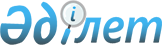 Еңбек және халықтың жұмыспен қамтылуы статистикасы бойынша жалпымемлекеттік статистикалық байқаулардың статистикалық нысандары мен оларды толтыру жөніндегі нұсқаулықтарды бекіту туралы
					
			Күшін жойған
			
			
		
					Қазақстан Республикасы Статистика агенттігі Төрағасының 2012 жылғы 1 қарашадағы № 303 Бұйрығы. Қазақстан Республикасы Әділет министрлігінде 2012 жылы 10 желтоқсанда № 8161 тіркелді. Күші жойылды - Қазақстан Республикасы Ұлттық экономика министрлігі Статистика комитеті төрағасының 2014 жылғы 8 желтоқсандағы № 71 бұйрығымен      Ескерту. Күші жойылды - ҚР Ұлттық экономика министрлігі Статистика комитеті төрағасының 08.12.2014 № 71 (01.01.2015 бастап қолданысқа енгізіледі) бұйрығымен.      «Мемлекеттік статистика туралы» Қазақстан Республикасы Заңының 12-бабының 2) және 7) тармақшаларына сәйкес, БҰЙЫРАМЫН:



      1. Мыналар:



      1) «Еңбек бойынша есеп» жалпымемлекеттік статистикалық байқаудың статистикалық нысаны (коды 1211101, индексі 1-Е, кезеңділігі айлық) осы бұйрықтың 1-қосымшасына сәйкес;



      2) «Еңбек бойынша есеп» жалпымемлекеттік статистикалық байқаудың статистикалық нысанын толтыру жөніндегі нұсқаулық (коды 1211101, индексі 1-Е, кезеңділігі айлық) осы бұйрықтың 2-қосымшасына сәйкес;



      3) «Еңбек бойынша есеп» жалпымемлекеттік статистикалық байқаудың статистикалық нысаны (коды 1191104, индексі 1-Е, кезеңділігі жылдық) осы бұйрықтың 3-қосымшасына сәйкес;



      4) «Еңбек бойынша есеп» жалпымемлекеттік статистикалық байқаудың статистикалық нысанын толтыру жөніндегі нұсқаулық (коды 1191104, индексі 1-Е, кезеңділігі жылдық) осы бұйрықтың 4-қосымшасына сәйкес;



      5) «Қызметкерлер санын есептелген жалақы мөлшері бойынша бөлу туралы» жалпымемлекеттік статистикалық байқаудың статистикалық нысаны (коды 1701111, индексі 1-Е (Ж), кезеңділігі екі жылда бір рет) осы бұйрықтың 5-қосымшасына сәйкес;



      6) «Қызметкерлер санын есептелген жалақы мөлшері бойынша бөлу туралы» жалпымемлекеттік статистикалық байқаудың статистикалық нысанын толтыру жөніндегі нұсқаулық (коды 1701111, индексі 1-Е (Ж), кезеңділігі екі жылда бір рет) осы бұйрықтың 6-қосымшасына сәйкес;



      7) «Зиянды және басқа да қолайсыз еңбек жағдайларында жұмыс істейтін қызметкерлердің саны туралы есеп» жалпымемлекеттік статистикалық байқаудың статистикалық нысаны (коды 1181104, индексі 1-Е (Еңбек жағдайы), кезеңділігі жылдық) осы бұйрықтың 7-қосымшасына сәйкес;



      8) «Зиянды және басқа да қолайсыз еңбек жағдайларында жұмыс істейтін қызметкерлердің саны туралы есеп» жалпымемлекеттік статистикалық байқаудың статистикалық нысанын толтыру жөніндегі нұсқаулық (коды 1181104, индексі 1-Е (Еңбек жағдайы), кезеңділігі жылдық) осы бұйрықтың 8-қосымшасына сәйкес;



      9) «Қызметкерлердің жекелеген лауазымдары мен кәсіптері бойынша жалақы мөлшері туралы есеп» жалпымемлекеттік статистикалық байқаудың статистикалық нысаны (коды 1221110, индексі 2-Е (КӘСІП), кезеңділігі жылына бір рет) осы бұйрықтың 9-қосымшасына сәйкес;



      10) «Қызметкерлердің жекелеген лауазымдары мен кәсіптері бойынша жалақы мөлшері туралы есеп» жалпымемлекеттік статистикалық байқаудың статистикалық нысанын толтыру жөніндегі нұсқаулық (коды 1221110, индексі 2-Е (КӘСІП), кезеңділігі жылына бір рет) осы бұйрықтың 10-қосымшасына сәйкес;



      11) «Халықтың жұмыспен қамтылуын іріктеп зерттеу сауалдамасы» жалпымемлекеттік статистикалық байқаудың статистикалық нысаны (коды 1232102, индексі Т-001, кезеңділігі тоқсандық) осы бұйрықтың 11-қосымшасына сәйкес;



      12) «Халықтың жұмыспен қамтылуын іріктеп зерттеу сауалдамасы» жалпымемлекеттік статистикалық байқаудың статистикалық нысанын толтыру жөніндегі нұсқаулық (коды 1232102, индексі Т-001, кезеңділігі тоқсандық) осы бұйрықтың 12-қосымшасына сәйкес бекітілсін.



      2. Мыналардың:



      1) «Еңбек және халықтың жұмыспен қамтылу статистикасы бойынша жалпымемлекеттік статистикалық байқаулардың статистикалық нысандары мен оларды толтыру жөніндегі нұсқаулықтарды бекіту туралы» Қазақстан Республикасы Статистика агенттігі төрағасының міндетін атқарушының 2010 жылғы 24 тамыздағы № 229 бұйрығының (Нормативтік құқықтық актілерді мемлекеттік тіркеу тізілімінде № 6506 болып тіркелген, 2011 жылғы 25 қарашадағы № 559 (26951) және № 560-564 (26956) «Егемен Қазақстан» газетінде жарияланған);



      2) «Еңбек және халықтың жұмыспен қамтылу статистикасы бойынша жалпымемлекеттік статистикалық байқаулардың статистикалық нысандары мен оларды толтыру жөніндегі нұсқаулықтарды бекіту туралы» (Нормативтік құқықтық актілерді мемлекеттік тіркеу тізілімінде № 7223 болып тіркелген, 2012 жылғы 15 мамырдағы «Егемен Қазақстан» газетінде № 236-241 (27315) Қазақстан Республикасы Статистика агенттігі төрағасының міндетін атқарушының 2010 жылғы 24 тамыздағы № 229 бұйрығына өзгерістер енгізу туралы» Қазақстан Республикасы Статистика агенттігі төрағасының 2011 жылғы 14 қыркүйектегі № 256 бұйрығының жарияланған) күші жойылды деп танылсын.



      3. Қазақстан Республикасы Статистика агенттігінің Заң департаменті Стратегиялық даму департаментімен бірге заңнамада белгіленген тәртіппен:



      1) осы бұйрықты Қазақстан Республикасы Әділет министрлігінде мемлекеттік тіркеуді қамтамасыз етсін;



      2) осы бұйрықты Қазақстан Республикасы Әдiлет министрлігінде мемлекеттiк тiркелгеннен кейiн күнтiзбелiк он күн iшiнде бұқаралық ақпарат құралдарына ресми жариялауға жіберсін;



      3) Қазақстан Республикасы Статистика агенттігінің интернет-ресурсында міндетті түрде жариялауды қамтамасыз етсін.



      4. Қазақстан Республикасы Статистика агенттігінің Стратегиялық даму департаменті осы бұйрықты Қазақстан Республикасы Статистика агенттігі құрылымдық бөлімшелерінің және аумақтық органдарының назарына жеткізсін.



      5. Осы бұйрықтың орындалуын бақылау Қазақстан Республикасы Статистика агенттігінің жауапты хатшысына жүктелсін.



      6. Осы бұйрық ресми жариялауға жатады және 2013 жылғы 1 қаңтардан бастап қолданысқа енгізіледі.      Төраға                                     Ә. Смайылов      «КЕЛІСІЛГЕН»

      Қазақстан Республикасының

      Еңбек және халықты әлеуметтік қорғау

      министрі

      С. Әбденов ______________

      2012 жылғы «____» ____________

      Ескерту. 1-қосымша жаңа редакцияда - ҚР Статистика агенттігі төрағасының м.а. 30.07.2013 № 168 бұйрығымен (01.01.2014 бастап қолданысқа енгізіледі).

2. Қызметкерлер саны және жалақы қоры туралы деректерді көрсетіңіз

Укажите данные о численности работников и фонде заработной платы____________________

* ЭҚЖЖ - Экономикалық қызмет түрлерінің жалпы жіктеуіші Қазақстан

Республикасы Статистика агенттігінің ресми сайтында орналасқан

* ОКЭД - Общий классификатор видов экономической деятельности

расположен на официальном сайте Агентства Республики Казахстан по статистике

3. Жұмыс күшінің қозғалысы, бос орындардың бары және толық емес жұмыс уақытында жұмыс істейтіндердің саны туралы деректерді көрсетіңіз, адам

Укажите данные о движении рабочей силы, численности работающих неполное рабочее время и наличии вакансий, человекАтауы                               Мекенжайы

Наименование________________________   Адрес_________________________

____________________________________    _____________________________Телефон_____________________________Электрондық почта мекенжайы

Адрес электронной почты ____________________Орындаушы

Исполнитель ________________________________  _____________________

                  аты-жөні                     телефон

                    фамилияБасшы

Руководитель ________________________________  _____________________

             тегі, аты және әкесінің аты          қолы

                 фамилия, имя и отчество              подписьБас бухгалтер

Главный бухгалтер_____________________________  ___________________

               тегі, аты және әкесінің аты        қолы

                   фамилия, имя и отчество            подпись      Мөрдің орны (бар болған жағдайда)

      Место для печати (при наличии)

Қазақстан Республикасы     

Статистика агенттігі төрағасының

2012 жылғы 1 қарашадағы    

№ 303 бұйрығына       

2-қосымша           

«Еңбек бойынша есеп» жалпымемлекеттік статистикалық байқаудың

статистикалық нысанын (коды 1211101, индексі 1-Е, кезеңділігі

айлық) толтыру жөніндегі нұсқаулық      Ескерту. 2-қосымша жаңа редакцияда - ҚР Статистика агенттігі төрағасының м.а. 30.07.2013 № 168 бұйрығымен (01.01.2014 бастап қолданысқа енгізіледі).

      1. Осы «Еңбек бойынша есеп» (коды 1211101, индексі 1-Е, кезеңділігі айлық) жалпымемлекеттік статистикалық байқаудың статистикалық нысанын толтыру бойынша нұсқаулық «Мемлекеттік статистика туралы» Қазақстан Республикасы Заңының 12-бабы 7) тармақшасына сәйкес әзірленді және «Еңбек бойынша есеп» (коды 1211101, индексі 1-Е, кезеңділігі айлық) жалпымемлекеттік статистикалық байқаудың статистикалық нысанын толтыруды нақтылайды.



      2. Келесі анықтамалар статистикалық нысандарды толтыру мақсатында қолданылады:



      1) бос тұрып қалу – экономикалық, технологиялық, ұйымдастырушылық, өзге де өндірістік немесе табиғи сипаттағы себептер бойынша жұмыстың уақытша тоқтап тұруы;



      2) өкілдік – заңды тұлғаның орналасқан жерінен тыс орналасқан және заңды тұлғаның мүдделерін қорғайтын және ұсынатын, Қазақстан Республикасының заңнамалық актілерінде көзделген жағдайларды қоспағанда оның атынан мәміле және басқа да құқықтық әрекеттерді іске асыратын оқшауланған бөлімшесі;



      3) толық емес жұмыс күнi – Қазақстан Республикасының Еңбек Кодексінде белгiленген қалыпты ұзақтықтан аз уақыт, оның iшiнде:

      толық емес жұмыс күні, яғни күнделікті жұмыс (жұмыс ауысымы) ұзақтығының нормасын азайту;

      толық емес жұмыс аптасы, яғни жұмыс аптасындағы жұмыс күндерінің санын қысқарту;

      бiр мезгiлде күнделiктi жұмыс (жұмыс ауысымы) ұзақтығының нормасын азайту және жұмыс аптасындағы жұмыс күндерiнiң санын қысқарту;



      4) филиал – заңды тұлғаның орналасқан жерінен тыс орналасқан және оның қызметін, соның ішінде өкілдіктер қызметтерін түгел немесе бір бөлігін жүзеге асыратын заңды тұлғалардың оқшауланған бөлімшесі.



      3. Респонденттер еңбек бойынша статистикалық нысанды статистика органдарына меншіктің иелігі мен нысанына қарамастан өзінің тұрған жері бойынша тапсырады.



      Заңды тұлғалар немесе оның құрылымдық және оқшауланған бөлімшелер әділет органдарында тіркелмеген, бірақ статистика мүддесі үшін қажет (цех, зауыт және тағы басқалары), оның ішінде басқа облыстар аумағында орналасқандар әрбір бөлімшелер бойынша көрсетілген статистикалық нысанды жеке бланкілерде толтырады.



      4. Осы статистикалық нысан әр есепті айға және жыл басынан есепті кезеңге толтырылады. Осы статистикалық нысан бойынша есеп «Еңбек бойынша есеп» (1-Е индексі, кезеңділігі жылдық) жалпымемлекеттік статистикалық байқаудың статистикалық нысанның нұсқаулығына сәйкес толтырылады.



      Жұмыс күшінің қозғалысы бойынша көрсеткіштерді толтыру кезінде есепті кезеңде қызметкерлердің тізімдік санының өзгеруін сипаттайтын қызметкерлердің жұмысқа қабылдануы және шығуы бойынша деректерді көрсетеді.



      Жұмыспен өтелген адам-сағат саны бойынша деректерді толтыру кезінде кәсіпорынның барлық қызметкерлерінің жұмыстың қалыпты кезеңі ішінде де, және одан тыс та жұмыс істеген нақты уақыты ескеріледі.



      Қызметкерлердің тізімдік саны бойынша деректерді толтыру кезінде шартты жасасу мерзіміне қарамастан еңбек шарты бойынша қабылданған адамдар саны ескеріледі.



      Қызметкерлердің нақты саны (орташа жалақыны есептеу үшін алынатын) бойынша деректерді толтыру кезінде жұмысқа ресми тіркелген қызметкерлердің жекелеген санаттары шегерілген тізімдік құрамдағы қызметкерлердің саны (жүктiлiкке және босануға, бала күтіміне байланысты және басқа да демалыстарда жүрген адамдар) ескеріледі.



      Қызметкерлердің жалақы қоры (еңбекке ақы төлеу) бойынша деректерді толтыру кезінде қызметкерлерге еңбекақы төлеу үшін ұйымдардың олардың қаржыландыру көзі мен оларды нақты төлеу мерзіміне қарамастан есептеген жиынтық ақшалай қаражатының, сондай-ақ ақшалай бірлікке айналдырылған заттай түрдегі қаражаттар, салық және басқа да ұстап қалулар ескерілген (табыс салығы, жинақтаушы зейнетақы қорларына міндетті зейнетақы жарнасы) (лауазымдық айлықақылар (тарифтік мөлшерлемелер)), қосымша төлемдер, үстеме ақылар, сыйлықақылар және өзге де ынталандыру мен өтемдік сипаттағы төлемдер) көрсетіледі.



      Ұйымның негізгі қызметімен қамтылған персонал бойынша деректерді толтыру кезінде негізгі өнім (тауарлар немесе қызмет көрсету) және басқа ұйымдарға немесе кәсіпорындарға өткізілетін, негізгімен қатар сөзсіз алынатын жанама өнімдер өндірісінде тікелей жұмыспен қамтылған қызметкерлерді ескереді.



      1 бөлімнің 4 – 4.1 жолдарында жалақының есептелген қорының сомасын қызметкерлердің нақты санына және есепті кезеңдегі ай санына бөлу жолымен анықталатын бір қызметкердің орташа айлық атаулы жалақысы толтырылады.



      5. Жұмыстан шыққандар санына 3 бөліміндегі 3.1-3.7 жолдарында көрсетілген Қазақстан Республикасының Еңбек Кодексінің негіздемелеріне сәйкес осы мекемедегі жұмысын тастаған барлық қызметкерлер кіреді.



      5 – жолда бос қызмет орындар саны көрсетіледі, яғни ұйымдағы (кәсіпорындағы) бос қызмет орындар саны.



      6 - жолда, егер сол бір қызметкер есепті кезең ішінде бірнеше рет толық емес жұмыс уақытында ауысса, 7-жолда, егер сол бір қызметкер есепті кезең ішінде өндірістің тоқтап қалуына байланысты бір реттен көп уақытша жұмыс істемесе, онда ол есепті жылда бір рет көрсетіледі.



      6. Осы нысанды тапсыру қағаз тасығышта және электронды форматта жүзеге асырылады. Нысанды электронды форматта толтыру Қазақстан Республикасы Статистика агенттігі Интернет-ресурсының (www.stat.gov.kz) «On-line есептер» бөлімінде орналастырылған бағдарламалық қамтамасыз етуді пайдалану арқылы іске асырылады.

      Ескерту: Х - бұл позиция толтырылмайды.



      7. Арифметикалы-логикалық бақылау:



      1) 2 бөлім. «Қызметкерлер саны және жалақы қоры туралы деректер»:

      1 жол > 1.1 жолдан әрбір баған бойынша;

      2 жол > 2.1 жолдан әрбір баған бойынша;

      3 жол > 3.1 жолдан әрбір баған бойынша;

      егер 1 жол > 0, онда 1.1 жол > 0 әрбір баған бойынша;

      егер 2 жол > 0, онда 2.1 жол > 0 әрбір баған бойынша;

      егер 3 жол > 0, онда 3.1 жол > 0 әрбір баған бойынша;

жол 4 = жол 3 *1000 / жол 2, 1 баған бойынша;

      4 жол = 3 жол * 1000 /2 жол / n, бұл жерде n-есептік кезеңдегі айлар саны 2 баған бойынша;

      4.1 жол = 3.1 жол *1000 /2.1 жолға, 1 баған бойынша;

      4.1 жол = 3.1 жол * 1000 /2.1 жолға / n, бұл жерде n-есептік кезеңдегі айлар саны, 2 баған бойынша;

      егер 2 жол > 0, онда 3 жол > 0 әрбір баған бойынша;

      егер 3 жол > 0, онда 2 жол > 0 әрбір баған бойынша;

      егер 2.1 жол > 0, онда 3.1 жол > 0 әрбір баған бойынша;

      егер 3.1 жол > 0, онда 2.1 жол > 0 әрбір баған бойынша;

      егер 2 жол > 0, онда 5 жол > 0 әрбір баған бойынша;

      егер 5 жол > 0, онда 2 жол > 0 әрбір баған бойынша;

      егер 2 жол – 2.1 жол > 0, онда 3 жол – 3.1 жол > 0 әрбір баған бойынша;

      егер 3 жол – 3.1 жол > 0, онда 2 жол – 2.1 жол > 0 әрбір баған бойынша;

      1 баған = қаңтар айындағы 2 бағанның 1 – 5 жолдары бойынша статистикалық нысанда;

      ақпан айынан бастап статистикалық нысан 1 баған < 2 бағаннан 3, 3.1, 5 жолдары бойынша.



      2) 3 бөлім. «Жұмыс күшінің қозғалысы, бос орындардың бары және толық емес жұмыс уақытында жұмыс істейтіндердің саны туралы деректер»:

      1 жол + 2 жол – 3 жол = 4 жол әрбір баған бойынша;

      3 жол = 3.1 – 3.7 жолдардың қосындысы әрбір баған бойынша;

      есеп айының 1 баған 1 жолы = өткен айдың 1 баған 4 жолына, егер өткен айдың 1 бағанның 4 жолы > 0;

      есеп айының 2 баған 1 жолы = өткен айдың 2 баған 1 жолына, ақпан айынан бастап, егер өткен айдың 2 баған 1 жолы > 0;

      1 баған = қаңтар айындағы 2 бағанға 1–7 жолдар бойынша статистикалық нысанда (5 жолды шығарғанда); 

      ақпан айынан бастап статистикалық нысан 1 баған < 2 бағанға 2 – 3.7-жолдар бойынша;

      1 баған = 2 бағанның 4 жолына.



      3) Бөлімдер арасында бақылау:

      егер 2 бөлімдегі 2 баған 1 жол > 0, онда 3 бөлімдегі 2 баған 1 жол > 0 немесе 3 бөлімдегі 2 баған 2 жол > 0.

     Ескерту. 3-қосымша жаңа редакцияда - ҚР Статистика агенттігі төрағасының м.а. 30.07.2013 № 168 бұйрығымен (01.01.2014 бастап қолданысқа енгізіледі).

2. Есепті жылға орташа алғанда қызметкерлердің тізімдік саны және жалақы қоры туралы деректерді көрсетіңіз

Укажите данные о списочной численности работников в среднем за отчетный год и фонде заработной платы

3. Негізгі жұмыс топтары бойынша есепті жылға орташа алғанда қызметкерлердің тізімдік саны және жалақы қоры туралы деректерді көрсетіңіз

Укажите данные о списочной численности работников в среднем за отчетный год и фонде заработной платы по основным группам занятий

4. Жұмысты азаматтық-құқықтық сипаттағы шарттар бойынша орындайтын, толық емес жұмыс уақытында жұмыс істейтін және қоса атқарушылық бойынша жұмысқа қабылданған адамдардың саны туралы деректерді көрсетіңіз, орташа алғанда есепті жылға, адам

Укажите данные о численности лиц, выполняющих работы по договорам гражданско-правового характера, работающих неполное рабочее время и принятых на работу по совместительству, в среднем за отчетный год, человек

5. Есепті жылдың соңындағы қызметкерлердің тізімдік санының құрамы туралы деректерді көрсетіңіз, адам

Укажите данные о составе списочной численности работников на конец отчетного года, человек

6. Қызметкерлердің күнтізбелік уақыт қорын пайдалануы туралы деректерді көрсетіңіз

Укажите данные об использовании календарного фонда времени работников

7. Қызметкерлерді оқыту туралы ақпаратты көрсетіңіз (есепті жылға), адам

Укажите информацию об обучении работников (за отчетный год), человек

8. Жұмыс күшінің қозғалысы туралы деректерді көрсетіңіз, адам

Укажите данные о движении рабочей силы, человек

9. Жұмыс күшін ұстауға жұмсалған шығындар туралы деректерді көрсетіңіз, мың теңге (ондық белгімен)

Укажите данные о затратах на содержание рабочей силы, тысяч тенге (с десятичным знаком)Атауы                               Мекенжайы

Наименование________________________   Адрес_________________________

____________________________________    _____________________________Телефон_____________________________Электрондық почта мекенжайы

Адрес электронной почты ____________________Орындаушы

Исполнитель ________________________________  _____________________

                  аты-жөні                     телефон

                    фамилияБасшы

Руководитель ________________________________  _____________________

             тегі, аты және әкесінің аты          қолы

                 фамилия, имя и отчество              подписьБас бухгалтер

Главный бухгалтер_____________________________  ___________________

               тегі, аты және әкесінің аты        қолы

                   фамилия, имя и отчество            подпись      Мөрдің орны (бар болған жағдайда)

      Место для печати (при наличии)

Қазақстан Республикасы     

Статистика агенттігі төрағасының

2012 жылғы 1 қарашадағы    

№ 303 бұйрығына        

4-қосымша            

«Еңбек бойынша есеп» жалпымемлекеттік статистикалық

байқаудың статистикалық нысанын толтыру жөніндегі нұсқаулық

(коды 1191104, индексі 1-Е, кезеңділігі жылдық)      Ескерту. 4-қосымша жаңа редакцияда - ҚР Статистика агенттігі төрағасының м.а. 30.07.2013 № 168 бұйрығымен (01.01.2014 бастап қолданысқа енгізіледі). 

1. Жалпы ережелер

      1. Осы «Еңбек бойынша есеп» жалпымемлекеттік статистикалық байқаудың статистикалық нысанын (коды 1191104, 1-Е индексі, кезеңділігі жылдық) жалпымемлекеттік статистикалық байқаудың статистикалық нысанын толтыру бойынша нұсқаулық «Мемлекеттік статистика туралы» Қазақстан Республикасы Заңының 12-бабы 7) тармақшасына сәйкес әзірленді және «Еңбек бойынша есеп» жалпымемлекеттік статистикалық байқаудың статистикалық нысанын (коды 1191104, 1-Е индексі, кезеңділігі жылдық) жалпымемлекеттік статистикалық байқаудың статистикалық нысанын толтыруды нақтылайды.



      2. Келесі анықтамалар еңбек бойынша статистикалық нысандарды толтыру мақсатында қолданылады:



      1) жұмыс уақыты - қызметкер жұмыс берушінің актілеріне және еңбек шартының талаптарына сәйкес еңбек міндеттерін орындайтын уақыт, сондай-ақ Қазақстан Республикасының Еңбек Кодексіне сәйкес жұмыс уақытына жатқызылған өзге де уақыт кезеңдері;



      2) өкілдік – заңды тұлғаның орналасқан жерінен тыс орналасқан және заңды тұлғаның мүдделерін қорғауды және өкілдік етуді жүзеге асыратын, Қазақстан Республикасының заңнамалық актілерінде көзделген жағдайларды қоспағанда оның атынан мәмілелер және басқа да құқықтық әрекеттерді жасайтын оқшауланған бөлімшесі;



      3) толық емес жұмыс күнi – Қазақстан Республикасының Еңбек Кодексінде белгiленген қалыпты ұзақтықтан аз уақыт, оның iшiнде: толық емес жұмыс күнi, яғни күнделiктi жұмыс (жұмыс ауысымы) ұзақтығының нормасын азайту; толық емес жұмыс аптасы, яғни жұмыс аптасындағы жұмыс күндерiнiң санын қысқарту; бiр мезгiлде күнделiктi жұмыс (жұмыс ауысымы) ұзақтығының нормасын азайту және жұмыс аптасындағы жұмыс күндерiнiң санын қысқарту;



      4) филиал – заңды тұлғаның орналасқан жерінен тыс орналасқан және оның қызметін, соның ішінде өкілдіктерінің қызметтерін түгел немесе бір бөлігін жүзеге асыратын заңды тұлғалардың оқшауланған бөлімшесі.



      3. Респонденттер еңбек бойынша статистикалық нысандарды статистика органдарына меншіктің тиістілігі мен нысанына қарамастан өзінің орналасқан жері бойынша тапсырады.

      Заңды тұлғалар немесе оның құрылымдық және оқшауланған бөлімшелері әділет органдарында тіркелмеген, бірақ статистика үшін қажет (цех, зауыт және т.б.), оның ішінде басқа облыстар аумағында орналасқандар әрбір бөлімше бойынша көрсетілген статистикалық нысанды жеке бланкілерде толтырады.



      4. Еңбек бойынша статистикалық нысандарды респонденттер қатаң түрде белгіленген күнтізбелік есепті кезең уақытында толтырады: ай және жыл. «Еңбек бойынша есеп» статистикалық нысаны (индексі 1-Е, кезеңділігі айлық) есепті айдың бірінші күнінен соңғы (қосқанда) күні аралығындағы кезеңде, «Еңбек бойынша есеп» статистикалық нысаны индексі 1-Е, кезеңділігі жылдық) 1-қаңтардан 31-желтоқсан (қосқанда) аралығындағы кезеңге толтырылады.



      Деректер жұмыс берушінің актілері және бастапқы есеп құжаттамасының біріздендірілген нысандары: қызметкерді жұмысқа қабылдау, басқа жұмысқа ауыстыру, еңбек шартын бұзу, тоқтату туралы бұйрықтар (өкімдер), жұмыс уақытын пайдалану есебінің табельдері, есеп айырысу-төлем тізімдемелерінің негізінде толтырылады.



      Жұмыс уақытын пайдалану есебінің табелінде жұмысқа шықпау себептері, толық емес жұмыс күні, мерзімінен тыс жұмыс туралы және басқа белгіленген жұмыс тәртіптерінен ауытқулар туралы белгілер тиісті құжаттар (еңбекке жарамсыздық қағаздары, бос тұрғаны туралы бұйрықтар (өкімдер), мемлекеттік және қоғамдық міндеттерді атқарғаны туралы анықтамалар) негізінде ғана көрсетіледі.



      5. Есепті кезең ішінде құрылымдық және оқшауланған бөлімшелер бір заңды тұлғадан екінші тұлғаға берілген жағдайда, берген заңды тұлғаның еңбек туралы статистикалық нысанынан көрсетілген деректер жыл басынан бергі кезең үшін алып тасталынады және заңды тұлғаның құрамына кірген осы құрылымдық және оқшауланған бөлімшелер сол сияқты жыл басынан бастап соның есебіне енгізіледі.



      Заңды тұлғаның шаруашылықты жүргізуінің ұйымдық-құқықтық нысаны өзгерген жағдайда, заңды тұлғаның жаңа статусы бойынша деректер осы өзгеріс болған айдан бастап есептелінеді, бұрынғы статусы бойынша жыл басынан бергі айлардағы деректер еңбек бойынша статистикалық нысандардан алып тасталынбайды.



      6. Еңбек бойынша статистикалық нысандарда қателер және басқа да бұрмалаушылықтар анықталған жағдайда, заңды тұлғалар есептік деректерді түзетуді бұдан кейінгі есептердің өспелі қорытынды деректерінде қателер немесе бұрмалаушылықтар табылғаннан кейін жүргізеді. 

2. Қызметкерлердің саны

      7. Тізімдік санда жұмыс берушінің актілерін орындай отырып, жұмысты белгілі бір мамандығы, біліктілігі немесе лауазымы бойынша орындайтын, есепті кезеңде ұйымның тізімінде бар барлық қызметкерлер ескеріледі.



      8. Тізімдік санға енгізілетін қызметкерлер:



      1) бірлескен кәсіпорындарда жұмыс істейтін басқа елдердің жұмысшылары мен мамандары, сондай-ақ шетел жұмыс күштері – республика аумағында еңбек әрекетін жүзеге асыру үшін жұмыс беруші елден тысқары жұмыс беруші жалдаған шетел азаматтары және азаматтығы жоқ азаматтар;



      2) вахталық әдіспен жұмысты орындау үшін жіберілгендер;



      3) еңбек шартының талаптары бойынша толық емес жұмыс күніне немесе толық емес жұмыс аптасына жұмысқа қабылданғандар, сондай-ақ Қазақстан Республикасының Еңбек кодексіне сәйкес жұмыс уақытының қысқартылған ұзақтығы белгіленген қызметкерлер (он сегiз жасқа толмаған қызметкерлер; ауыр жұмыстарда, зиянды (аса зиянды) және (немесе) қауiптi еңбек жағдайларында iстейтiн қызметкерлер; бiрiншi және екiншi топтардағы мүгедектер), сондай-ақ қоғамдық бастамаларда (жалақы есептелмейтін) жұмыс істейтін адамдар.



      Толық емес жұмыс күніне немесе толық емес жұмыс аптасына жұмысқа қабылданған қызметкерлердің, сондай-ақ қоғамдық бастамаларда жұмыс істейтін адамдардың (жалақы есептелмейтін) тізімдік санында әрбір күнтізбелік күн бүтін бірлік ретінде есептеледі;



      4) егер олардың сол ұйымдағы жалақысы сақталатын болса, қызметтік іссапарларда жүргендер, сондай-ақ шетелдерде қысқа мерзімді қызметтік іссапарларда жүрген қызметкерлер қосылады;



      5) егер олар жалақыны осы ұйымнан алатын болса, ұйымнан тыс жерлерде уақытша жұмыс істейтіндер (жүктелім бойынша);



      6) егер олардың жалақысы негізгі жұмыс орны бойынша сақталмайтын болса, басқа ұйымдардан жұмысқа уақытша тартылғандар;



      7) егер олар штаттық лауазымға қабылданған болса, жоғары оқу орындарының ғылыми-зерттеу секторларына жұмысқа тартылған жоғары оқу орындарының күндізгі бөлімінің студенттері;



      8) қызметкердің оған тапсырылатын жұмысқа сәйкестігін тексеру мақсатында жұмысқа сынақ мерзімімен қабылданғандар. Бұл қызметкерлер тізімдік санға еңбек шартының әрекет етуінен бастап енгізіледі;



      9) нақты жұмысқа келгендер және бос тұрған себебінен жұмыс істемегендерді қоса;



      10) уақытша жұмыста жоқ қызметкерлердің (науқастануы, жүктiлiгі және босануы бойынша демалыс, бала күтіміне байланысты демалыста болуы) орнына қабылданғандар;



      11) ұйыммен жұмысты үйінде (үйде жұмыс iстейтiн қызметкерлер) жеке еңбегімен орындау туралы еңбек шартын жасағандар.

      Жұмысты үйде iстейтiн қызметкерлер деп жұмыс берушiмен жұмысты үйде жеке еңбегiмен, өз материалдарымен және өзiнiң немесе жұмыс берушi бөлiп беретiн не жұмыс берушi қаражаты есебiнен сатып алатын жабдықтарды, құрал-саймандар мен тетiктердi пайдаланып орындау туралы еңбек шартын жасасқан адамдар саналады. 

      Қызметкерлердің тізімдік санында жұмысты үйде iстейтiн қызметкерлер әрбір күнтізбелік күн бүтін бірлік ретінде есептеледі.



      9. Сондай-ақ тізімдік құрамға ұйымда уақытша болмаған қызметкерлер де кіреді:



      1) ақы төленетін жыл сайынғы еңбек демалысында, ақы төленетін жыл сайынғы қосымша еңбек демалысында жүргендер;



      2) әкімшілік құқық бұзғаны үшін әкімшілік қамауға алынған қызметкерлерді қоса, себепсіз жұмысқа шықпағандар;



      3) бiлiм беру ұйымдарында оқып жүрген және жалақысы сақталмайтын демалыста жүргендер, сондай-ақ еңбек шарты тараптарының келiсiмi бойынша қызметкердiң өтiнiшi негiзiнде бiлiм беру ұйымдарына түсетін және түсу емтихандарын тапсыру үшін жалақысы сақталмайтын демалыста жүрген қызметкерлер;



      4) демалыс және мереке күндеріндегі жұмысы үшін қосымша демалыс күнін алғандар;



      5) егер олардың жалақысы сақталатын болса, біліктілігін арттыру немесе қайта даярлау үшін білім беру ұйымдарына жұмыстан босатылып жіберілгендер;



      6) еңбек ақыны толық немесе жартылай сақтауымен сынақтар мен емтихандарға дайындалу және оларды тапсыру, зертханалық жұмыстарды орындау, дипломдық жұмысты (жобаны) дайындау мен қорғау үшiн оқу демалыстарында жүргендер;



      7) жүктілігі және босануына байланысты демалыста, жаңа туған нәрестені (балаларды) асырап алуға байланысты демалыста, бала үш жасқа толғанға дейiн оның күтiмiне байланысты жалақысы сақталмайтын демалыстарда жүргендер;



      8) жұмыс берушiнiң қызметкерлер өкiлдерiмен келiсе отырып, актiлерiмен бекiтiлген ауысымдық кестеге сәйкес демалыс күндері барлар;



      9) қызметкерлердің өтiнiшi негiзiнде еңбек шарты тараптарының келiсiмi бойынша жалақы сақталмайтын демалыста жүргендер;



      10) мемлекеттік немесе қоғамдық міндеттерді орындауына байланысты жұмысқа шықпағандар;



      11) науқастануына байланысты жұмысқа келмегендер (уақытша еңбекке жарамсыздық парағына сәйкес жұмысқа шыққанға дейін науқастанған бүкіл кезең ішінде немесе мүгедектікке шыққанға дейін);



      12) өндірістің бос тұруына байланысты орнында болмағандар;



      13) сот өкімі шыққанға дейін тергеуде жатқандар;



      14) ұзақ мерзімді қызметтік іссапарға жіберілгендер, оның ішінде құрылыс, монтаждау және реттеу жұмыстарын орындау мақсатында жіберілгендер.



      10. Қызметкерлердің тізімдік құрамына енгізілмейтіндер:



      1) азаматтық-құқықтық сипаттағы шарттар бойынша жұмысты орындаушылар.

      Жұмысты азаматтық-құқықтық шарттар бойынша орындайтын тұлғаларға ұйымның ішкі тәртібіне бағынбай жүзеге асырылатын, белгіленген нақты жұмыс көлемін (бір жолғы, арнаулы шаруашылық) орындау уақытына ғана шарт бойынша қабылданғандар жатады;



      2) басқа ұйымдардан қоса атқарушылық қызмет бойынша жұмысқа қабылданғандар.

      Қоса атқарушылық бойынша жұмысты орындайтын қызметкерлерге негізгі жұмыс уақытынан бос уақытында еңбек шартының талаптарында тұрақты ақы төленетін басқа жұмысты орындайтындар жатады.

      Ұйымда еңбек қатынастарында тұрған (негізі жұмыс орны бойынша) немесе екі, бір жарым мөлшермесі бар қосымша қызмет атқарушылық бойынша жұмыс атқаратын қызметкерлер осы ұйым қызметкерлерінің тізімдік санына бір адам (бүтін бірлік) ретінде саналады;



      3) егер олардың негізгі жұмыс орнындағы жалақысы сақталмайтын болса, басқа ұйымға уақытша жұмысқа жіберілгендер;



      4) жұмыс беруші білім беру ұйымдарына жұмыстан қол үзіп оқуға жіберілгендер осы ұйымның қаражаты есебінен стипендия алатындар;



      5) жұмыспен қамту мәселелері бойынша уәкілетті органдармен өзара іс-қимыл негізінде ұйымға жұмыс үшін тартылғандар;



      6) жалақы алмайтын сол ұйымның меншік иелері.



      11. Есепті кезеңнің басындағы (соңындағы) қызметкерлердің тізімдік саны есепті кезеңнің белгілі бір күніне сол күні қабылданғандарды және кеткен қызметкерлерді қоспағанда айдың бірінші немесе соңғы күні ұйымның тізімдік құрамы санының көрсеткіші болып табылады.



      12. Белгіленген кезең ішінде қызметкерлердің орташа тізімдік санын анықтау үшін жұмыс берушінің актілері негізінде нақтыланатын (қабылдау, қызметкерлерді басқа жұмысқа ауыстыру және еңбек шартын тоқтату туралы бұйрықтар мен өкімдер) тізімдік құрамдағы қызметкерлер санының күн сайынғы есебі жүргізіледі. Тізімдік құрамдағы қызметкерлердің әр күнгі саны қызметкерлердің жұмыс уақытын пайдалануын есепке алу табелінің деректеріне сәйкес болуы қажет.



      Есепті айдағы қызметкерлердің орташа тізімдік саны мереке (жұмыс істемейтін) және демалыс күндерін қоса алғанда есепті айдың әрбір күнтізбелік күндегі, яғни айдың 1-нен 30 немесе 31 (ақпан айы үшін - 28 немесе 29-ын қоса) күнін қоса, тізімдік құрамның қызметкерлер санын қосу және алынған соманы айдағы күнтізбелік күндер санына бөлу жолымен есептеледі.



      Демалыс немесе мереке (жұмыс істемейтін) күнгі тізімдік құрамдағы қызметкерлер саны соның алдыңғы жұмыс күнгі қызметкерлердің тізімдік санына тең деп қабылданады. Қатарынан екі немесе одан да көп демалыс немесе мереке (жұмыс істемейтін) күндер болса, осы күндердің әрқайсысындағы тізімдік құрамдағы қызметкерлер саны әлгі демалыс немесе мереке (жұмыс істемейтін) күндердің алдындағы жұмыс күнгі тізімдік құрамдағы қызметкерлер санымен теңдей етіп алынады.



      13. Толық ай жұмыс істемеген ұйымдардағы (жаңадан құрылған, таратылған, өндірістің маусымдық сипаты бар ұйымдардағы) қызметкерлердің бір айдағы орташа тізімдік саны ұйымның есепті айдағы  барлық жұмыс күндеріндегі, жұмыс кезеңіндегі демалыс және мереке (жұмыс істемейтін) күндерді қоса, тізімдік құрамдағы қызметкерлер санының қосындысын есепті айдағы күнтізбелік күндердің жалпы санына бөлу жолымен анықталады.



      14. Жыл басынан бастап есепті айды қоса есептеген кезеңдегі қызметкерлердің орташа тізімдік саны жыл басынан бастап есепті айды қоса есептеген кезеңдегі барлық өткен айлардағы қызметкерлердің орташа айлық санын қосу және жыл басынан бергі кезең ішінде ұйымның жұмыс істеген айларының санына алынған қосындыны бөлу жолымен анықталады.



      15. Қызметкерлердің бір жылға алғандағы орташа жылдық тізімдік саны есепті жылдың барлық айларына орташа алғандағы қызметкерлердің орташа санын қосу және алынған қосындыны 12-ге бөлу жолымен анықталады.



      16. Егер ұйым толық жыл істемесе (жұмыс сипаты маусымдық немесе пайдалануға есептік жылдың қаңтарынан кейін құрылған), онда қызметкерлердің орташа жылдық тізімдік саны ұйымның жұмыс істеген барлық айларындағы қызметкерлердің орташа тізімдік санын қосып, алынған қосындыны 12-ге бөлу жолымен анықталады. 

3. Қызметкерлердің нақты саны

      17. Қызметкерлердің нақты санын алу үшін (орташа жалақыны есептеу үшін алынатын) тізімдік құрамдағы қызметкерлер санынан мынадай санаттағы қызметкерлер шығарылып тасталады:



      1) бiлiм беру ұйымдарында оқып жүрген және жалақысы сақталмайтын демалыста жүргендер, сондай-ақ қызметкердің өтiнiшi негiзiнде еңбек шарты тараптарының келiсiмi бойынша бiлiм беру ұйымдарына түсетін және түсу емтихандарын тапсыру үшін оған жалақысы сақталмайтын демалыста жүрген қызметкерлер;



      2) егер олардың жалақысы сақталмаса, ұзақ мерзімді қызметтік іссапарға соның ішінде құрылыс, монтаждау және реттеу жұмыстарын орындау мақсатында жіберілгендер;



      3) жүктілік пен босануға байланысты демалыстарда, жаңа туған баланы (балаларды) асырап алуға байланысты демалыстарда, бала үш жасқа толғанға дейiн оның күтiмiне байланысты жалақысы сақталмайтын еңбек демалыстарында жүргендер;



      4) қызметкердің өтiнiшi негiзiнде еңбек шарты тараптарының келiсiмi бойынша жалақысы сақталмайтын демалыста жүргендер.



      18. Қоса атқарушылық бойынша қабылданған не толық емес жұмыс күніне немесе толық емес жұмыс аптасына қабылданған (ауыстырылған) қызметкерлер қызметкерлердің нақты санында есепті саналады және олардың саны есепті айдағы жұмыс істелген адам-сағатты бір айдағы жұмыс уақытының белгіленген ұзақтығына бөлу жолымен анықталады;



      19. Азаматтық-құқықтық сипаттағы шарттар бойынша ұйымға жұмыс үшін тартылған қызметкерлердің нақты санында әрбір күнтізбелік күн бүтін бірлік ретінде есептеледі.



      20. Жұмысты үйде iстейтiн қызметкерлер қызметкерлердің нақты санында әрбір күнтізбелік күн бүтін бірлік ретінде есептеледі.



      21. Жұмыспен қамту мәселесі жөнінде уәкілетті органмен өзара іс-қимыл негізінде ұйымға жұмыс үшін тартылған тұлғалар қызметкерлердің нақты санында, егер олардың атқарған жұмысы үшін еңбекақы аудару жүргізілсе, онда әрбір күнтізбелік күн бүтін бірлік ретінде есептеледі.



      22. Толық емес ай (жыл) жұмыс істеген ұйымдар бойынша кезең ішінде орташа алғанда, нақты санды есептеу тәртібі (орташа жалақыны есептеу үшін қабылданған) осы Нұсқаулықтың 12-16-тармақтарында баяндалған, кезең ішіндегі орташа алғанда, тізімдік санды есептеу тәртібіне ұқсас. 

4. Қызметтердің жіктеуіші мен білім деңгейлері

      23. Барлық қызметкерлер Қазақстан Республикасы Стандарттау, метрология және сертификаттау комитетінің 1999 жылғы 16 қазандағы № 22 қаулысымен бекітілген (ҚР МС 01-99) Қазақстан Республикасы қызметтерінің мемлекеттік жіктеуішіне сәйкес ұйымдағы негізгі қызмет топтары бойынша жіктеледі (бөлінеді).



      24. Қызметкерлердің білім деңгейлері «Қазақстан Республикасындағы білім туралы» Заңына сәйкес анықталады:



      1) жоғары білімі бар қызметкерлерге жоғары оқу орындарын, оның ішінде ұлттық зерттеу университеті, ұлттық жоғары оқу орнын, зерттеу университеті, университет, академия, институт және оларға теңелген (консерватория, жоғары мектеп, жоғары училище) бітірген тұлғалар жатады;



      2) жоғары оқу орнынан кейінгі білімі бар қызметкерлерге резидентура, магистратура және докторантураны бітірген тұлғалар жатады; 



      3) техникалық, кәсiптiк және орта оқу орнынан кейінгі бiлiмі бар қызметкерлерге негізгі орта және (немесе) жалпы орта білім базасында училище, колледж, кәсіптік лицей, кәсіптік техникалық мектеп, техникум және жоғары техникалық мектепті бітірген тұлғалар жатады. 

5. Жалақы қоры

      25. Ұйымдар еңбек бойынша статистикалық нысандарда қызметкерлердің еңбегіне ақы төлеу үшін есептелген жалақы қорын көрсетеді.



      26. Жалақы қорында ақша түріндегі, сондай-ақ ақша бірлігіне ауыстырылған заттай түрдегі барлық төлемдер ескеріледі.



      27. Төлеу үшін есептелген ақшалай сомалар, қызметкерлерге жұмыс істелмеген уақытына (жыл сайынғы демалыс, мерекелік күндер) есептелген ақшалай сомаларды қосқанда, қызметкерлерге жалақысы бойынша есеп айырысатын төлем құжаттарына сәйкес көрсетіледі. Көрсетілген сомалар «бруттоға» (салықтар мен басқа да ұстап қалуларды есептемегенде) келтіріледі.



      28. Ақы төленетін жыл сайынғы еңбек демалыстарына, ақы төленетін жыл сайынғы қосымша еңбек демалыстарына есептелген сомалар осы айдың демалыс күндеріне келетін сомада ғана есепті айда көрсетіледі. Келесі айдағы демалыс күндері үшін есептелетін сома келесі айдың есебіне кіреді. Сонымен бірге сауықтыруға төленетін жәрдемақы бойынша сомалар бөлінбейді және есепті айда толық көлемде көрсетіледі.



      29. Ай, тоқсан, жартыжылдық, жылдық жұмыстың қорытындысы бойынша есептелген сыйақылар (тұрақты және мезгілдік сипаттағы) тиісті есепті кезеңде толық көлемде есептеледі.



      30. Жалақы қорына қосылатындар:



      1) жұмыс режимі мен еңбек жағдайларына байланысты өтемақы төлемдері:

      экологиялық апат және радиациялық қатер аймақтарында тұрғаны үшін төлемдер;

      еңбек жағдайлары үшін қосымша төлемдер (өте ауыр және зиянды еңбек жағдайларында жұмыс істегені, сондай-ақ еңбектің ерекше жағдайлары үшін);

      түнгі уақыттағы жұмыс үшін қосымша төлемдер;

      демалыс және мереке (жұмыс істемейтін) күндеріндегі жұмыстарға ақы төлеу;

      жұмыс кезінен тыс уақыттағы жұмысқа ақы төлеу;

      жер астындағы жұмыстарда ұдайы болатын қызметкерлерге шахтадағы (рудниктегі) оқпаннан жұмыс орнына дейін және кері қайта жүруінің нормативтік уақыты үшін қосымша төлемдер;

      геологиялық барлау, топографиялық-геодезиялық және басқа да дала жұмыстарында істейтін қызметкерлерге далалық қаражат;

      тұрақты жұмысы жол үстінде өтетін немесе жол жүру сипаты бар немесе ұжымдық шарт, еңбек шарты және (немесе) жұмыс беруші актісімен белгіленген мөлшерде қызмет көрсету учаскелері шегінде қызметтік жол жүрумен байланысты жағдайлардағы тәуліктік ақының орнына жалақыға қосылатын төлемақылар;

      жұмыс кестесінде көзделген, вахта кезеңінде жұмысты вахталық әдіспен орындау кезінде жұмыс жүргізу орындарында болған әрбір күнтізбелік күнге, сондай-ақ ұйымның орналасқан жерінен жұмыс істейтін жерге дейінгі жолдағы және кері қайту жолындағы нақты күндерге төленетін үстеме ақылар;



      2) жұмыс істелмеген уақытқа ақы төлеу:

      жыл сайынғы еңбек және қосымша еңбек демалыстарына ақы төлеу, пайдаланылмаған демалыс үшін ақшалай төленетін өтемақы;

      демалысқа сауықтыру үшін жыл сайынғы жәрдемақы (демалысқа материалдық көмек);

      жұмыстағы арнаулы үзілістерге ақы төлеу, жасөспірімдердің жеңілдікті сағаттарына ақы төлеу;

      мемлекеттік немесе қоғамдық міндеттерді орындауға тартылған қызметкерлердің жұмыс уақытына ақы төлеу;

      қызметкерлердің кінәсынан болмаған бос тұрып қалуларға ақы төлеу;

      амалсыздан жұмыссыз жүрген уақыт үшін ақы төлеу;

      жұмыс уақытын амалсыздан толық істемеген қызметкерлерге ұйым қаражаты есебінен төленетін сомалар;

      білім беру ұйымдарына өндірістен қол үзіп біліктілігін арттыру және қайта даярлау үшін жіберілген қызметкерлерге негізгі жұмыс орны бойынша жұмыс уақытының жалақысы;



      3) қызметкерлерге орындалған жұмыс немесе жұмыс істелген уақыт үшін тарифтік мөлшерлемелер, лауазымдық айлықақылар, келісімді бағаламалар түскен табыстан пайызбен және үлес бойынша ұйымда қабылданған еңбекақы төлеудің түрлері мен жүйелеріне қарамастан есептелген жалақы;



      4) төлеу үшін есептелген басқа да ақшалай сомалар:



      өзінің негізгі жұмысынан босатылмастан лауазымдарды қоса атқарғаны (қызмет көрсету аймақтарын кеңейткені) немесе жұмыста уақытша болмаған қызметкердің міндеттерін орындағаны үшін төленетін қосымша ақы сомалары;



      еңбек міндеттерін орындауға байланысты алған еңбек жарақатынан, кәсіби аурудан немесе денсаулығына өзге де зақым келуден еңбекке жарамдылығын жоғалтқан жағдайларда бұрынғы жалақысы мен жаңа жұмысындағы жалақысының арасындағы айырмашылықты төлеу сомасы; 



      газет, журнал және өзге де бұқаралық ақпарат құралдарының редакциялары қызметкерлерінің тізімдік құрамында тұрған қызметкерлерге төленетін қаламақы;



      тарифтік мөлшерлемеге (айлықақыға) қосымша төленетіндігіне немесе негізгі ақы төлеу болып табылатындығына байланыссыз пайыздық немесе комиссиялық сыйақылар, атап айтқанда, штаттағы делдалдарға;



      ұйымда өндірістік тәжірибеден өтіп жүрген және жұмыс орындарына немесе лауазымдарға алынған, білім беру ұйымдарында оқитын студенттердің (оқушылардың) еңбегіне ақы төлеу;



      жұмыспен қамту мәселесі бойынша уәкілетті органмен өзара іс-қимыл негізінде ұйымға жұмыс істеуге тартылған адамдардың орындаған жұмыстары үшін есептелген сомалар;



      әскери қызметтегі міндеттерін орындауға байланысты әскери қызметшілер мен ішкі істер органдарының қызметкерлерін алатын, соларға төленетін төлемдердің барлық түрлері;



      ұйым қызметкерлерінің тізімдік құрамында тұрмайтын, жұмысты (қызмет көрсетуді) азаматтық-құқықтық сипаттағы жасалған шарттар бойынша орындайтын тұлғалардың еңбегіне ақы төлеу. Мұның өзінде бұл қызметкерлердің еңбегіне ақы төлеу қаражатының көлемі осы шарт төлем құжаттары бойынша жұмысты (қызмет көрсетуді) орындау сметасынан анықталады;



      5) ынталандыру сипатындағы төлемдер:

      тарифтік мөлшерлемелер мен лауазымдық айлықақыларға үстеме ақылар (еңбек сіңірген жылдары, жұмыс өтілі, кәсіби шеберлігі, мемлекеттік тілді білуі, ғылыми дәрежесі, дипломатиялық рангі және тағы басқалар);

      сыйлықақылар (олардың төлем көздеріне қарамастан тұрақты немесе мерзімді сипаттағы);

      төлем көздеріне қарамастан біржолғы сыйлықақылар;

      бір жылдық жұмыс қорытындысы бойынша сыйлықақылар;

      ұжымдық шартпен немесе жұмыс берушінің актілерімен анықталған басқа да төлемдер мен ынталандырулар.



      31. Бір қызметкердің орташа айлық атаулы жалақысы жалақының есептелген қорының сомасын қызметкерлердің нақты санына және есепті кезеңдегі айлар санына бөлу жолымен анықталады. 

6. Жалақы қорында есептелмейтін жұмыс күшіне жұмсалған шығындар

      32. Ұйымдар сондай-ақ еңбек бойынша статистикалық нысандарда, еңбекақы қорында есептелмейтін жұмыс күшін ұстаумен байланысты төлемдер мен шығыстарды көрсетеді.



      33. Жұмыс күшіне жұмсалған негізгі шығындарына мыналар кіреді:



      1) жұмыс күшін пайдалануға байланысты салықтар;



      2) қызметкерлерді тұрғын үймен қамтамасыз ету бойынша ұйымның шығындары;



      3) қызметкерлерді әлеуметтік қорғауға арналған ұйымның шығындары;



      4) мәдени іс-шараларды өткізуге, сондай-ақ демалыс пен ойын-сауықты ұйымдастыруға жұмсалған шығыстар;



      5) ұйымның қызметкерлерді оқытуға жұмсаған шығындары;



      6) ұйымның жоғарыда келтірілген топтарға жатпайтын жұмыс күшіне жұмсалған өзге де шығыстары.



      34. Қызметкерлерді тұрғын үймен қамтамасыз ету жөніндегі ұйымның шығыстарына мыналар жатады:



      1) басқа да шығыстар (жалға беруді қоса), яғни қызметкерлердің тұрғын үйжайды (пәтер ақысы, жатақханадағы орын, жалдау) және қарастырылған шығыстардан асатын коммуналдық қызметтер бойынша ақы төлеу шығындарын өтеу тәртібінде ұйымның төлейтін сомалары;



      2) қызметкерлердің меншігіне берілген тұрғын үйдің құны;



      3) қызметкерлерге тұрғын үй құрылысына немесе тұрғын үйді сатып алуына берілетін өтеусіз демеуқаржылар, қызметкерге ұйымның сатқан пәтерлерінің нарықтық құнымен қызметкер төлеген соманың арасындағы айырмашылығы.



      35. Қызметкерлерді әлеуметтік қорғауға арналған ұйымның шығыстарына мыналар жатады:



      1) әлеуметтік аударымдар;



      2) бұл қызметкердің орындаған жұмысына байланысты емес жағдайларда, қызметкерге (үйлену тойына, бала туылған кезде, ақылы медициналық операция жасау үшін, жерлеуге және құжатпен расталған жағдайда жаппай сипаты жоқ басқа да төлемдер) бір жолғы тәртіппен көрсетілетін материалдық көмек;



      3) жалпы сырқаттануына, еңбек жарақатына немесе кәсіби ауруына, жүктілік пен босануға байланысты еңбекке уақытша жарамсыздығы бойынша жұмыс берушінің қаражаты есебінен төленетін әлеуметтік жәрдемақылар, сондай-ақ бала (балалар) асырап алған адамдарға төленетін әлеуметтік жәрдемақылар;



      4) жұмыс берушінің кінәсінен алған жарақатына немесе денсаулығына өзге де зақым келсе, келтірілген зиянды өтеуге байланысты қызметкерге сақтандыру өтеуі төленбеген жағдайда төленетін төлемақылар;



      5) қызметкерлердің және олардың отбасы мүшелерін (болған жағдайда) ерікті медициналық сақтандыру шарты бойынша ұйымның төлейтін сақтандыру төлемдері (жарналары);



      6) қызметкерлерді әлеуметтік қорғауға арналған ұйымның басқа да шығыстарына кіретіндер:

      осы ұйымда жұмыс істемейтін тұлғаларға (зейнеткерлерге, мүгедектерге, қаза тапқан қызметкерлердің отбасыларына) көрсетілетін материалдық көмек;

      жұмыс берушінің қаражаты есебінен ұйымдардың өз қызметкерлерінің пайдасы үшін жасалған жеке басты, мүлікті және өзге де сақтандыру шарттары бойынша төленетін сақтандыру төлемдері (жарналары);

      басқа да шығыстар;



      7) сауықтыру және басқа да іс-шараларды жүргізуге арналған шығыстар (жұмыс берушінің қаражаты есебінен қызметкерлерге денсаулық сақтау қызметтерінің әр түрін көрсететін ұйымдарға ақы);



      8) ұйымның таратылуына, қызметкерлер санының немесе штатының қысқартылуына байланысты қызметкерлерді босату (жұмыстан шығару) кезінде еңбек шартын бұзу нәтижесінде төленетін өтемақы сомалары.



      36. Қызметкерлерді оқытуға жұмсаған ұйымның шығыстарына (біліктілігін арттыру, кәсіптік даярлау және қайта даярлау) (осы Нұсқаулықтың 30-тармағы 4) тармақшасының сегізінші абзацында көрсетілген жалақыға арналған шығыстардан басқа) мыналар жатады:



      1) жұмыс берушінің (ұйымдардың) оқу орындарына оқуға жіберген студенттер мен оқушыларға тараптардың келісімі бойынша ұйымның қаражаты есебінен төленетін стипендиялар;



      2) оқытуға арналған басқа шығыстар (тренингтер және басқа да білім беру іс-шаралары шығыстарын қосқанда) жатады.



      37. Мәдени іс-шараларды өткізуге, сондай-ақ демалыс пен ойын-сауықты ұйымдастыруға жұмсалған шығыстарға:



      1) демалыс және ойын-сауықты ұйымдастыру бойынша басқа да шығыстар жатады;



      2) қызметкерлерге жұмыс берушінің қаражаты есебінен көрсетілетін туризм және демалыс қызметтерінің әр түрін көрсететін ұйымдарға төлем;



      3) мәдени-ағарту іс-шараларын жүргізуге арналған шығыстар.



      38. Ұйымның бұрын келтірілген топтарға жатпайтын, жұмыс күштерін ұстауға арналған басқа шығыстарына:



      1) бөлінген сомалар шегінде және асатын қызметтік іссапарлар кезіндегі өтемақылар (іссапарда болған уақыттағы тәуліктік ақыны қоса, тағайындалған жерге дейін бару және қайту шығыстары, тұрғын үй-жайды жалдау бойынша шығыстар);



      2) берілген арнаулы киім мен аяқ киімнің және басқа жеке қорғану құралдарының, сабын және басқа жуу құралдарының, зарарсыздандыру құралдарының, сүттің және емдеу-профилактикалық тамақтанудың құны немесе ұйым әкімшілігі оларды бермеген жағдайда қызметкерлердің өздері сатып алған арнаулы киім мен аяқ киім және басқа жеке қорғану құралдары үшін шығыстарын өтеу;



      3) жұмыс орнына қоғамдық көлікпен, арнаулы бағыттағы көліктермен, ведомстволық көлікпен жүргеніне төлем;



      4) жұмыс күшіне жұмсалған басқа да шығыстар жатады; 



      5) қызметтік ұзақ мерзімге іссапарға, оның ішінде құрылыс, монтаждау және реттеу жұмыстарын орындау мақсатында жіберілген қызметкерлердің тәуліктік және пәтер ақыларының орнына негізгі жұмыс орны бойынша сақталатын орташа жалақысының сомалары;



      6) қызметкерлерге өтеусіз негізде берілген тамақтану мен өнімдердің құны немесе оларды өтеумен ұсынғандығы үшін ақшалай өтемақының сомасы;



      7) өтеусіз берілетін, кейіннен тұрақты жеке пайдалануында қалатын заттардың (арнаулы киімді, киім-кешекті қоса) құны немесе оларды төмендетілген бағамен сатуға байланысты жеңілдіктер сомасы;



      8) өкілдік шығыстар - төмендегідей мақсаттарда жүргізілетін іс-шараларға адамдарды, соның ішінде ұйымның тізімінде тұрмайтын жеке тұлғаларды қабылдау және қызмет көрсету жөніндегі шығыстар:

      өзара ынтымақтастықты орнату немесе қолдау мақсатында;

      атқарушы органдардан басқа, директорлар кеңесінің, өзге басқару органының отырыстарын, көрсетілген іс-шаралардың өткізілу орнына қарамастан ұйымдастыру және өткізу мақсатында; өкілдік шығыстарға соның ішінде көрсетілген тұлғаларды көлікпен қамтамасыз етуге, келіссөздер кезінде тамақтандыруға, ұйымның тізімінде тұрмайтын аудармашылар қызметіне төлеуге жұмсалған шығыстар да жатады;



      9) тараптардың келісімі бойынша ғылым, әдебиет, өнер, өнертабыс шығармаларын жасауға, басуға және өзге де пайдалануға шарт бойынша төленетін авторлық сыйақылар (осы Нұсқаулықтың 31-тармағы 5) тармақшасының үшінші абзацында көрсетілген сомалардан басқа);



      10) тараптардың келісімі бойынша қызметкерлердің басқа жердегі жұмысқа ауыстырылуына байланысты шығыстарының өтемақылары;



      11) тараптардың келісімі бойынша қызметкерге жеке автомобилін қызмет мақсатында пайдаланғаны үшін материалдық шығыстардың (еңбек ақының сомаларынсыз) өтемақысы;



      12) ұйымның (толықтай немесе ішінара) тамақтандыру құнын төлеуі (талондар түрінде асханаларда, буфеттерде);



      13) халықаралық немесе шетелдік коммерциялық емес және қайырымдылық ұйымдары берген, грант түрінде алынған сомалар;



      14) шетелдік жұмыс күшін тартуға байланысты шығыстарға шетелдiк жұмыс күшін тартуға квота белгiлеу тәртібiне сәйкес шетелдiк жұмыс күшін тарту шарттарына, тәртібіне және ресімдеу мен рұқсат алу рәсімдеріне байланысты шығындар жатады. 

7. Уақыттың күнтізбелік қорын пайдалану

      39. Қызметкерлер уақытының күнтізбелік қоры қызметкерлердің жұмыспен өтеген адам-күн (адам-сағат), түрлі себептер бойынша жұмысқа шықпаған күндер саны және мереке мен демалыс адам-күн санынан тұрады.



      Қызметкерлер уақытының күнтізбелік қорын пайдалану көрсеткіштері қызметкерлердің жұмыс уақытын есепке алу деректері негізінде толтырылады. Сонымен қатар жұмысқа шықпау себептері тиісті құжаттармен расталуы керек.



      40. Жұмыспен өтелген адам-күн (адам-сағат) санына кіретіндер:



      1) жұмыспен өтелген толық емес жұмыс уақытын қоса алғанда барлық қызметкерлердің нақты жұмыспен өтелген уақыты; үстеме және жұмыспен өтелген мереке (жұмыс) және демалыс (кесте бойынша) күндері;



      2) қызметтік іссапарда жүрген қызметкерлердің адам-күні;



      3) ұйымның жүктелімі бойынша басқа ұйымда жұмыс істейтін қызметкерлердің адам-күн саны.



      41. Жұмыс істелмеген адам-күні санына мыналар кіреді:



      1) барлық демалыс және мереке күндерін қамтитын мереке және демалыс күндерінің саны, сондай-ақ жыл сайынғы еңбек демалыстары кезеңінде келетін мереке және демалыс күндері, ауырған және жұмысқа шықпаған басқа да күндер. Үздіксіз өндірістегі немесе өндірістік-техникалық жағдайлар немесе халыққа тұрақты үздіксіз қызмет көрсету қажеттілігі салдарынан демалыс күндері жұмысты тоқтату мүмкін емес өндірістегі жұмыс берушiнiң қызметкерлер өкiлдерiмен келiсе отырып, қабылданған актiлерiнде бекiтiлген ауысымдық кестеге сәйкес қызметкерлерге берілген күндер демалыс адам-күндерінің санына қосылады;



      2) еңбек шарты тараптарының келiсiмi бойынша қызметкерлердің өтiнiшi негiзiндегі жалақысы сақталмайтын демалыстар;



      3) жұмыстың қабылданған режимдері мен кестелеріне қарамастан еңбек демалысы күндеріне келетін күнтізбелік күндердегі мереке және демалыс күндерін есепке алмай есептелетін, ақы төленетін жыл сайынғы еңбек демалыстары (қосымша еңбек демалыстарын қоса отырып); өндірістің, цехтың, кәсіптер мен лауазымдардың тізіміне сәйкес, сондай-ақ ауыр жұмыс, зиянды (ерекше зиянды) және (немесе) қауіпті еңбек жағдайындағы жұмыстарда, қосымша ақы төленетін жыл сайынғы еңбек демалысын алуға құқық беретін жұмыстардың тізбесіне сәйкес қызметкерлерге берілетін қосымша төленетін жыл сайынғы еңбек демалыстары;



      4) Қазақстан Республикасының заңнамасына сәйкес белгіленген басқа да себептер бойынша жұмыс істемеген уақыт;



      5) науқастануына байланысты күндерге төленгені немесе төленбегеніне қарамастан Қазақстан Республикасының заңнамасымен белгіленген тәртіпте берілген еңбекке жарамсыздық парақтарымен ресімделген, науқастанған кезеңіндегі тек жұмыс күндері (демалыс және мерекелік жұмыс емес күндерді қоспағанда) кіретін науқастануы бойынша жұмыс істемеген уақыт;



      6) сынақтар мен емтихандарға дайындалу және оларды тапсыру, зертханалық жұмыстарды орындау, дипломдық жұмысты (жобаны) дайындау мен қорғау үшiн жалақысы толық немесе жартылай сақталатын оқу демалыстары;



      7) экономикалық, технологиялық, ұйымдастырушылық өзге де өндірістік немесе табиғи сипаттағы себептерге байланысты бүкіл жұмыс күні (ауысымы) жұмыс істемеген немесе уақытша басқа жұмысқа ауыстырылмаған қызметкерлердің бос тұрып қалған адам-күнін қамтитын өндірістің бос тұруына байланысты жұмыс істемеген уақыт. Өндірістің тоқтап қалуына байланысты жұмыс істемеген күндерге сондай-ақ кәсіпорында жұмыстың тоқтауына байланысты әкімшіліктің рұқсатымен жұмысқа шықпаған адам-күндері жатады. 

8. Жұмыс күшінің қозғалысы

      42. Жұмысқа қабылданған тұлғалар санына есепті кезеңде осы ұйымға жұмысқа қабылдау туралы бұйрықпен (өкіммен) есепке алынғандар кіреді.



      43. Жұмыстан шыққандар санына «Еңбек бойынша есеп» (индексі 1-Е, кезеңділігі жылдық) статистикалық нысанының 8-бөліміндегі 3.1 – 3.7 жолдарында көрсетілген Қазақстан Республикасының Еңбек Кодексінің негіздемелеріне сәйкес осы мекемедегі жұмысын тастаған барлық қызметкерлер кіреді. 

9. «Еңбек бойынша есеп» (индексі 1-Е, кезеңділігі жылдық) статистикалық нысанын толтыру

      44. Статистикалық нысан есепті жылға толтырылады.



      45. Қызметкерлердің тізімдік саны бойынша деректерді толтыру кезінде шартты жасасу мерзіміне қарамастан еңбек шарты бойынша қабылданған адамдар саны ескеріледі.



      46. Қызметкерлердің нақты саны (орташа жалақыны есептеу үшін алынатын) бойынша деректерді толтыру кезінде жұмысқа ресми тіркелген қызметкерлердің жекелеген санаттары шегерілген тізімдік құрамдағы қызметкерлердің саны (жүктiлiкке және босануға, бала күтіміне байланысты және басқа да демалыстарда жүрген адамдар) ескеріледі.



      47. Қызметкерлердің жалақы қоры (еңбекке ақы төлеу) бойынша деректерді толтыру кезінде қызметкерлерге еңбекақы төлеу үшін ұйымдардың олардың қаржыландыру көзі мен оларды нақты төлеу мерзіміне қарамастан есептеген жиынтық ақшалай қаражатының, сондай-ақ ақшалай бірлікке айналдырылған заттай түрдегі қаражаттар, салық және басқа да ұстап қалулар ескерілген (табыс салығы, жинақтаушы зейнетақы қорларына міндетті зейнетақы жарнасы) (лауазымдық айлықақылар (тарифтік мөлшерлемелер)), қосымша төлемдер, үстеме ақылар, сыйлықақылар және өзге де ынталандыру мен өтемдік сипаттағы төлемдер) көрсетіледі.



      48. Жұмыспен өтелген адам-сағат саны бойынша деректерді толтыру кезінде кәсіпорынның барлық қызметкерлерінің жұмыстың қалыпты кезеңі ішінде де, және одан тыс та жұмыс істеген нақты уақыты ескеріледі.



      49. Жұмыс күшінің қозғалысы бойынша көрсеткіштерді толтыру кезінде есепті кезеңде қызметкерлердің тізімдік санының өзгеруін сипаттайтын қызметкерлердің жұмысқа қабылдануы және шығуы бойынша деректер көрсетіледі.



      50. Қызметтің негізгі түрі бойынша деректерді толтыру кезінде қызметтің негізгі түрі – қосылған құны субъект жүзеге асыратын қызметтің кез келген басқа түрінің қосылған құнынан асатын қызмет түрі ескеріледі.



      51. Ұйымның негізгі қызметімен қамтылған персонал бойынша деректерді толтыру кезінде негізгі өнім (тауарлар немесе қызмет көрсету) және басқа ұйымдарға немесе кәсіпорындарға өткізілетін, негізгімен қатар сөзсіз алынатын жанама өнімдер өндірісінде тікелей жұмыспен қамтылған қызметкерлер ескеріледі.



      52. 4-бөлімнің 3-жолында егер сол бір қызметкер есепті жыл ішінде бірнеше рет толық емес жұмыс уақытында ауысса, 4-бөлімнің 4-жолында егер сол бір қызметкер есепті жыл ішінде өндірістің тоқтап қалуына байланысты бір реттен көп уақытша жұмыс істемесе, онда ол есепті жылда бір рет көрсетіледі.



      53. 6-бөлімнің 1 – 4-жолдарында тізімдік құрамның қызметкерлері бойынша мәліметтер көрсетіледі.



      54. Осы нысанды тапсыру қағаз тасығышта және электронды форматта жүзеге асырылады. Нысанды электронды форматта толтыру Қазақстан Республикасы Статистика агенттігі Интернет-ресурсының (www.stat.gov.kz) «On-line есептер» бөлімінде орналастырылған бағдарламалық қамтамасыз етуді пайдалану арқылы іске асырылады.

      Ескерту: Х-бұл позиция толтырылмайды.



      55. Арифметикалық-логикалық бақылау:



      1) 2-бөлім «Есепті жылға орташа алғандағы қызметкерлердің тізімдік саны және жалақы қоры туралы деректер»:

      әр жол үшін 1-баған > 2-бағанға;

      әр жол үшін 3-баған > 4-бағанға;

      әр жол үшін 5 баған > 6-бағанға;

      1-6-бағандар бойынша 1-жол > 1.1 жолға;

      әр жол үшін егер 3-баған > 0, онда 5-баған > 0;

      әр жол үшін егер 4-баған > 0, онда 6-баған > 0;

      әр жол үшін егер 5-баған > 0, онда 3-баған > 0;

      әр жол үшін егер 6-баған > 0, онда 4-баған > 0;

      әр жол үшін егер 3-баған – 4-баған > 0, онда 5-баған – 6-баған > 0;

      әр жол үшін егер 5-баған – 6 баған > 0, онда 3-баған – 4-баған > 0;

      әр жол үшін 7-баған = 5-баған *1000 / 3-баған / 12;

      әр жол үшін 8-баған = 6-баған *1000 / 4-баған / 12.



      2) 3-бөлім «Негізгі жұмыс топтары бойынша есепті жылға орташа алғанда қызметкерлердің тізімдік саны және жалақы қоры туралы деректер»:

      әр жол үшін 1-баған > 2-бағанға;

      әр жол үшін 3-баған > 4-бағанға;

      әр жол үшін 5-баған > 6-бағанға;

      1-6-бағандар бойынша 1-жол = 1.1 – 1.9-жолдардың қосындысына;

      әр жол үшін егер 3-баған > 0, онда 5-баған > 0;

      әр жол үшін егер 4-баған > 0, онда 6-баған > 0;

      әр жол үшін егер 5-баған > 0, онда 3-баған > 0; 

      әр жол үшін егер 6-баған > 0, онда 4-баған > 0; 

      әр жол үшін егер 3-баған – 4-баған > 0, онда 5-баған – 6-баған > 0; 

      әр жол үшін егер 5 баған – 6 баған > 0, онда 3 баған – 4 баған > 0; 

      әр жол үшін 7 баған = 5 баған *1000 / 3 баған / 12; 

      әр жол үшін 8 баған = 6 баған *1000 / 4 баған / 12. 



      3) 5-бөлім «Есепті жылдың соңындағы қызметкерлердің тізімдік санының құрамы туралы деректер»:

      1-баған бойынша 1-жол = 1.1 – 1.4-жолдардың қосындысына; 

      1-жол > 1-баған бойынша 2-жолға.



      4) 6-бөлім «Қызметкерлердің күнтізбелік уақыт қорын пайдалануы туралы деректер»:

      3-жол = 1 баған бойынша 3.1 – 3.6-жолдардың қосындысы;

      1-баған бойынша (1-жол + 3-жол + 4-жол) / (2-бөлімнің 1-бағанының 1-жолы) = 365 (2013-2015 жылдар үшін); 

      1-баған бойынша егер 1-жол > 0, онда 2-жол > 0; 

      1-баған бойынша егер 2-жол > 0, онда 1-жол > 0. 



      5) 7-бөлім «Қызметкерлердің оқытылуы туралы ақпарат (есепті жылға)»:

      1-жол > 1.1-жол + 1.2-жол + 1.3-жол әр баған үшін;

      1-баған > 2-баған + 3-баған + 4-баған әр жол үшін.



      6) 8-бөлім «Жұмыс күшінің қозғалысы туралы деректер»:

      1, 5-бағандар бойынша 2-жол > 2.1-жолға;

      әр баған бойынша 2-жол > 2.3-жолға; 

      1, 5-бағандар бойынша 2.1-жол > 2.2-жолға; 

      әр баған үшін 3-жол = 3.1 – 3.7-жолдардың қосындысына; 

      әр баған үшін 4-жол = 1-жол + 2-жол – 3-жол; 

      1-4-жолдар үшін 1-баған > 5-бағанға; 

      1, 2, 2.3 – 4-жолдар үшін 1 баған > 2-4 бағандардың қосындысына.



      7) 9-бөлім «Жұмыс күшін ұстауға жұмсалған шығындар туралы деректер, мың теңге (ондық белгімен)»:

      1-баған бойынша 1-жол = 1.1-жол + 1.2-жол; 

      1-баған бойынша 1.1-жол = 1.1.1 – 1.1.5-жолдардың қосындысына;

      1-баған бойынша 1.2-жол = 1.2.1 – 1.2.6-жолдардың қосындысына. 



      8) Бөлімдер арасындағы бақылау:

      әр баған үшін 2-бөлімнің 1-жолы = 3-бөлімнің 1-жолы; 

      2-бөлімдегі 5-бағанның 1-жолы = 9-бөлімдегі 1-бағанның 2-жолы;

      8-бөлімнің 1-бағанның 14-жолы = 5-бөлімдегі 1-бағанның 1-жолы;

      егер 2-бөлімдегі 1-бағанның 1-жолы > 0, онда 6-бөлімдегі 1-бағанның 1-жолы > 0;

      егер 6-бөлімдегі 1-бағанның 1-жолы > 0, онда 2-бөлімдегі 1-бағанның 1-жолы > 0;

      4-бөлімдегі 1-бағанның 1-жолы + 4-бөлімдегі 1-бағанның 2-жолы 2-бөлімдегі 3-бағанның 1-жолы; 

      4-бөлімдегі 1-бағанның 3-жолы 2-бөлімдегі 1-бағанның 1-жолы.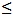 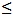 

Қазақстан Республикасы   

Статистика агенттігі төрағасы

2012 жылғы 1 қарашадағы  

№ 303 бұйрығына      

5-қосымша         Приложение 5         

к приказу Председателя Агентства

Республики Казахстан     

по статистике        

от 1 ноября 2012 года № 303  Есепті айда толық жұмыс істеген қызметкерлердің тізімдік саны және жалақы қоры көрсетіңіз

Укажите списочную численность и фонд заработной платы работников, отработавших полностью отчетный месяцАтауы                         Мекенжайы

Наименование __________________  Адрес ___________________________

_______________________________        ___________________________                                 Телефон _________________________Электрондық почта мекенжайы

Адрес электронной почты __________________________________________Орындаушының аты-жөні және телефоны

Фамилия и телефон исполнителя ____________ Телефон _______________Басшы                        (Аты-жөні, тегі, қолы)

Руководитель _________________  (Ф.И.О. подпись) _________________Бас бухгалтер                (Аты-жөні, тегі, қолы)

Главный бухгалтер ____________  (Ф.И.О. подпись) ________________                                          М.О.

                                          М.П.

Қазақстан Республикасы     

Статистика агенттігі төрағасының

2012 жылғы 1 қарашадағы    

№ 303 бұйрығына        

6-қосымша            

«Қызметкерлер санын есептелген жалақы мөлшері бойынша бөлу

туралы» жалпымемлекеттік статистикалық байқаудың статистикалық

нысанын толтыру жөніндегі нұсқаулық (коды 1701111, индексі

1-Е (Ж), кезеңділігі екі жылда бір рет)

      1. Осы «Қызметкерлер санын есептелген жалақы мөлшері бойынша бөлу туралы» жалпымемлекеттік статистикалық байқаудың статистикалық нысанын толтыру жөніндегі нұсқаулық (коды 1701111, индексі 1-Е (Ж), кезеңділігі екі жылда бір рет) (бұдан әрі – Нұсқаулық) «Мемлекеттік статистика туралы» Қазақстан Республикасы Заңының 12-бабы 7) тармақшасына сәйкес әзірленген және «Қызметкерлер санын есептелген жалақы мөлшері бойынша бөлу туралы» жалпымемлекеттік статистикалық байқаудың статистикалық нысанын (коды 1701111, индексі 1-Е (Ж), кезеңділігі екі жылда бір рет) толтыруын нақтылайды.



      2. Келесі анықтамалар осы статистикалық нысанды толығымен толтыруға қолданылады:



      1) есепті айдағы есептелген жалақының мөлшері - жалақы қорының құрамына кіретін жұмыс атқарған уақытпен байланысты есептелген, сондай-ақ жұмыс атқармаған, бірақ нақты төленгеніне немесе төленбегеніне қарамастан жалақысы сақталатын уақыт үшін қызметкерге есептелген сомалар қосылады. Есептелген жалақыдан ұсталатын салықтар және басқа да міндетті төлемдер алынып тасталмайды.



      2) есепті айда толық жұмыс істеген қызметкерлердің тізімдік саны - азаматтық-құқықтық сипаттағы шарттар бойынша жұмыстарды орындайтын адамдардан басқа еңбек шарты бойынша, оның жасалу мерзіміне қарамастан жұмысқа қабылданған адамдар саны, сондай-ақ атқарушылық бойынша жұмысқа қабылданғандар, негізінен мына тұлғалар:



      есепті айда жұмыс кестесі бойынша белгіленген жұмыс күндерінің немесе сағаттарының санын толық істегендер;



      ақы төленген жыл сайынғы еңбек демалысында болғандар (3 тармақтың 12) тармақшасында көрсетілгендерден басқа);



      қызмет бабындағы іссапарларда жүргендер, сондай-ақ шетелдерде қызмет бабындағы қысқа мерзімді іссапарларда жүрген қызметкерлерді қоса, егер оларға сол ұйымдағы жалақысы сақталатын болса;



      мемлекеттік немесе қоғамдық міндеттерді орындауға байланысты есепті айда жұмысқа шықпағандар;



      орынды себептермен жұмысқа шықпай қалғандар және жұмысқа шықпаған күндері үшін айлықақы тарифі (қызметақы) немесе орташа табыс бойынша еңбекақы алғандар;



      айға белгіленген өндірістік тапсырманы орындайтын үйде жұмыс істеушілер.



      3. Мынадай қызметкерлер есепке енгізілмейді:



      1) 1 маусымнан кейін жұмысқа қабылданғандар;



      2) 30 маусымға дейін жұмыстан босатылғандар;



      3) өндірістегі бос тұрып қалуға байланысты жалақысы сақталмайтын демалыста жүргендер;



      4) штат кестесіне сәйкес толық емес ставкада (қызметақыда) жұмыс істейтіндер, сондай-ақ толық емес жұмыс күніне немесе толық емес жұмыс аптасына жұмысқа қабылданғандар (немесе уақытша ауысқандар);



      5) ұйымда өндірістік практика өткізіп жүрген және жұмыс орнына немесе лауазымға қабылданған білім беру мекемелерінде оқитындар;



      6) ауруына байланысты жұмысқа келмегендер (еңбекке жарамсыздық қағазына сәйкес жұмысқа шыққанға дейін ауырған бүкіл кезеңіне немесе мүгедектікке шыққанға дейін);



      7) жүктілігі және босануы бойынша демалыста жүргендер;



      8) ауыл шаруашылығы және басқа жұмыстарға уақытша жіберілгендер, егер олар кәсіпорыннан (ұйымнан) жалақыны толық емес жартылай алатын болса;



      9) әкімшілік құқық бұзғаны үшін әкімшілік қамауға алынған қызметкерлерді қоса, қыдырымпаздыққа салынғандар;



      10) ақы төленбейтін, күні бойы бос тұрып қалуы барлар;



      11) айлық өндірістік тапсырманы орындамаған кесімді ақы алатын жұмысшылар;



      12) білім беру ұйымдарында не білім беру қызметімен айналысуға құқығы бар ұйымдарда оқитын (кешкі немесе сырттай) және емтихандар тапсыру, диплом жобасын (жұмысын) дайындау және қорғау, бітіру емтихандарын тапсыру кезеңінде ақы төленетін немесе ақы төленбейтін қосымша демалыста жүрген қызметкерлер, сондай-ақ тиісті білім беру ұйымдарына оқуға түсетін және қызметкердің арызы негізінде тараптардың келісімімен түсу емтихандарын тапсыру үшін жалақысы сақталмайтын демалыста жүргендер;



      13) шет елде қызмет бабындағы іссапарда болғандар және оларды іссапарға жіберген ұйымнан іссапардың бұл уақыты үшін тарифтік ставканың (қызметақының) тек бөлігін ғана алғандар.



      4. Заңды тұлға есепті өзінің тұрған жеріндегі мемлекеттік аумақтық статистика органға басқа облыстар аумағында орналасқан және олардың тұрған жері бойынша тиісті мемлекеттік аумақтық статистика органына есеп беретін заңды тұлғаның құрылымдық және оқшауланған бөлімшелерінің деректерінсіз ұсынады.



      5. Осы статистикалық нысан маусым айына есепті кезеңге толтырылады.



      Жалақыны есептеу, сыйлықақы және жалақы қорынан төленетін өзге де төлемдер (ақшалай және заттай түрінде) туралы деректерден тұратын, есептеу және есеп айырысу-төлем, жалақыны есептеу тізімдемелері және өзге де құжаттар нысанды толтырудың негізгі көздері болып табылады.



      Егер сыйлықақылар тоқсандағы жұмыс нәтижесі бойынша есептелсе, онда қызметкерлердің маусым айындағы жалақысына осы жылдың екінші тоқсанындағы жұмыс нәтижесі бойынша есептелген тоқсандық сыйлықақының үштен бірі қосылады.



      Қызметкерлерге сыйлықақылар жарты жыл немесе осыдан ұзақ кезеңдегі жұмыс нәтижесі бойынша есептелген жағдайда, қызметкерлердің маусымдағы жалақысына бұл сыйақылар енгізілмейді.



      Бір ұйымда екі және одан да көп лауазымды (кәсіпті) қоса атқарған қызметкер негізгі және қоса атқарған лауазымдары (кәсіптері) бойынша жалақының жалпы сомасын ала отыра, есепте бір рет көрсетіледі.



      6. Арифметикалық-логикалық бақылау:



      20-жол = әр баған үшін 1-19 жолдардың қосындысы

      1, 3 бағандар > 2, 4 бағандарға тең.

Қазақстан Республикасы     

Статистика агенттігі төрағасының

2012 жылғы 1 қарашадағы     

№ 303 бұйрығына         

7-қосымша            Приложение 7           

к приказу Председателя Агентства

Республики Казахстан      

по статистике         

от 1 ноября 2012 года № 303  1. Есепті жылдың соңындағы еңбек жағдайының жай-күйі туралы ақпаратты көрсетіңіз, адам

Укажите информацию о состоянии условий труда на конец отчетного года, человек2. Есепті жылдың соңындағы зиянды және басқа да қолайсыз еңбек жағдайларында жұмыс істейтін қызметкерлер саны туралы ақпаратты көрсетіңіз, адам

Укажите информацию о численности работников, занятых во вредных и других неблагоприятных условиях труда на конец отчетного года, человек3. Зиянды және басқа да қолайсыз еңбек жағдайларындағы жұмыстар үшін кәсіпорынның жеңілдіктері мен өтемақыларына жұмсаған шығындары туралы ақпаратты көрсетіңіз

Укажите информацию о затратах предприятия на льготы и компенсации за работу во вредных и других неблагоприятных условиях трудаАтауы                         Мекенжайы

Наименование __________________  Адрес ___________________________

_______________________________        ___________________________                                 Телефон _________________________Электрондық почта мекенжайы

Адрес электронной почты __________________________________________Орындаушының аты-жөні және телефоны

Фамилия и телефон исполнителя ____________ Телефон _______________Басшы                        (Аты-жөні, тегі, қолы)

Руководитель _________________  (Ф.И.О. подпись) _________________Бас бухгалтер                (Аты-жөні, тегі, қолы)

Главный бухгалтер ____________  (Ф.И.О. подпись) ________________                                          М.О.

                                          М.П.

Қазақстан Республикасы     

Статистика агенттігі төрағасының

2012 жылғы 1 қарашадағы    

№ 303 бұйрығына        

8-қосымша            

«Зиянды және басқа да қолайсыз еңбек жағдайларында жұмыс

істейтін қызметкерлердің саны туралы есеп» жалпымемлекеттік

статистикалық байқаудың статистикалық нысанын (коды 1181104,

индексі 1-Е (еңбек жағдайы), кезеңділігі жылдық) толтыру жөніндегі нұсқаулық

      1. Осы «Зиянды және басқа да қолайсыз еңбек жағдайларында жұмыс істейтін қызметкерлердің саны туралы есеп» жалпымемлекеттік статистикалық байқаудың статистикалық нысанын (коды 1181104, индексі 1-Е (еңбек жағдайы), кезеңділігі жылдық) толтыру жөніндегі нұсқаулық (бұдан әрі – Нұсқаулық) «Мемлекеттік статистика туралы» Қазақстан Республикасы Заңының 12-бабы 7) тармақшасына сәйкес әзірленген және «Зиянды және басқа да қолайсыз еңбек жағдайларында жұмыс істейтін қызметкерлердің саны туралы есеп» жалпымемлекеттік статистикалық байқаудың статистикалық нысанын (коды 1181104, 1-Е (еңбек жағдайы) индексі, кезеңділігі жылдық) толтыруын нақтылайды.



      2. Келесі анықтамалар осы статистикалық нысанды толтыру мақсатында қолданылады:



      1) қызметкерлердің тізімдік саны – шартты жасасу мерзіміне қарамастан еңбек шарты бойынша қабылданған адамдар саны;



      2) қызметкерлердің нақты саны (орташа жалақыны есептеу үшін алынатын) – жұмысқа формалды тіркелуі бар қызметкерлердің жекелеген санаттары шегерілген тізімдік құрамдағы қызметкерлердің саны (жүктілік және босану бойынша, балаға күтім жасау бойынша және басқа да демалыстарда жүрген адамдар).



      3. Респонденттер еңбек бойынша статистикалық нысанды статистика органдарына меншіктің иелігі мен нысанына қарамастан өзінің тұрған жері бойынша тапсырады.



      4. Статистикалық нысан есепті жылға толтырылады. Деректер өндірістік орта факторлары деңгейлерінің соңғы өлшеулеріне сәйкес келтіріледі.



      5. 1-бөлім Қазақстан Республикасы Денсаулық сақтау министрлігінің 2009 жылғы 16 қарашадағы № 709 бұйрығымен (Нормативтік құқықтық актілердің мемлекеттік тіркеудің тізімінде № 5898 тіркелген) бекітілген зиянды өндірістік факторлардың тізбесіне сәйкес толтырылады.



      4-жол бойынша зиянды еңбек жағдайларында жұмыс істейтін қызметкерлердің нақты саны келтіріледі, олардың өндіріс объектілерінде санитарлық-гигиеналық нормалармен белгіленген, ең болмаса, бір зиянды өндірістік фактор химиялық заттың немесе өнеркәсіптік шаңның шектеулі ұйғарынды концентрациясынан немесе элементтің шектеулі ұйғарынды деңгейінен асады. Мұның өзінде әрбір жұмысшы, оған әсер ететін зиянды өндірістік фактор санына қарамастан, тек бір рет қана есепке алынады.



      5-13-жолдар бойынша қызметкерлердің нақты саны көрсетіледі, олардың жұмыс орындарында шу, діріл, температуралық режим, электрлік, магниттік, электромагниттік өрістердің (радиожиіліктің), лазерлік және ультракүлгін сәулеленудің, сондай-ақ радиациялық және биологиялық факторлардың деңгейі белгіленген шектеулі ұйғарынды деңгейінен асады; жұмыс аймағындағы ауаның шаңдануы мен газдануы зиянды заттың немесе өнеркәсіптік шаңның шектеулі ұйғарынды концентрациясынан және тағы басқалардан асады.



      Ауыр дене еңбегімен шұғылданатын қызметкерлердің (14-жол) нақты санын анықтау Қазақстан Республикасы Үкіметінің 2011 жылғы 28 қазандағы № 1220 қаулысымен бекітілген Жасы он сегізге толмаған қызметкерлердің еңбегін пайдалануға тыйым салынатын жұмыстардың тізіміне, жасы он сегізге толмаған қызметкерлер тасымалдайтын және қозғайтын ауырлықтың шекті нормаларына және әйелдердің еңбегін қолдануға тыйым салынатын жұмыстардың тізіміне және оларды жүкті қолмен көтеру және алып жүруінің шекті нормасына сәйкес жүргізіледі.



      5-15-жолдар бойынша қызметкерлер саны туралы деректер осы қызметкерлердің қолайсыз еңбек жағдайлары үшін жеңілдіктер алатынына немесе алмайтынына қарамастан көрсетіледі.



      15-жол бойынша қауіпсіздіктің талаптарына сай келмейтін құралдармен жұмыс істейтіндердің нақты саны көрсетіледі.



      6. 2-бөлімде деректер зиянды және қауіпті еңбек жағдайларында жұмыс істегені үшін жеңілдіктер мен өтемақылар алатын барлық қызметкерлер санаттары бойынша келтіріледі. Экологиялық апат аудандарында, сондай-ақ жағдайлары қолайсыз аудандарда (биік тауларда, шөлдерде және тағы сол сияқты) жұмыс істегені үшін жеңілдіктер 2-бөлімді толтырған кезде ескерілмейді.



      1 және 2-жолдар бойынша мыналар енгізілмейді:



      Қазақстан Республикасының 2007 жылғы 15 мамырдағы Еңбек кодексіне сәйкес ауыр жұмыстарда, еңбек жағдайлары зиянды (ерекше зиянды), қауіпті жұмыстарда мүгедектерге еңбек етуге рұқсат етілмейді;



      өндіріс көлемінің азаюы, шикізаттың, материалдың, тағы сол сияқты болмауы салдарынан толық емес жұмыс күні (аптасы) істеген қызметкерлер.



      1-жол бойынша Қазақстан Республикасы Еңбек және халықты әлеуметтік қорғау министрі міндетін атқарушының 2007 жылғы 31 шілдедегі № 182-ө бұйрығымен (Нормативтік құқықтық актілердің мемлекеттік тіркеудің тізімінде № 4888 тіркелген) бекітілген Жұмыс уақытының қысқартылған ұзақтығына және жыл сайынғы ақылы қосымша еңбек демалысына құқық беретін өндірістердің, цехтардың, кәсіптер мен лауазымдардың тізіміне, ауыр жұмыстардың, еңбек жағдайлары зиянды (ерекше зиянды) және (немесе) қауіпті жұмыстардың тізбесіне және оны қолдану жөніндегі нұсқаулыққа сәйкес қосымша демалысты пайдаланатын қызметкерлер саны көрсетіледі. Сондай-ақ жұмыс беруші қоғамдық органдармен (кәсіподақ комитетімен) бірлесіп зиянды және басқа да қолайсыз еңбек жағдайлары үшін қосымша демалысты дербес белгілеген қызметкерлердің тізімдік саны ескеріледі.



      2-жолда Қазақстан Республикасы Еңбек және халықты әлеуметтік қорғау министрі міндетін атқарушының 2007 жылғы 31 шілдедегі № 182-ө бұйрығымен бекітілген (Нормативтік құқықтық актілердің мемлекеттік тіркеудің тізімінде № 4888 тіркелген) Жұмыс уақытының қысқартылған ұзақтығына және жыл сайынғы ақылы қосымша еңбек демалысына құқық беретін өндірістердің, цехтардың, кәсіптер мен лауазымдардың тізімін, ауыр жұмыстардың, еңбек жағдайлары зиянды (ерекше зиянды) және (немесе) қауіпті жұмыстардың тізбесіне және оны қолдану жөніндегі нұсқаулыққа сәйкес және кәсіпорынның өзі зиянды және қауіпті еңбек жағдайлары үшін қысқартылған жұмыс күнін белгілеген, қысқартылған жұмыс күнін пайдаланатын қызметкерлердің тізімдік саны көрсетіледі.



      3 және 4-жолдар бойынша Қазақстан Республикасы Еңбек және халықты әлеуметтік қорғау министрі міндетін атқарушының 2007 жылғы 31 шілдедегі № 184-ө бұйрығымен бекітілген (Нормативтік құқықтық актілердің мемлекеттік тіркеудің тізімінде № 4913 тіркелген) Жұмыс берушінің қаражаты есебінен қызметкерлерге сүт және емдеу-алдын-алу тағамдарын беру нормалары мен ережесінің және Жұмыс берушінің қаражаты есебінен қызметкерлерді арнайы киіммен, арнайы аяқ киіммен және басқа да жеке және ұжымдық қорғану құралдарымен, санитарлық-тұрмыстық үй-жайлармен, құрылғылармен қамтамасыз ету ережесінің тізбесі негізінде зиянды еңбек жағдайларында жұмыс істегеніне байланысты сүт және басқа да оған теңдес тағамдық өнімдерді, емдеу-алдын-алу тағамдарын тегін алатын қызметкерлердің тізімдік саны көрсетіледі.



      5-жолға зиянды және басқа да қолайсыз еңбек жағдайларында жұмыс істегені үшін әкімшілік, кәсіпорынның кәсіподақ комитеті белгілеген немесе ұжымдық шартқа енгізілген қосымша ақылар алатын қызметкерлердің тізімдік саны енгізіледі.



      6-жолда «Жерасты және ашық кен жұмыстарында, еңбек жағдайлары ерекше зиянды және ерекше ауыр жұмыстарда немесе еңбек жағдайлары зиянды және ауыр жұмыстарда істеген адамдарға берілетін мемлекеттік арнайы жәрдемақы туралы» Қазақстан Республикасының 1999 жылғы 13 шілдедегі Заңына сәйкес салаларда, өндірістерде, цехтарда, кәсіптерде, лауазымдарда істейтін қызметкерлердің тізімдік саны көрсетіледі.



      7-жол бойынша зиянды және басқа да қолайсыз еңбек жағдайларында жұмыс істегені үшін жоғарыда келтірілген жеңілдіктер мен өтемақылардың ең болмаса бірін алатын қызметкерлердің тізімдік саны көрсетіледі. Мұның өзінде 7 жолда әлгі қызметкер жеңілдіктер мен өтемақылардың бір немесе бірнеше түрлерін пайдаланғанына қарамастан оның тек біреуі ғана есепке алынады.



      7. 3-бөлімде зиянды және басқа да қолайсыз еңбек жағдайларында жұмыс істегені үшін 2-бөлімде көрсетілген жеңілдіктері мен өтемақыларына жұмсалған кәсіпорынның шығындары туралы ақпарат көрсетіледі.



      Емдеу-алдын-алу тағамдары, сүт және басқа да тағамдық өнімдерге бір жылда кеткен нақты шығыстар үстеме шығыстарға сәйкес бухгалтерлік есептің деректері негізінде жиынтық түрде есептеледі.



      Ескерту: Х – бұл айқындама толтыруға жатпайды.



      8. Арифметикалық-логикалық бақылау:



      1) 1 бөлім. Есепті жылдың соңындағы еңбек жағдайының жай-күйі туралы ақпарат:

      1 жол > 2 жолға әр баған үшін

      1 жол > 3 жолға әр баған үшін

      1 жол > 4 жолға әр баған үшін

      1 жол > 14 жолға әр баған үшін

      1 жол > 15 жолға әр баған үшін

      5 жол < 4 жолға әр баған үшін

      6 жол < 4 жолға әр баған үшін

      7 жол < 4 жолға әр баған үшін

      8 жол < 4 жолға әр баған үшін

      9 жол < 4 жолға әр баған үшін

      10 жол < 4 жолға әр баған үшін

      11 жол < 4 жолға әр баған үшін

      12 жол < 4 жолға әр баған үшін

      13 жол < 4 жолға әр баған үшін

      1 баған = 2 баған + 3 баған әр баған үшін

      1 баған > 4 бағанға әр баған үшін



      2) 2 бөлім. Есепті жылдың соңындағы зиянды және басқа да қолайсыз еңбек жағдайларында жұмыс істейтін қызметкерлер саны туралы ақпарат:

      7 жол < 1 - 6 жолдардың қосындысы әр баған үшін

      7 жол > 1 жолға әр баған үшін

      7 жол > 2 жолға әр баған үшін

      7 жол > 3 жолға әр баған үшін

      7 жол > 4 жолға әр баған үшін

      7 жол > 5 жолға әр баған үшін

      7 жол > 6 жолға әр баған үшін

      1 баған > 2 бағанға әр баған үшін

      1 баған > 3 бағанға әр баған үшін



      3) 3 бөлім. Зиянды және басқа да қолайсыз еңбек жағдайларындағы жұмыстар үшін кәсіпорынның жеңілдіктері мен өтемақыларына жұмсаған шығындары туралы ақпарат:

      1 жол > 2 - 6 жолдарының қосындысы 1 баған үшін



      4) Бөлімдер арасында бақылау:

      1 бөлімдегі 1, 3, 4 бағандар бойынша 1 жолы > 2 бөлімдегі 1, 2, 3 бағандар бойынша 1-6 әрбір жолына

      1 бөлімнің 1, 3, 4 бағандар бойынша 1 жолы > 2 бөлімнің 1, 2, 3 бағандары бойынша 7 жолы

      егер 2 бөлімдегі 1 бағанның 1 жолы > 0, онда 3 бөлімдегі 1 бағанның 2 жолы > 0

      егер 2 бөлімдегі 1 бағанның 2 жолы > 0, онда 3 бөлімдегі 1 бағанның 3 жолы > 0

      егер 2 бөлімдегі 1 бағанның 3 жолы > 0, онда 3 бөлімдегі 1 бағанның 4 жолы > 0

      егер 2 бөлімдегі 1 бағанның 4 жолы > 0, онда 3 бөлімдегі 1 бағанның 5 жолы > 0

      егер 2 бөлімдегі 1 бағанның 5 жолы > 0, онда 3 бөлімдегі 1 бағанның 6 жолы > 0

      егер 3 бөлімдегі 1 бағанның 2 жолы > 0, онда 2 бөлімдегі 1 бағанның 1 жолы > 0

      егер 3 бөлімдегі 1 бағанның 3 жолы > 0, онда 2 бөлімдегі 1 бағанның 2 жолы > 0

      егер 3 бөлімдегі 1 бағанның 4 жолы > 0, онда 2 бөлімдегі 1 бағанның 3 жолы > 0

      егер 3 бөлімдегі 1 бағанның 5 жолы > 0, онда 2 бөлімдегі 1 бағанның 4 жолы > 0

      егер 3 бөлімдегі 1 бағанның 6 жолы > 0, онда 2 бөлімдегі 1 бағанның 5 жолы > 0.

Қазақстан Республикасы   

Статистика агенттігі төрағасы

2012 жылғы 1 қарашадағы  

№ 303 бұйрығына      

9-қосымша         Приложение 9          

к приказу Председателя Агентства

Республики Казахстан      

по статистике         

от 1 ноября 2012 года № 303  3. 1-2. Бөлімдерде көрсетілмеген қызметкерлердің жекелеген лауазымдары мен кәсіптері бойынша саны және жалақы мөлшері туралы ақпаратты көрсетіңіз

Укажите информацию о численности и размерах заработной платы работников по отдельным должностям и профессиям, не указанным в разделах 1-2Атауы                         Мекенжайы

Наименование __________________  Адрес ___________________________

_______________________________        ___________________________                                 Телефон _________________________Электрондық почта мекенжайы

Адрес электронной почты __________________________________________Орындаушының аты-жөні және телефоны

Фамилия и телефон исполнителя ____________ Телефон _______________Басшы                        (Аты-жөні, тегі, қолы)

Руководитель _________________  (Ф.И.О. подпись) _________________Бас бухгалтер                (Аты-жөні, тегі, қолы)

Главный бухгалтер ____________  (Ф.И.О. подпись) ________________                                          М.О.

                                          М.П.

Қазақстан Республикасы     

Статистика агенттігі төрағасының

2012 жылғы 1 қарашадағы    

№ 303 бұйрығына        

10-қосымша            

«Кәсіпкерлердің жекелеген лауазымдары мен кәсіптері бойынша

жалақы мөлшері туралы есеп» жалпымемлекеттік статистикалық

байқаудың статистикалық нысанын толтыру жөніндегі нұсқаулық

(коды 1221110, индексі 2-Е (КӘСІП), кезеңділігі жылына бір рет)

      1. Осы «Кәсіпкерлердің жекелеген лауазымдары мен кәсіптері бойынша жалақы мөлшері туралы есеп» жалпымемлекеттік статистикалық байқаудың статистикалық нысанын толтыру жөніндегі нұсқаулық (коды 1221110, индексі 2-Е (КӘСІП), кезеңділігі жылына бір рет) (бұдан әрі - Нұсқаулық) «Мемлекеттік статистика туралы» Қазақстан Республикасы Заңының 12-бабы 7) тармақшасына сәйкес әзірленген және «Кәсіпкерлердің жекелеген лауазымдары мен кәсіптері бойынша жалақы мөлшері туралы есеп» жалпымемлекеттік статистикалық байқаудың статистикалық нысанын (коды 1221110, индексі 2-Е (КӘСІП), кезеңділігі жылына бір рет) толтыруын нақтылайды.



      2. Келесі анықтамалар осы статистикалық нысанды толығымен толтыруға қолданылады:



      1) бір қызметкердің орташа айлық атаулы жалақысы – бұл жалақының қорына есептелген соманы қызметкерлердің нақты санына және есепті кезеңдегі ай санына бөлу арқылы анықталады;



      2) жұмыс уақыты – бұл қызметкердің жұмыс берушінің актілері мен еңбек шарты талаптарына сәйкес еңбек міндеттерін (қызметтерін) орындайтын уақыты;



      3) қызметкерлердің жалақы қоры – салықтар мен басқа ұстауларды (табыс салығын, міндетті зейнетақы жарналарын) ескере отырып және қаржыландыру көзі мен нақты төлем мерзіміне қарамастан (лауазымдық қызметақылар (тарифтік мөлшерлемелер), үстеме ақылар, қосымша ақылар, сыйақылар мен ынталандырушы және өтемдік сипаттағы өзге төлемдер) қызметкерлердің еңбек ақысын төлеу үшін ұйымның есептелген ақшалай жиынтық қаражаттары;



      4) қызметкерлердің нақты саны - жұмысқа ресми тіркелуі бар (жүктілігі және босануы бойынша, балаға күтім жасау бойынша, және басқа да демалыстарда жүрген адамдар) қызметкерлердің жекелеген санаттары шегерілген тізімдік құрамдағы қызметкерлердің саны;



      5) қызметкерлердің тізімдік саны – азаматтық-құқықтық сипаттағы шарттар бойынша жұмыс атқарушы адамдар, сондай-ақ қоса атқарушылық бойынша қабылданғандардан басқа еңбек шарты бойынша, оның жасалу мерзіміне қарамастан жұмысқа қабылданып, еңбек етуші адамдар саны;



      6) нақты жұмыс істеген адам-сағат саны - кәсіпорындағы барлық қызметкерлердің қалыпты жұмыс кезінде және мерзімнен тыс нақты жұмыс істеген уақытын сипаттайды.



      3. Көрсетілген статистикалық нысанды заңды тұлғалар, олардың құрылымдық және оқшауланған бөлімшелері меншіктің иелігі мен статистикалық нысанына қарамастан өзінің тұрған жері бойынша, тапсырып отырады.



      Заңды тұлға есепті өзінің тұрған жеріндегі статистикалық органға басқа облыстар аумағында орналасқан және олардың тұрған жері бойынша тиісті мемлекеттік аумақтық статистика органына есеп беретін заңды тұлғаның құрылымдық және оқшауланған бөлімшелерінің деректерінсіз ұсынады.



      4. Осы статистикалық нысан есепті жылда қыркүйек айына толтырылады.



      Қызметкерлерді негізгі жұмысшылар кәсіптері және қызметшілер лауазымдары бойынша бөлу кәсіптер сыныптауышына және кәсіптер сыныптауышына кірмеген жекелеген экономикалық қызмет түрлерінің қосымша қызметшілер лауазымдарына және кәсіптеріне сәйкес жүзеге асырылады.



      Жалақыны есептеу, сыйлықақы және жалақы қорынан төленетін өзге де төлемдер (ақшалай және заттай түрінде) туралы деректерден тұратын, есептеу және есеп айырысу-төлем, жалақыны есептеу тізімдемелері және өзге де құжаттар статистикалық нысанды толтырудың негізгі көздері болып табылады.



      Осы есептегі жалақы қорына (3 және 8 бағандар) бір жылдағы жұмыс нәтижелері бойынша сыйақы, біржолғы сыйлықақылар, бірреттік сипаттағы мадақтаулар немесе төлемдер енгізілмейді.



      Егер сыйлықақылар тоқсандағы жұмыс нәтижесі бойынша есептелсе, онда қызметкерлердің маусым айындағы жалақысына осы жылдың IIІ тоқсанындағы жұмыс нәтижесі бойынша есептелген тоқсандық сыйлықақының үштен бірі қосылады.



      Кәсіпорындар (1, 6-бағандар) бойынша қызметкерлердің тізімдік санына азаматтық-құқықтық шарт бойынша жұмыс істейтін қызметкерлерден басқа, жасасу мерзіміне байланысты емес еңбек шарты бойынша қабылданған тұлғалар саны, сондай-ақ қоса атқарушылық бойынша жұмысқа қабылданғандар.



      Есепке қыркүйек айына толық нақты жұмыс істеген қызметкерлер бойынша деректер енгізіледі (2, 3, 4, 5 бағандар мен 7, 8, 9, 10 бағандар).



      Есепке келесі қызметкерлер туралы деректер енгізілмейді:



      1 қыркүйектен кейін жұмысқа қабылданғандар;



      1 қазанға дейін жұмыстан босатылғандар;



      уақытша еңбекке қабілетсіз қағазы барлар;



      жүктілігі және босануы бойынша демалыста және балаға күтім жасау бойынша қосымша демалыста жүргендер;



      жалақысы сақталмайтын демалыста жүргендер;



      жыл сайынғы (ақылы еңбек) демалыста жүргендер;



      толық емес жұмыс күніне немесе толық емес жұмыс аптасына қабылданғандар.



      5, 10-бағандарында бір айдағы қызметкерлермен жұмыс істелген сағаттарының нақты саны көрсетілуі керек.



      Егер көрсетілген есепте кәсіптер жиынтығына ұйымдар үшін қатысты (маңызды) жұмысшылар мамандықтарын және қызметкерлер лауазымдарын қоспаса, қызметтер жіктеуішіне сәйкес оларды 3 бөлімге толықтыру керек.



      Жұмысшылар мамандықтарын және қызметкерлер лауазымдарын толық жазылуы қажет, себебі олардың ішінен көпшілігінің атауы бірдей бола тұра экономикалық қызметтің әр түрлі салаларына жатқызылады.



      1-бөлім экономикалық қызмет түрлеріне тәуелсіз барлық респонденттермен толтырылады.



      2-бөлім экономикалық қызмет түрлеріне байланысты толтырылады.



      3-бөлім 1-2 бөлімдерде көрсетілмеген лауазымдар мен кәсіптер бойынша толтырылады.



      5. Арифметикалық-логикалық бақылау:

      4-баған = 3-баған * 1000 / 2-баған

      9-баған = 8-баған * 1000 / 7-баған

      1-баған > 6-баған

      2-баған > 7-баған

      3-баған > 8-баған

      5-баған > 10-баған.

      Ескерту. 11-қосымша жаңа редакцияда - ҚР Статистика агенттігі төрағасының м.а. 30.07.2013 № 168 бұйрығымен (01.01.2014 бастап қолданысқа енгізіледі)._______________________________1 Әкімшілік-аумақтық объектілер жіктеуіші ҚР ҰК 11-2009-----------------------------------

2 Мұнда және бұдан әрі - сұрақтың коды

3 Көрсеткіштерді кодтау «Халықтың жұмыспен қамтылуын іріктеп зерттеу

сауалнамасы» жалпымемлекеттік статистикалық байқауының статистикалық нысанын толтыру жөніндегі нұсқаулықтың 1 қосымшасына сәйкес жүргізіледі.___________________

4 Мұнда және одан әрі ТМД - Тәуелсіз Мемлекеттер Достастығы____________________________5 Мұнда және бұдан әрі көрсеткіштерді кодтау "Халықтың жұмыспен қамтылуын іріктеп зерттеу сауалнамасы" жалпымемлекеттік статистикалық байқауының статистикалық нысанын толтыру жөніндегі нұсқаулықтың 2-қосымшасына сәйкес жүргізіледі.

6 Мұнда және бұдан әрі - кәсіп кодыhttp://www.enbek.gov.kz/node/243262 сайтында орналасқан қызметтер жіктеуішіне сәйкес толтырылады.-------------------------

7Мұнда және бұдан әрі ЕТКД – Ең төмен күнкөріс деңгейі Түсінушілігіңіз бен ынтымақтастығыңыз үшін алғыс білдіреміз!

      «Халықтың жұмыспен қамтылуын      

      іріктеп зерттеу сауалнамасы»      

      (коды 1232102, индексі Т-001, кезеңділігі

      айлық, тоқсанда бір рет) статистикалық 

      нысанына 1-қосымша            

«Халықтың жұмыспен қамтылуын іріктеп зерттеу сауалнамасы»

(коды 1232102, индексі Т-001, кезеңділігі айлық) статистикалық

нысанының тапсыру мерзіміне кесте 

«Халықтың жұмыспен қамтылуын іріктеп зерттеу сауалнамасы»

(коды 1232102, индексі Т-001, кезеңділігі тоқсанда бір рет)

статистикалық нысанын тапсыру мерзіміне кесте

«Халықтың жұмыспен қамтылуын      

      іріктеп зерттеу сауалнамасы»      

      (коды 1232102, индексі Т-001, кезеңділігі

      айлық, тоқсанда бір рет) статистикалық 

      нысанына 2-қосымша            

БЕЛГІЛЕУ ҮШІН

Қазақстан Республикасы     

Статистика агенттігі төрағасының

2012 жылғы 1 қарашадағы    

№ 303 бұйрығына       

12-қосымша           

«Халықтың жұмыспен қамтылуын іріктеп зерттеу сауалнамасы»

(коды 1232102, индексі Т-001, кезеңділігі айлық, тоқсанда

бір рет) жалпымемлекеттік статистикалық байқаудың

статистикалық нысанын толтыру жөніндегі нұсқаулық      Ескерту. 12-қосымша жаңа редакцияда - ҚР Статистика агенттігі төрағасының м.а. 30.07.2013 № 168 бұйрығымен (01.01.2014 бастап қолданысқа енгізіледі). 

      1. Бұл «Халықтың жұмыспен қамтылуын іріктеп зерттеу сауалнамасы» жалпымемлекеттік статистикалық байқауына (коды 1232102, индексі Т-001, кезеңділігі айлық, тоқсанда бір рет) нұсқаулық (әрі қарай – Нұсқаулық) «Мемлекеттік статистика туралы» Қазақстан Республикасы Заңының 12-бабы 7) тармақшасына сәйкес әзірленген және «Халықтың жұмыспен қамтылуын іріктеп зерттеу сауалнамасы» (коды 1232102, индексі Т-001, кезеңділігі айлық, тоқсанда бір рет) жалпымемлекеттік статистикалық байқаудың статистикалық нысанын толтыру тәртібін нақтылайды.



      2. Келесі анықтамалар осы статистикалық нысанды толтыру мақсатында қолданылады: 



      1) респондент – статистикалық әдіснамаға сәйкес статистикалық байқау объектісі бойынша деректерді ұсынатын жеке немесе заңды тұлға және оның құрылымдық және оқшауланған бөлімшелері;



      2) үй шаруашылығы - бірге тұратын, өз табыстары мен мүлкін толықтай немесе ішінара біріктіретін және тауарлар мен көрсетілетін қызметтерді бірлесіп тұтынатын бір немесе одан да көп жеке тұлғалардан құралған экономикалық субъект.



      3. Статистикалық нысан айлық және тоқсанда бір рет толтырылып тапсырылады.

      Айлық зерттеудің сыни (зерттелетін) аптасы болып есепті айдың екінші аптасы саналады.

      Тоқсандық зерттеу кезеңі әрбір тоқсанның ортаңғы айы болып табылады, яғни ақпан, мамыр, тамыз және қараша, ал сыни (зерттелетін) апта есепті айдағы үшінші апта болып белгіленеді.



      4. Статистикалық нысан іріктеуге түскен әрбір жеке үй шаруашылығына (отбасына) толтырылады. Үй шаруашылығы мүшелерінің отбасынан айырмашылығы олар туысқандық қатынаста болмауы да мүмкін. Статистикалық нысанның бір бланкісіне әртүрлі үй шаруашылықтарына жататын респонденттер жөніндегі ақпарат жазбаларын тіпті олар бір үйде бірге тұрса да біріктіруге болмайды. Егер бір мекенжайда екі немесе үш әртүрлі отбасы (туысқан не туысқан емес) тұрып жатса немесе «жас отбасы» отау құрса, онда оларға статистикалық нысанның басқа (бөлек) бланкілері толтырылады.

      Статистикалық нысан ұзақ уақыт бойы болмаған адамдарға толтырылмайды, олар осы мекенжайды өздерінің негізгі тұрғылықты орны деп есептейтіндігі ескерілмейді:



      1) барлық оқу орындарының оқитын жері бойынша тұратын студенттері мен оқушыларына;



      2) басқа елді мекендерде немесе шетелдерде алты ай және одан да көп уақыт іссапарда жүргендерге;



      3) Қарулы Күштердің казармалары мен әскери аймақтарында мерзімді қызметте жүрген әскери қызметшілерге;



      4) ауруханаларда емделіп жатқандарға (алты ай және одан да көп);



      5) қылмыстық-атқару жүйесінің мекемелерінде тұратын, бас бостандығынан айыруға сотталғандарға;



      6) зерттеу аптасына дейін алты ай және одан көп бұрын кеткендердің бәріне.



      5. Титул парағының «Аумақтың атауы» тармағында облыстың (қаланың), ауданның (қаланың) және ауылдық елді мекеннің атауы жазылады.



      2-ден бастап 8-ге дейінгі тармақтар интервьюерлерге ұсынылған, зерттелетін үй шаруашылықтарының деректемелеріне сәйкес толтырылады. 



      9-тармақта АӘОЖ (2-тармақ) бойынша елді мекен кодының бірінші төрт санына сәйкес келетін интервьюердің коды қойылады, келесі үш сан сәйкес облыстық статистика департаментімен берілген интервьюердің реттік нөмірін қамтиды. 



      6. Статистикалық нысан отбасының 15 және одан жоғары жастағы барлық мүшелеріне толтырылады, пікіртерімді жүргізуге уәкілетті тұлға (бұдан әрі - интервьюер) олардың әрқайсысына реттік нөмір береді. Егер үй шаруашылығында сұралатындардың саны 5 адамнан асса, онда осы үй шаруашылығына екі немесе одан көп статистикалық нысан бланкісі толтырылады, олардың титулдық бетіне "Жалғасы" деген белгі соғылады. Бұл статистикалық нысандардағы респонденттерге нөмірлер тізбектік тәртіппен беріледі. Яғни статистикалық нысанның екінші бланкісінде 1-Респонденттің орнына 6-Респондент, 2-Респонденттің орнына 7-Респондент, тағы сол сияқты деп жазылады.



      7. Сұхбат кезінде сұрақтар оқылып беріледі, жауаптардың тізбеленген нұсқаларына тиісті белгілер соғылады немесе олар статистикалық нысанға жазылады. Респонденттің жауап нұсқасының коды дөңгелектеп қоршалады.



      Барлық жауаптар сұралғандардың сөздері бойынша жазылады, оларды растайтын құжаттар талап етілмейді. Статистикалық нысанның қойылған сұрақтарына жауаптарды респонденттердің тікелей өздерінен де, егер статистикалық нысанның барлық сұрақтарына толық жауап бере алатын болса, отбасының бірге тұратын ересек мүшелерінен де алынады.



      Сұхбатты жүргізу кезінде интервьюер респонденттерге сұрақтарды сұрақнамада қалай келтірілсе, солай оқиды және сұрақтың келтірілген тұжырымынан ауытқымайды.



      Интервьюер пікіртерім жүргізген кезде "Сұраққа көшу" бағанындағы сөйлемге айрықша назар аударуы керек, онда жауаптың қандай да бір таңдап алынған нұсқасынан кейін қойылатын сұрақтың нөмірі көрсетілген.



      8.1-12 сұрақтар үй шаруашылығы мүшелерінің әлеуметтік – демографиялық сипаттамаларына қатысты.



      Зерттелетін кезең ішінде (келесі тоқсандарда) үй шаруашылығы мүшелері құрамы өзгерген жағдайда, интервьюер екі мәнді кодтарды көрсетіп, 2 – сұрақта тиісті белгілер жасайды: құрамның өзгеру мәртебесі + шығу (келу) себебі, осы нұсқаулықтың 1-қосымшасында көрсетілгендей.



      2-сұрақтың мынадай кодтары болуы мүмкін:

      үнемі болмаған жағдайда – 12, 13, 14, 15, 16, 17, 18, 19;

      әрқашан болған жағдайда – 21, 23, 24, 25, 26, 27, 28, 29;

      уақытша болмаған жағдайда – 33, 34, 37, 39;

      уақытша болған жағдайда – 43, 44, 47;

      туу коды үнемі – 21, өлім – 12.

      Уақытша кеткендер (келгендер) зерттелетін тоқсанда 2-ден 6 айға дейін мерзімде жоқ болуды (бар болуды) ескереді.



      Үй шаруашылығы құрамында өзгеріс болмаған жағдайда 2 - сұрақ толтырылмайды, интервьюер 3 - сұраққа көшеді.

      3-88 сұрақтарға 15 жас және одан жоғары жастағы респонденттер ғана жауап береді. Егер респондент үй шаруашылығы құрамынан мүлдем шығып кетсе (кодтары 12, 13, 14, 15, 16, 17, 18, 19), онда 3-88 сұрақтар сол респондентке толтырылмайды.

      9. 1-бөлімде келесілер ескеріледі:



      1) 13, 14, 15, 19, 20, 21-сұрақтарды толтыру кезінде зерттелетін апта ішінде респонденттің заттай не ақшалай табыс табу үшін белгілі бір жұмыс атқарғанын немесе қандай да бір кәсіппен шұғылданғанын анықталады. Егер оған ең болмағанда аптасына бір сағат жұмсалса, ол тұрақты, уақытша, кездейсоқ және басқа жұмыс, халықты жұмыспен қамту органдары арқылы жұмыс, дара еңбек қызметі, түрлі қызметтер көрсету, жеке ауладағы, үй іргесіндегі учаскедегі жұмыс болуы мүмкін;



      2) 13-сұрақ респонденттің зерттелетін аптадағы экономикалық белсенділігін анықтауды біріктіретін (жиынтық) өлшемі болып табылады және 14, 15, 19, 20, 21-сұрақтардың жауаптарымен әдістемелік байланыста. Егер респондент бұл сұрақтарға "Иә" деп жауап берсе, онда 13-сұрақта да "Иә" деген жауап көрсетіледі.



      Зерттелетін аптада еңбек немесе ақысыз демалыста, жүктілігіне немесе бала күтіміне, тағы басқаға байланысты жұмыста болмадым деп жауап берген респондент үшін "Иә" деген жауап қойылады, өйткені ол шын мәнінде жұмысқа тіркелген, жұмыспен қамтылған, бірақ ол уақытша жұмыста болмаған болып табылады, сондықтан ІІ бөлімде жауабы жазылып, 37-сұрақта жұмыс орнында уақытша болмау себебі көрсетіледі; 



      3) 14-сұрақты толтыру кезінде «үйдегі жұмысқа» ақшалай немесе заттай табыс табу мақсатындағы жеке ауладағы (үй іргесіндегі учаскеде, саяжайда) жұмыстан басқа кез келген қызмет түрі жатады;



      4) 17 және 18-сұрақтар – 15-сұраққа "Иә" деген жауап алынғанда қойылады. Бұл сұрақтардың жауаптары жеке аулада (үй іргесіндегі учаскеде, саяжайда) алынған өнімді пайдалануды және тұтынуды сипаттайды;



      5) 21-сұрақта кездейсоқ және уақытша тапқан табыстар ескеріледі, сондай-ақ жұмыспен қамту органдары арқылы алынған жұмыстар да қосылады. Жұмыспен қамту органдарында жұмыссыз ретінде тіркелген адам, бірақ зерттеу аптасында қандай да бір жұмысты орындаған, соның ішінде қоғамдық жұмыстарда жүргендер ағымдағы сәтте уақытша жұмыспен қамтылғанға жатады;



      6) 22-сұрақ осы бөлімнің 13, 14, 15, 19, 20, 21-сұрақтарының ең болмағанда біреуіне "Иә" деген жауап болғанда толтырылады.



      Бір аптадағы жұмыс істеген күндер мен сағаттар саны барлық белгіленген жұмыс үшін жиынтық етіп қойылады және ол бұдан кейін 16, 35, 48, 63-сұрақтарда көрсетілген нақты жұмыста болған сағаттардың жиынтығына тең (немесе артық) болуы тиіс.



      22-сұрақта жұмыспен өтелген сағат сандары туралы жауапты жазған кезде блоктағы барлық торлар толтырылады (4 сағат - 04, 13 сағат -13) және көрсеткіштер толық санға дейін дөңгелектенеді.



      10. ІІ бөлімді толтыру кезінде ескеріледі:



      1) бұл бөлімнің сұрақтары респондент өзі үшін негізгі (бірінші дәрежелі) санайтын негізгі жұмысқа (табысты кәсіпке) қатысты. Жұмысы болғанмен уақытша жұмыс істемейтін, алайда одан байланысын үзбеген және оған күтпеген жағдайлар кезеңі аяқталғаннан кейін оралу мүмкіндігі берілсе немесе жұмысқа қайта келу күні, айы, жылы белгілі болса, мұндай жұмыс негізгі болып қала береді. Егер тұрақты жұмысы жоқ респондент зерттелетін аптада әртүрлі кездейсоқ жұмыстар атқарса, солардың біреуін негізгі ретінде көрсетуге болады. Дау тудырған жағдайларда негізгі жұмысқа өтелген сағат саны көп қызмет жатады;



      2) 25 сұрақты толтыру кезінде келесі анықтамалар қолданылады:

      - жалдамалы (ақы төленетін) қызметкерлер – еңбек ақы, сыйлық ақы, үстеме ақы және тағы сол сияқты немесе заттай нысанда ақы төлеуді (сыйақы) көздейтін жалдау шарты бойынша жұмыс істейтін жеке тұлғалар;

      - жұмыс берушілер – өзінің жеке кәсіпорнын басқаратын немесе экономикалық қызметтің қандай да бір түрінде тәуелсіз кәсіпкерлік қызметпен шұғылданатын және бір немесе бірнеше жалдамалы қызметкері бар адамдар;

      - кооператив мүшелері – кәсіпкерлік қызметпен айналысатын еңбек кооперативінің мүшесі болып табылатын жеке тұлғалар;

      - отбасы кәсіпорындарының ақы төленбейтін қызметкерлері – туысы басқаратын кәсіпорында (шаруашылықта) әдетте сыйақысыз жұмыс істейтін жеке тұлғалар;

      - өз бетінше жұмыспен қамтылғандар – бұл сыйақы мөлшері тікелей тауарлар мен қызметтерді өндіруден (өткізуден) (бұл жерде өзінің тұтынуы үшін өнім өндіру табыс бөлігі ретінде қаралмайды) түскен табысқа байланысты жұмыспен қамтылу;

      - өз бетінше жұмыс істейтін қызметкерлер – өз бетінше немесе бір я бірнеше серіктеспен жұмыс істейтін, өз бетінше жұмыспен қамтылу негізінде қызмет істейтін және қызметкерлерді тұрақты негізде жалдамайтын жеке тұлғалар.



      3)35-сұрақты толтыру кезінде зерттелетін аптада респонденттің тек негізгі жұмысында шамамен алғандағы нақты жұмыс істеген күндері мен сағаттары жазылады, оған сол кәсіпорын ішінде және басқа жерлерде қосымша атқарған уақыт қосылмайды.

      35-сұраққа респондент бірден жауап беруге қиналса, интервьюер оған зерттелетін аптаның әрбір күні бойынша оның жұмысын (қызметін) қалпына келтіруге көмектеседі.

      36-сұрақтың 1-кодын жұмыс күні ұзақтығы заң бойынша қысқартылған (ауыр жұмыспен қамтылғандар, зиянды әрі қауіпті еңбек жағдайы; 18 жасқа толмаған қызметкерлер; 1 және 2-топ мүгедектері) сонымен қатар жұмыс уақытының ұзақтығы еңбек (ұжымдық) шартымен қарастырылған адамдар белгілейді.

      Егер респондент зерттелетін аптада негізгі жұмысында уақытша болмаса, онда бұл сұрақтың тұсына "0" (нөл) сағат жауабы қойылады және 37-ші сұраққа көшіп, оның уақытша бос жүру себебі нақтыланады;



      4) 42-сұрақты толтыру кезінде интервьюер респонденттен сұралатын апта кезінде қай жерде жұмыс істегенін және ұйым (кәсіпорын) қайсы қызмет түріне жататынын немесе өз ісінің (кәсібінің) сипатын нақтылайды. Бұл ретте осы Нұсқаулықтың 2-қосымшасында келтірілген «Экономикалық қызмет түрлері бойынша түсіндірмелерді» басшылыққа алу керек.

      Сұрақтарға жауап беруші жұмыс істеген ұйымды (кәсіпорын) экономикалық қызметтің белгілі бір түріне жатқызуы қиынға түскенде респонденттің жұмыс істеген орныны тиісті бағанда қысқартпай толық жазылады. Содан кейін супервайзердің көмегімен, интервьюерлердің жұмысын бақылауды жүзеге асыратын аумақтық статистика департаментінің қызметкері, қызмет түрі анықталады және тиісті кодын белгілейді ("Рахат" фабрикасы емес, "Рахат" кондитерлік фабрикасы немесе "Рахат" кондитерлік фабрика ішіндегі дүкен (асхана, медпункт және тағы басқа жазылады)).

      Өз бетінше жұмыспен қамтылған қызметкерлерге (жұмыс берушілер, отбасылық кәсіпорындарда, кооперативтерде, сондай-ақ жеке ауласында (ақысыз) жұмыс істейтіндер) олар атқарған жұмыстың немесе кәсіптің сипатына (өзіндік ерекшелігіне, бағытына) сәйкес қызметтің түрі қойылады;



      5) 43-сұрақты толтыру кезінде респонденттің оқу нәтижесінде алған мамандығын (біліктілікті) емес, негізгі жұмыста тікелей атқаратын немесе жұмыс орнында шұғылданатын лауазымы немесе кәсібінің көрсетуі ескеріледі.

      Лауазым немесе кәсіп осы нұсқаулықтың 3-қосымшасына сәйкес қысқартылмай толық жазылады, өйткені кәсіптер мен лауазымдардың көбісінің атаулары бірдей болғанмен, олар қызметтің әртүрлі салаларына жатады.

      Егер респондент әртүрлі біліктілік талап етілмейтін жұмыстарда жүрсе, оның орындайтын жұмысының сипаты және кәсібі анықтап жазылады ("жүкші"). Ауыл шаруашылығында біліктілік талап етілмейтін жұмыстардағы адамдардың жұмысының ерекшелігі ескеріліп, "өсімдік шаруашылығының жұмысшысы" немесе "мал шаруашылығының жұмысшысы" деп жазылады. Жеке негізде жұмыс істейтін адамдар үшін жұмысының (кәсібінің): "киім тігуші", "етікші", "базардағы сатушы", "көшедегі сатушы", "жиhаз жасаушы", "пәтер жөндеуші", тағы сол сияқты сипаты көрсетіледі. Дін қызметкерлері мен діни ұйымдарда жұмыс істейтін адамдардың атқаратын қызметі жазылады;



      6) 45-сұрақты толтыру кезінде мамандық (біліктілік) респондент аяқтаған оқу орындары ішінен деңгейі ең жоғарғысы бойынша есептеледі. «Үй шаруашылығы және оның мүшелері туралы мәліметтер» бөлімінің 7-сұрағында 1-4-кодын белгілеген тұлғалар үшін (яғни, тек мектепті бітіргендерге немесе арнайы білімі жоқтарға) бұл сұрақ қойылмайды.



      11. III бөлімде ескеріледі:



      1) бұл бөлімнің сұрақтары респонденттің зерттелетін апта ішінде жалақы немесе табыс табу мақсатында басқа қосымша жұмыс (кәсібіне) атқарғанынына қатысты. Бұл тұрақты, уақытша, маусымдық негізде орындалатын қоса атқарушылық бойынша жұмыс, келісімшарт бойынша немесе кездейсоқ басқа жұмыс, бір реттік қосымша табыс, жеке негіздегі жұмыс, заңды тұлға құрылмаған кәсіпкерлік қызмет, жекелеген азаматтарда жалданып істелген жұмыс;



      2) 62-сұрақты толтыру кезінде респонденттің қосымша жалақы алу мақсатында демалыс күндері немесе түнгі уақытта жүзеге асырған қосымша табысының бар-жоғы нақтыланады.

      Оң жауап алынғанда 63-ші сұраққа көшу қажет, онда осы жұмысты орындауға жұмсалған уақыт көрсетіледі. Теріс жауап алынғанда - 65 сұраққа көшу керек.



      12. ІV бөлімде респонденттің жұмыс (негізгі немесе қосымша) іздеп жүрген-жүрмегені, таяудағы 2 апта ішінде оған кірісіп кете алатынын, іздестіру себебі мен болашақ жұмысынан күтілетін жағдайлары нақтыланады.



      13. V бөлімде респонденттің бұрын жұмыс істегені, жұмысты аяқтау себептері, бұрынғы жұмысының қызмет түрі нақтыланады. V бөлім сұрақтарына 13 - сұрақтың 1- кодын белгілеген респонденттер жауап бермейді. Зейнеткерлерді қоса алғанда, барлық қалған респонденттер осы бөлімнің сұрақтарына жауап береді.



      14.VI бөлімде респонденттің халықты жұмыспен қамту органымен өзара іс-қимылының сипаты нақтыланады. Осы бөлімнің сұрақтарына (16-58 жастағы әйелдер, 16-63 жастағы ерлер) еңбекке қабілетті респонденттер ғана жауап береді.



      15. VII бөлімнің 85-сұрағы әрбір респонденттің зерттелетін айдағы күнкөріс қаражатының көздерін анықтауға мүмкіндік береді.

      86-сұрақта респонденттің соңғы айда алған жиынтық кірісінің (үй шаруашылығы мүшелерінің еңбекақы төлеу түрінде алған ақшалай қаражаттарының, өз бетінше жұмыстан келген кіріс (оның ішінде жеке кәсіпкерліктен), әлеуметтік төлемдердің (зейнетақы, шәкіртақы, жәрдемақылар және басқа төлемдер), меншіктен түскен пайыздар, дивиденттер мен басқа да кірістердің, өзге де ақшалай түсімдердің, сонымен бірге үй шаруашылығында өндірілген және тұтынылған тауарлар мен қызметтердің бағалау құнының сомасы) жалпы сомасы көрсетіледі. Табыс болмаған кезде 1-код белгіленеді. 

      87-сұраққа тек 85-сұрақтың «Өз бетінше жұмыс (кіріс)» 2-кодын белгіленген респонденттер ғана жауап береді, қалғандары бұл сұрақтан өтіп, 88-сұраққа көшеді.

      87-сұрақта респондент соңғы бір айда алған жиынтық кірістің өз бетінше жұмыспен қамтудан (үй шаруашылығында өндірілген және тұтынылған тауарлар мен қызметтердің бағалау құнын, сонымен бірге жеке ауладан (үй іргесіндегі учаскеден, саяжайдан) алынған заттай өнімдерді қосқанда) түскен кірістің үлес салмағын көрсетеді.  Пікіртерімді бітірген соң интервьюер 88-сұрақты толтырады.

      89 сұрақ үй шаруашылығының барлық мүшелеріне толтырылады және компьютерді білу сауатының деңгейін белгілеуге болады. 89 сұрақтың 1 кодын дербес компьютерде жұмыс істеуге ең болмағанда аздаған тәжірибесі де жоқ адамдар, 89 сұрақтың 2 кодын компьютерде жұмыс істеуге аздаған дағдысы бар, файлдарды көшіре алатын, диск құралдары мен компьютерлік ойындармен жұмыс істей алатын адамдар, 89 сұрақтың 3 кодын кеңселік бағдарламалық өнімдерде жұмыс істеуге базалық дағдысы бар адамдар, 89 сұрақтың 4 кодын арнайы бағдарламалық қамтамасыз ету және кең таралған, және тағы басқа бағдарламаларда жұмыс істеуде тәжірибесі мол адамдар толтырады.



      16. Пікіртерімді бітірген соң, интервьюер қандай – да бір сұрақтар қалып кетпегендігіне көз жеткізу үшін статистикалық нысанды тексереді және респонденттерге ынтымақтастығы мен көмектескендері үшін міндетті түрде алғыс білдіреді. Интервьюер үй шаруашылығынан тыс жерде статистикалық нысанды қайта қарап шығады және егер қандай - да бір сәйкессіздік тапса, онда үй шаруашылығына қайта барып (жеке немесе телефонмен) жетпей тұрған ақпаратты анықтауы керек.

«Халықтың жұмыспен қамтылуын іріктеп  

зерттеу сауалнамасы» жалпымемлекеттік  

статистикалық байқаудың статистикалық  

нысанын толтыру жөніндегі нұсқаулыққа  

(коды 1232102, индексі Т-001, кезеңділігі

айлық, тоқсанда бір рет)       

1-қосымша                

Халықтың жұмыспен қамтылуын іріктеп зерттеу сауалнамасының» (коды 1232102, индексі Т-001, кезеңділігі айлық, тоқсанда бір рет) 2-сұрағын толтыру үшін үй шаруашылығының құрамындағы өзгерістерді кодтау кестесі

«Халықтың жұмыспен қамтылуын іріктеп  

      зерттеу сауалнамасы» жалпымемлекеттік 

      статистикалық бақылаудың статистикалық 

      нысанын толтыру жөніндегі нұсқаулықа  

      (коды 1232102, индексі Т-001, кезеңділігі

      айлық, тоқсанда бір рет)        

      2-қосымша                 

«Халықтың жұмыспен қамтылуын іріктеп зерттеу сауалнамасының»

(коды 1232102, индексі Т-001, кезеңділігі айлық, тоқсанда бір

рет) 42-сұрағын толтыру үшін экономикалық қызмет түрлері

бойынша түсіндірмелер

«Халықтың жұмыспен қамтылуын    

      іріктеп зерттеу сауалнамасы»   

      (коды 1232102, индексі Т-001, 

      кезеңділігі айлық, тоқсанда бір рет)

      жалпымемлекеттік статистикалық   

      байқаудың статистикалық нысанын  

      толтыру жөніндегі нұсқаулыққа   

      3-қосымша            

Халықтың жұмыспен қамтылуын іріктеп зерттеу сауалнамасыны»

(коды 1232102, индексі Т-001, кезеңділігі айлық, тоқсанда бір

рет) 43-сұрағын толтыру мысалы
					© 2012. Қазақстан Республикасы Әділет министрлігінің «Қазақстан Республикасының Заңнама және құқықтық ақпарат институты» ШЖҚ РМК
				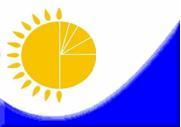 Мемлекеттік статистика органдары құпиялылығына кепілдік береді

Конфиденциальность гарантируется органами государственной статистикиМемлекеттік статистика органдары құпиялылығына кепілдік береді

Конфиденциальность гарантируется органами государственной статистикиМемлекеттік статистика органдары құпиялылығына кепілдік береді

Конфиденциальность гарантируется органами государственной статистикиМемлекеттік статистика органдары құпиялылығына кепілдік береді

Конфиденциальность гарантируется органами государственной статистикиМемлекеттік статистика органдары құпиялылығына кепілдік береді

Конфиденциальность гарантируется органами государственной статистикиҚазақстан Республикасы Статистика

агенттігі Төрағасының 2012 жылғы

1 қарашадағы № 303 бұйрығына

1-қосымшаЖалпымемлекеттік статистикалық байқаудың статистикалық нысаны

Статистическая форма общегосударственного статистического наблюденияЖалпымемлекеттік статистикалық байқаудың статистикалық нысаны

Статистическая форма общегосударственного статистического наблюденияЖалпымемлекеттік статистикалық байқаудың статистикалық нысаны

Статистическая форма общегосударственного статистического наблюденияЖалпымемлекеттік статистикалық байқаудың статистикалық нысаны

Статистическая форма общегосударственного статистического наблюденияЖалпымемлекеттік статистикалық байқаудың статистикалық нысаны

Статистическая форма общегосударственного статистического наблюденияПриложение 1 к приказу Председателя Агентства Республики Казахстан по статистикеот 1 ноября 2012 года № 303Аумақтық статистика органдарына тапсырылады

Представляется территориальному органу статистикиАумақтық статистика органдарына тапсырылады

Представляется территориальному органу статистикиАумақтық статистика органдарына тапсырылады

Представляется территориальному органу статистикиСтатистикалық нысанды www.stat.gov.kz сайтынан алуға болады

Статистическую форму можно получить на сайте www.stat.gov.kzСтатистикалық нысанды www.stat.gov.kz сайтынан алуға болады

Статистическую форму можно получить на сайте www.stat.gov.kzСтатистикалық нысанды www.stat.gov.kz сайтынан алуға болады

Статистическую форму можно получить на сайте www.stat.gov.kzМемлекеттік статистиканың тиісті органдарына алғашқы статистикалық деректерді уақтылы тапсырмау, дәйексіз деректерді беру «Әкімшілік құқық бұзушылық туралы» Қазақстан Республикасы Кодексінің 381-бабында көзделген әкімшілік құқық бұзушылық болып табылады.

Непредставление, несвоевременное представление и представление недостоверных первичных статистических данных в соответствующие органы государственной статистики являются административными правонарушениями, предусмотренными статьей 381 Кодекса Республики Казахстан «Об административных правонарушениях».Мемлекеттік статистиканың тиісті органдарына алғашқы статистикалық деректерді уақтылы тапсырмау, дәйексіз деректерді беру «Әкімшілік құқық бұзушылық туралы» Қазақстан Республикасы Кодексінің 381-бабында көзделген әкімшілік құқық бұзушылық болып табылады.

Непредставление, несвоевременное представление и представление недостоверных первичных статистических данных в соответствующие органы государственной статистики являются административными правонарушениями, предусмотренными статьей 381 Кодекса Республики Казахстан «Об административных правонарушениях».Мемлекеттік статистиканың тиісті органдарына алғашқы статистикалық деректерді уақтылы тапсырмау, дәйексіз деректерді беру «Әкімшілік құқық бұзушылық туралы» Қазақстан Республикасы Кодексінің 381-бабында көзделген әкімшілік құқық бұзушылық болып табылады.

Непредставление, несвоевременное представление и представление недостоверных первичных статистических данных в соответствующие органы государственной статистики являются административными правонарушениями, предусмотренными статьей 381 Кодекса Республики Казахстан «Об административных правонарушениях».Мемлекеттік статистиканың тиісті органдарына алғашқы статистикалық деректерді уақтылы тапсырмау, дәйексіз деректерді беру «Әкімшілік құқық бұзушылық туралы» Қазақстан Республикасы Кодексінің 381-бабында көзделген әкімшілік құқық бұзушылық болып табылады.

Непредставление, несвоевременное представление и представление недостоверных первичных статистических данных в соответствующие органы государственной статистики являются административными правонарушениями, предусмотренными статьей 381 Кодекса Республики Казахстан «Об административных правонарушениях».Мемлекеттік статистиканың тиісті органдарына алғашқы статистикалық деректерді уақтылы тапсырмау, дәйексіз деректерді беру «Әкімшілік құқық бұзушылық туралы» Қазақстан Республикасы Кодексінің 381-бабында көзделген әкімшілік құқық бұзушылық болып табылады.

Непредставление, несвоевременное представление и представление недостоверных первичных статистических данных в соответствующие органы государственной статистики являются административными правонарушениями, предусмотренными статьей 381 Кодекса Республики Казахстан «Об административных правонарушениях».Мемлекеттік статистиканың тиісті органдарына алғашқы статистикалық деректерді уақтылы тапсырмау, дәйексіз деректерді беру «Әкімшілік құқық бұзушылық туралы» Қазақстан Республикасы Кодексінің 381-бабында көзделген әкімшілік құқық бұзушылық болып табылады.

Непредставление, несвоевременное представление и представление недостоверных первичных статистических данных в соответствующие органы государственной статистики являются административными правонарушениями, предусмотренными статьей 381 Кодекса Республики Казахстан «Об административных правонарушениях».Мемлекеттік статистиканың тиісті органдарына алғашқы статистикалық деректерді уақтылы тапсырмау, дәйексіз деректерді беру «Әкімшілік құқық бұзушылық туралы» Қазақстан Республикасы Кодексінің 381-бабында көзделген әкімшілік құқық бұзушылық болып табылады.

Непредставление, несвоевременное представление и представление недостоверных первичных статистических данных в соответствующие органы государственной статистики являются административными правонарушениями, предусмотренными статьей 381 Кодекса Республики Казахстан «Об административных правонарушениях».Статистикалық нысан коды 1211101

Код статистической формы 1211101 Статистикалық нысан коды 1211101

Код статистической формы 1211101 Еңбек бойынша есеп
1-Е

1-Т1-Е

1-ТОтчет по трудуОтчет по трудуОтчет по трудуОтчет по трудуОтчет по трудуАйлық

МесячнаяАйлық

МесячнаяЕсепті кезең Отчетный периодЕсепті кезең Отчетный периодЕсепті кезең Отчетный периодҚызметкерлерінің тізімдік саны 50 адамнан асатын барлық заңды тұлғалар және олардың оқшауланған бөлімшелері (филиалдар, өкілдіктер) тапсырады.

Представляют все юридические лица и (или) их структурные и обособленные подразделения со списочной численностью работников свыше 50 человек.Қызметкерлерінің тізімдік саны 50 адамнан асатын барлық заңды тұлғалар және олардың оқшауланған бөлімшелері (филиалдар, өкілдіктер) тапсырады.

Представляют все юридические лица и (или) их структурные и обособленные подразделения со списочной численностью работников свыше 50 человек.Қызметкерлерінің тізімдік саны 50 адамнан асатын барлық заңды тұлғалар және олардың оқшауланған бөлімшелері (филиалдар, өкілдіктер) тапсырады.

Представляют все юридические лица и (или) их структурные и обособленные подразделения со списочной численностью работников свыше 50 человек.Қызметкерлерінің тізімдік саны 50 адамнан асатын барлық заңды тұлғалар және олардың оқшауланған бөлімшелері (филиалдар, өкілдіктер) тапсырады.

Представляют все юридические лица и (или) их структурные и обособленные подразделения со списочной численностью работников свыше 50 человек.Қызметкерлерінің тізімдік саны 50 адамнан асатын барлық заңды тұлғалар және олардың оқшауланған бөлімшелері (филиалдар, өкілдіктер) тапсырады.

Представляют все юридические лица и (или) их структурные и обособленные подразделения со списочной численностью работников свыше 50 человек.Қызметкерлерінің тізімдік саны 50 адамнан асатын барлық заңды тұлғалар және олардың оқшауланған бөлімшелері (филиалдар, өкілдіктер) тапсырады.

Представляют все юридические лица и (или) их структурные и обособленные подразделения со списочной численностью работников свыше 50 человек.Қызметкерлерінің тізімдік саны 50 адамнан асатын барлық заңды тұлғалар және олардың оқшауланған бөлімшелері (филиалдар, өкілдіктер) тапсырады.

Представляют все юридические лица и (или) их структурные и обособленные подразделения со списочной численностью работников свыше 50 человек.Тапсыру мерзімі – есепті кезеңнен кейінгі 10 - күні.

Срок представления - 10 числа после отчетного периода.Тапсыру мерзімі – есепті кезеңнен кейінгі 10 - күні.

Срок представления - 10 числа после отчетного периода.Тапсыру мерзімі – есепті кезеңнен кейінгі 10 - күні.

Срок представления - 10 числа после отчетного периода.Тапсыру мерзімі – есепті кезеңнен кейінгі 10 - күні.

Срок представления - 10 числа после отчетного периода.Тапсыру мерзімі – есепті кезеңнен кейінгі 10 - күні.

Срок представления - 10 числа после отчетного периода.Тапсыру мерзімі – есепті кезеңнен кейінгі 10 - күні.

Срок представления - 10 числа после отчетного периода.Тапсыру мерзімі – есепті кезеңнен кейінгі 10 - күні.

Срок представления - 10 числа после отчетного периода.БСН коды

код БИНЖСН коды

код ИИН1. Заңды тұлғаның (бөлімшенің) нақты орнын көрсетіңіз (оның тіркелген жеріне қарамастан) - облыс, қала, аудан, елді мекен

Укажите фактическое место расположения юридического лица (подразделения) (независимо от места его регистрации) - область, город, район, населенный пунктӘкімшілік-аумақтық объектілер жіктеуішіне (ӘАОЖ) сәйкес аумақ коды (статистикалық нысанды қағаз тасығышта тапсыру кезінде статистика органының қызметкерлері толтырады)

Код территории согласно Классификатору административно-территориальных объектов (КАТО) (заполняется работником органа статистики при сдаче статистической формы на бумажном носителе)Заңды тұлғаның (бөлімшенің), экономикалық қызметтің нақты жүзеге асырылатын түрлерінің коды мен атауын Экономикалық қызмет түрлерінің номенклатурасына сәйкес (ЭҚЖЖ* бойынша код) көрсетіңіз

Укажите наименование и код согласно Номенклатуре видов экономической деятельности (код по ОКЭД*) фактически осуществляемого основного вида экономической деятельности юридического лица (подразделения)Жол коды

Код

строки
Көрсеткіштер атауы

Наименование показателей
Есепті айға

За отчетный месяц
Жыл басынан

С начала года
АБ121Есепті кезеңге орташа қызметкерлердің тізімдік саны – барлығы, адам

Списочная численность работников в среднем за отчетный период - всего, человек1.1одан негізгі қызмет персоналының

из нее персонала основной деятельности2Қызметкерлердің нақты саны (орташа жалақыны есептеу үшін қабылданған), адам

Фактическая численность работников (принимаемая для исчисления средней заработной платы), человек2.1одан негізгі қызмет персоналының

из нее персонала основной деятельности3Қызметкерлердің жалақы қоры – барлығы, мың теңге (ондық белгімен)

Фонд заработной платы работников – всего, тысяч тенге (с десятичным знаком)3.1одан негізгі қызмет персоналының

из него по персоналу основной деятельности4Бір қызметкердің орташа айлық атаулы жалақысы, теңге

Среднемесячная номинальная заработная плата одного работника, тенге4.1одан негізгі қызмет персоналының

из нее по персоналу основной деятельности5Барлық қызметкерлердің істелген жұмысының адам-сағат саны, мың адам-сағат (ондық белгімен)

Число отработанных человеко-часов всеми работниками, тысяч человеко- часов (с десятичным знаком)Жол коды

Код

строки
Көрсеткіштер атауы

Наименование показателей
Есепті айға

За отчетный месяц
Жыл басынан

С начала года
АБ121Есепті кезеңнің басына қызметкерлердің тізімдік саны

Списочная численность работников на начало отчетного периода 2Есепті кезеңде жұмысқа қабылданған қызметкерлер

Принято работников за отчетный период 3Есепті кезеңде жұмыстан шыққан қызметкерлер – барлығы

Выбыло работников за отчетный период - всего3.1соның ішінде:

в том числе:

персонал санының қысқартылуына байланысты

в связи с сокращением численности персонала 3.2кәсіпорынның таратылуына байланысты

в связи с ликвидацией предприятия3.3біліктілігінің жетіспеуі салдарынан қызметкер атқарып жүрген лауазымына немесе орындайтын жұмысына сәйкес келмегеніне байланысты

в связи с несоответствием занимаемой должности или выполняемой работе вследствие недостаточной квалификации3.4еңбек тәртібін бұзғанына байланысты

в связи с нарушением трудовой дисциплины3.5тараптардың еркінен тыс мән-жайларға байланысты

в связи с обстоятельствами не зависящими от воли сторон3.6өз еркі бойынша

по собственному желанию3.7басқа себептер бойынша

по другим причинам4Есепті кезеңнің соңына қызметкерлердің тізімдік саны

Списочная численность работников на конец отчетного периода 5Есепті кезеңнің соңына бос жұмыс орындар (қажетті қызметкерлер) саны

Число вакантных рабочих мест (требуемых работников) на конец отчетного периодаX6Толық емес жұмыс күні немесе толық емес жұмыс аптасымен жұмыс істейтіндердің саны

Численность работающих неполный рабочий день или неполную рабочую неделю 7Өндірістің бос тұрып қалуына байланысты уақытша жұмыс істемейтін қызметкерлердің саны

Численность работников, временно неработающих в связи с простоем производства 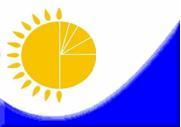 Мемлекеттік статистика органдары құпиялылығына кепілдік береді

Конфиденциальность гарантируется органами государственной статистикиЖалпымемлекеттік статистикалық байқаудың статистикалық нысаны

Статистическая форма общегосударственного статистического наблюденияМемлекеттік статистика органдары құпиялылығына кепілдік береді

Конфиденциальность гарантируется органами государственной статистикиЖалпымемлекеттік статистикалық байқаудың статистикалық нысаны

Статистическая форма общегосударственного статистического наблюденияМемлекеттік статистика органдары құпиялылығына кепілдік береді

Конфиденциальность гарантируется органами государственной статистикиЖалпымемлекеттік статистикалық байқаудың статистикалық нысаны

Статистическая форма общегосударственного статистического наблюденияМемлекеттік статистика органдары құпиялылығына кепілдік береді

Конфиденциальность гарантируется органами государственной статистикиЖалпымемлекеттік статистикалық байқаудың статистикалық нысаны

Статистическая форма общегосударственного статистического наблюденияМемлекеттік статистика органдары құпиялылығына кепілдік береді

Конфиденциальность гарантируется органами государственной статистикиЖалпымемлекеттік статистикалық байқаудың статистикалық нысаны

Статистическая форма общегосударственного статистического наблюденияМемлекеттік статистика органдары құпиялылығына кепілдік береді

Конфиденциальность гарантируется органами государственной статистикиЖалпымемлекеттік статистикалық байқаудың статистикалық нысаны

Статистическая форма общегосударственного статистического наблюденияҚазақстан Республикасы Статистика

агенттігі Төрағасының 2012 жылғы

1 қарашадағы № 303 бұйрығына 3-қосымшаПриложение 3 к приказу Председателя Агентства Республики Казахстан по статистике от 1 ноября 2012 года № 303Аумақтық статистика органдарына тапсырылады

Представляется территориальному органу статистикиАумақтық статистика органдарына тапсырылады

Представляется территориальному органу статистикиАумақтық статистика органдарына тапсырылады

Представляется территориальному органу статистикиАумақтық статистика органдарына тапсырылады

Представляется территориальному органу статистикиСтатистикалық нысанды www.stat.gov.kz  сайтынан алуға болады

Статистическую форму можно получить на сайте www.stat.gov.kzСтатистикалық нысанды www.stat.gov.kz  сайтынан алуға болады

Статистическую форму можно получить на сайте www.stat.gov.kzСтатистикалық нысанды www.stat.gov.kz  сайтынан алуға болады

Статистическую форму можно получить на сайте www.stat.gov.kzСтатистикалық нысанды www.stat.gov.kz  сайтынан алуға болады

Статистическую форму можно получить на сайте www.stat.gov.kzМемлекеттік статистиканың тиісті органдарына алғашқы статистикалық деректерді уақтылы тапсырмау, дәйексіз деректерді беру «Әкімшілік құқық бұзушылық туралы» Қазақстан Республикасы Кодексінің 381-бабында көзделген әкімшілік құқық бұзушылық болып табылады.

Непредставление, несвоевременное представление и представление недостоверных первичных статистических данных в соответствующие органы государственной статистики являются административными правонарушениями, предусмотренными статьей 381 Кодекса Республики Казахстан «Об административных правонарушениях».Мемлекеттік статистиканың тиісті органдарына алғашқы статистикалық деректерді уақтылы тапсырмау, дәйексіз деректерді беру «Әкімшілік құқық бұзушылық туралы» Қазақстан Республикасы Кодексінің 381-бабында көзделген әкімшілік құқық бұзушылық болып табылады.

Непредставление, несвоевременное представление и представление недостоверных первичных статистических данных в соответствующие органы государственной статистики являются административными правонарушениями, предусмотренными статьей 381 Кодекса Республики Казахстан «Об административных правонарушениях».Мемлекеттік статистиканың тиісті органдарына алғашқы статистикалық деректерді уақтылы тапсырмау, дәйексіз деректерді беру «Әкімшілік құқық бұзушылық туралы» Қазақстан Республикасы Кодексінің 381-бабында көзделген әкімшілік құқық бұзушылық болып табылады.

Непредставление, несвоевременное представление и представление недостоверных первичных статистических данных в соответствующие органы государственной статистики являются административными правонарушениями, предусмотренными статьей 381 Кодекса Республики Казахстан «Об административных правонарушениях».Мемлекеттік статистиканың тиісті органдарына алғашқы статистикалық деректерді уақтылы тапсырмау, дәйексіз деректерді беру «Әкімшілік құқық бұзушылық туралы» Қазақстан Республикасы Кодексінің 381-бабында көзделген әкімшілік құқық бұзушылық болып табылады.

Непредставление, несвоевременное представление и представление недостоверных первичных статистических данных в соответствующие органы государственной статистики являются административными правонарушениями, предусмотренными статьей 381 Кодекса Республики Казахстан «Об административных правонарушениях».Мемлекеттік статистиканың тиісті органдарына алғашқы статистикалық деректерді уақтылы тапсырмау, дәйексіз деректерді беру «Әкімшілік құқық бұзушылық туралы» Қазақстан Республикасы Кодексінің 381-бабында көзделген әкімшілік құқық бұзушылық болып табылады.

Непредставление, несвоевременное представление и представление недостоверных первичных статистических данных в соответствующие органы государственной статистики являются административными правонарушениями, предусмотренными статьей 381 Кодекса Республики Казахстан «Об административных правонарушениях».Мемлекеттік статистиканың тиісті органдарына алғашқы статистикалық деректерді уақтылы тапсырмау, дәйексіз деректерді беру «Әкімшілік құқық бұзушылық туралы» Қазақстан Республикасы Кодексінің 381-бабында көзделген әкімшілік құқық бұзушылық болып табылады.

Непредставление, несвоевременное представление и представление недостоверных первичных статистических данных в соответствующие органы государственной статистики являются административными правонарушениями, предусмотренными статьей 381 Кодекса Республики Казахстан «Об административных правонарушениях».Мемлекеттік статистиканың тиісті органдарына алғашқы статистикалық деректерді уақтылы тапсырмау, дәйексіз деректерді беру «Әкімшілік құқық бұзушылық туралы» Қазақстан Республикасы Кодексінің 381-бабында көзделген әкімшілік құқық бұзушылық болып табылады.

Непредставление, несвоевременное представление и представление недостоверных первичных статистических данных в соответствующие органы государственной статистики являются административными правонарушениями, предусмотренными статьей 381 Кодекса Республики Казахстан «Об административных правонарушениях».Мемлекеттік статистиканың тиісті органдарына алғашқы статистикалық деректерді уақтылы тапсырмау, дәйексіз деректерді беру «Әкімшілік құқық бұзушылық туралы» Қазақстан Республикасы Кодексінің 381-бабында көзделген әкімшілік құқық бұзушылық болып табылады.

Непредставление, несвоевременное представление и представление недостоверных первичных статистических данных в соответствующие органы государственной статистики являются административными правонарушениями, предусмотренными статьей 381 Кодекса Республики Казахстан «Об административных правонарушениях».Мемлекеттік статистиканың тиісті органдарына алғашқы статистикалық деректерді уақтылы тапсырмау, дәйексіз деректерді беру «Әкімшілік құқық бұзушылық туралы» Қазақстан Республикасы Кодексінің 381-бабында көзделген әкімшілік құқық бұзушылық болып табылады.

Непредставление, несвоевременное представление и представление недостоверных первичных статистических данных в соответствующие органы государственной статистики являются административными правонарушениями, предусмотренными статьей 381 Кодекса Республики Казахстан «Об административных правонарушениях».Статистикалық нысан коды 1191104

Код статистической формы 1191104Статистикалық нысан коды 1191104

Код статистической формы 1191104Статистикалық нысан коды 1191104

Код статистической формы 1191104Еңбек бойынша есеп
1-E1-Т1-E1-Т1-E1-ТОтчет по трудуОтчет по трудуОтчет по трудуОтчет по трудуОтчет по трудуОтчет по трудуЖылдық

ГодоваяЖылдық

ГодоваяЖылдық

ГодоваяЕсепті кезең

Отчетный периоджыл

годжыл

год«Шағын кәсіпорынның қызметі туралы» индексі 2-ШК, статистикалық нысаны бойынша есеп беретіндерден басқа барлық заңды тұлғалар және (немесе) олардың құрылымдық және оқшауланған бөлімшелері тапсырады.

Представляют все юридические лица и (или) их структурные и обособленные подразделения, кроме отчитывающихся по статистической форме «О деятельности малого предприятия», индекс 2-МП.«Шағын кәсіпорынның қызметі туралы» индексі 2-ШК, статистикалық нысаны бойынша есеп беретіндерден басқа барлық заңды тұлғалар және (немесе) олардың құрылымдық және оқшауланған бөлімшелері тапсырады.

Представляют все юридические лица и (или) их структурные и обособленные подразделения, кроме отчитывающихся по статистической форме «О деятельности малого предприятия», индекс 2-МП.«Шағын кәсіпорынның қызметі туралы» индексі 2-ШК, статистикалық нысаны бойынша есеп беретіндерден басқа барлық заңды тұлғалар және (немесе) олардың құрылымдық және оқшауланған бөлімшелері тапсырады.

Представляют все юридические лица и (или) их структурные и обособленные подразделения, кроме отчитывающихся по статистической форме «О деятельности малого предприятия», индекс 2-МП.«Шағын кәсіпорынның қызметі туралы» индексі 2-ШК, статистикалық нысаны бойынша есеп беретіндерден басқа барлық заңды тұлғалар және (немесе) олардың құрылымдық және оқшауланған бөлімшелері тапсырады.

Представляют все юридические лица и (или) их структурные и обособленные подразделения, кроме отчитывающихся по статистической форме «О деятельности малого предприятия», индекс 2-МП.«Шағын кәсіпорынның қызметі туралы» индексі 2-ШК, статистикалық нысаны бойынша есеп беретіндерден басқа барлық заңды тұлғалар және (немесе) олардың құрылымдық және оқшауланған бөлімшелері тапсырады.

Представляют все юридические лица и (или) их структурные и обособленные подразделения, кроме отчитывающихся по статистической форме «О деятельности малого предприятия», индекс 2-МП.«Шағын кәсіпорынның қызметі туралы» индексі 2-ШК, статистикалық нысаны бойынша есеп беретіндерден басқа барлық заңды тұлғалар және (немесе) олардың құрылымдық және оқшауланған бөлімшелері тапсырады.

Представляют все юридические лица и (или) их структурные и обособленные подразделения, кроме отчитывающихся по статистической форме «О деятельности малого предприятия», индекс 2-МП.«Шағын кәсіпорынның қызметі туралы» индексі 2-ШК, статистикалық нысаны бойынша есеп беретіндерден басқа барлық заңды тұлғалар және (немесе) олардың құрылымдық және оқшауланған бөлімшелері тапсырады.

Представляют все юридические лица и (или) их структурные и обособленные подразделения, кроме отчитывающихся по статистической форме «О деятельности малого предприятия», индекс 2-МП.«Шағын кәсіпорынның қызметі туралы» индексі 2-ШК, статистикалық нысаны бойынша есеп беретіндерден басқа барлық заңды тұлғалар және (немесе) олардың құрылымдық және оқшауланған бөлімшелері тапсырады.

Представляют все юридические лица и (или) их структурные и обособленные подразделения, кроме отчитывающихся по статистической форме «О деятельности малого предприятия», индекс 2-МП.«Шағын кәсіпорынның қызметі туралы» индексі 2-ШК, статистикалық нысаны бойынша есеп беретіндерден басқа барлық заңды тұлғалар және (немесе) олардың құрылымдық және оқшауланған бөлімшелері тапсырады.

Представляют все юридические лица и (или) их структурные и обособленные подразделения, кроме отчитывающихся по статистической форме «О деятельности малого предприятия», индекс 2-МП.Тапсыру мерзімі – есепті кезеңнен кейін 12 ақпанда.

Срок представления – 12 февраля после отчетного периода.Тапсыру мерзімі – есепті кезеңнен кейін 12 ақпанда.

Срок представления – 12 февраля после отчетного периода.Тапсыру мерзімі – есепті кезеңнен кейін 12 ақпанда.

Срок представления – 12 февраля после отчетного периода.Тапсыру мерзімі – есепті кезеңнен кейін 12 ақпанда.

Срок представления – 12 февраля после отчетного периода.Тапсыру мерзімі – есепті кезеңнен кейін 12 ақпанда.

Срок представления – 12 февраля после отчетного периода.Тапсыру мерзімі – есепті кезеңнен кейін 12 ақпанда.

Срок представления – 12 февраля после отчетного периода.Тапсыру мерзімі – есепті кезеңнен кейін 12 ақпанда.

Срок представления – 12 февраля после отчетного периода.Тапсыру мерзімі – есепті кезеңнен кейін 12 ақпанда.

Срок представления – 12 февраля после отчетного периода.Тапсыру мерзімі – есепті кезеңнен кейін 12 ақпанда.

Срок представления – 12 февраля после отчетного периода.БСН коды

код БИН1. Заңды тұлғаның (бөлімшенің) нақты орнын көрсетіңіз (оның тіркелген жеріне қарамастан) - облыс, қала, аудан, елді мекен

Укажите фактическое место расположения юридического лица (подразделения) (независимо от места его регистрации) - область, город, район, населенный пунктӘкімшілік-аумақтық объектілер жіктеуішіне (ӘАОЖ) сәйкес аумақ коды (статистикалық нысанды қағаз тасығышта тапсыру кезінде статистика органының қызметкерлері толтырады)

Код территории согласно Классификатору административно-территориальных объектов (КАТО) (заполняется работником органа статистики при сдаче статистической формы на бумажном носителе)Заңды тұлғаның (бөлімшенің), экономикалық қызметтің нақты жүзеге асырылатын түрлерінің коды мен атауын Экономикалық қызмет түрлерінің номенклатурасына сәйкес (ЭҚЖЖ бойынша код) көрсетіңіз

Укажите наименование и код согласно Номенклатуре видов экономической деятельности (код по ОКЭД*) фактически осуществляемого основного вида экономической деятельности юридического лица (подразделения)Жол коды

Код

строки
ЭҚЖЖ бойынша

экономикалық қызмет түрлерінің атауы

Наименование видов экономической деятельности по ОКЭД
ЭҚЖЖ бойынша код

Код по ОКЭД
Қызметкерлердің есепті жылға орташа тізімдік саны, адам

Списочная численность работников в среднем за отчетный год, человек
Қызметкерлердің нақты саны (орташа жалақыны есептеу үшін қабылданған), адам

Фактическая численность работников (принимаемая для исчисления средней заработной платы), человек
Қызметкерлердің жалақы қоры, мың теңге (ондық белгімен)

Фонд заработной платы работников, тысяч тенге 

(с десятичным знаком)
Бір қызметкердің орташа айлық атаулы жалақысы, теңге

Среднемесячная номинальная заработная плата одного работника, тенге
барлығы

всего
одан әйелдер

из нее женщин
барлығы

всего




одан әйелдер

из нее женщин
барлығы

всего
одан әйелдерге есептелгені

из него начислено женщинам
барлығы

всего
әйелдердің

женщин
АБВ123456781Ұйым (бөлімше) бойынша барлығы

Всего по организации (подразделению)1.1оның ішінде негізгі қызметтің персоналы бойынша

в том числе по персоналу основной деятельностиЖол коды

Код

строки
Көрсеткіштер атауы

Наименование показателей
Қызметкерлердің есепті жылға орташа тізімдік саны, адам

Списочная численность работников в среднем за отчетный год, человек
Қызметкерлердің нақты саны (орташа жалақыны есептеу үшін қабылданған), адам

Фактическая численность работников (принимаемая для исчисления средней заработной платы), человек
Қызметкерлердің жалақы қоры, мың теңге (ондық белгімен)

Фонд заработной платы работников, тысяч тенге 

(с десятичным знаком)
Бір қызметкердің орташа айлық атаулы жалақысы,

теңге

Среднемесячная номинальная заработная плата одного работника, тенге
барлығы

всего
одан әйелдер

из нее

женщин
барлығы

всего
одан әйелдер

из нее

женщин
барлығы

всего
одан әйелдерге есептелгені

из него начислено женщинам
барлығы

всего
әйелдердің

женщин
АБ123456781Ұйым (бөлімше) бойынша барлығы

Всего по организации (подразделению)оның ішінде:

в том числе:1.1билік органдарының және ұйымдардың басшыларын қоса, барлық деңгейдегі басқармалар басшылары (өкілдері)

руководители (представители) органов власти и управления всех уровней, включая руководителей организаций1.2біліктілік деңгейі жоғары мамандар

специалисты высшего уровня  квалификации1.3біліктілік деңгейі орта мамандар

специалисты среднего уровня квалификации1.4ақпарат дайындаумен, құжаттамаларды ресімдеумен, есеп жүргізумен және қызмет көрсетумен айналысатын қызметшілер

служащие, занятые подготовкой  информации, оформлением документации, учетом и обслуживанием1.5қызмет көрсету, коммуналдық қызметтерді көрсету, сауда және ұқсас қызмет түрлері саласының қызметкерлері

работники сферы обслуживания, предоставления коммунальных услуг, торговли и родственных видов деятельности1.6ауыл, орман, аңшылық, балық өсіру және балық аулау шаруашылықтарының білікті қызметкерлері

квалифицированные работники сельского, лесного, охотничьего хозяйств, рыбоводства и рыболовства1.7ірі және ұсақ өнеркәсіптік кәсіпорындардың, көркем кәсіптердің, құрылыстың, көліктің, байланыстың, геология мен жер қойнауын барлаудың білікті жұмысшылары

квалифицированные рабочие крупных и мелких промышленных предприятий, художественных промыслов, строительства, транспорта, связи, геологии и разведки недр1.8қондырғылар мен машиналардың операторлары, аппаратшылары, машинистері мен слесарь-құрастырушылар

операторы, аппаратчики, машинисты установок и машин и слесари-сборщики1.9біліксіз жұмысшылар

неквалифицированные рабочиеЖол коды

Код

строки
Көрсеткіштер атауы

Наименование показателей
Барлығы

Всего
АБ11Қоса атқарушылық бойынша (басқа ұйымдардан) жұмысқа қабылданған қызметкерлердің саны (басқа ұйымдардан келген)

Численность работников, принятых на работу по совместительству (из других организаций)2Жұмысты азаматтық-құқықтық сипаттағы шарттар бойынша орындайтын адамдардың саны

Численность лиц, выполняющих работы по договорам гражданско-правового характера3Толық емес жұмыс күні немесе толық емес жұмыс аптасымен жұмыс істейтіндердің саны

Численность работающих неполный рабочий день или неполную рабочую неделю4Өндірістің бос тұрып қалуына байланысты уақытша жұмыс істемейтін қызметкерлердің саны

Численность работников, временно неработающих в связи с простоем производстваЖол коды

Код

строки
Көрсеткіштер атауы

Наименование показателей
Барлығы

Всего
АБ11Ұйым (бөлімше) бойынша барлығы

Всего по организации (подразделению)соның ішінде адамдар жасы бойынша:

в том числе лица в возрасте:Х1.114 – 15 жас

         лет1.216 – 28 жас

         лет1.329 – 49 жас

         лет1.450 жас және үлкен

     лет и старше2Жұмыс істейтін зейнеткерлер

   Работающие пенсионерыЖол коды

Код строки
Көрсеткіштер атауы

Наименование показателей
Барлығы

Всего
АБ1Барлық қызметкерлердің істелген жұмысының саны

Число отработанных всеми работникамиХ1адам-күн

человеко-дней2адам-сағат

человеко-часов3Істелмеген жұмысының адам-күн саны, барлығы

Число неотработанных человеко-дней, всегоодан:

из них:Х3.1ақы төленетін жыл сайынғы еңбек демалысы (қосымша еңбек демалысын қосқанда)

оплачиваемые ежегодные трудовые отпуска (включая дополнительные трудовые отпуска)3.2оқу демалыстары

учебные отпуска3.3науқастануына байланысты

по болезни3.4жалақысы сақталмайтын демалыстармен байланысты

в связи с отпусками без сохранения заработной платы3.5өндірістің бос тұрып қалуына байланысты

в связи с простоем производства3.6басқа себептер бойынша

по другим причинам4Мерекелік және демалыс күндерінің, адам-күн саны

Число праздничных и выходных, человеко-днейЖол коды

Код

строки
Көрсеткіштер атауы

Наименование показателей
Жұмыс берушінің қаражаты есебінен оқыған қызметкерлердің саны - барлығы

Численность работников, обученных за счет средств работодателя - всего
Одан келесі бағыттар бойынша:

Из них по следующим направлениям:
біліктілікті арттыру

повышение квалификации
кәсіптік даярлау

профессиональная подготовка
кәсіптік қайта даярлау

профессиональная переподготовка
АБ12341Барлығы

Всегоодан білім деңгейімен:

из них с уровнем образования:ХХХХ1.1техникалық, кәсiптiк және орта оқу орнынан кейінгі бiлiм

техническое, профессиональное и послесреднее образование1.2жоғары бiлiм

высшее образование1.3жоғары оқу орнынан кейінгі білім

послевузовское образованиеЖол коды

Код строки
Көрсеткіштердің атауы

Наименование показателей
Барлығы

Всего
Одан білім деңгеймен

Из них с уровнем образования
1-бағаннан әйелдер

Из графы 1 женщин
техникалық, кәсiптiк және орта оқу орнынан кейінгі бiлiм

техническое, профессиональное и послесреднее образование
жоғары бiлiм

высшее образование
жоғары оқу орнынан кейінгі білім

послевузовское образование
АБ123451Есепті кезеңнің басына қызметкерлердің тізімдік саны – барлығы

Списочная численность работников на начало отчетного периода – всего2Есепті кезеңде жұмысқа қабылданған қызметкерлер – барлығы

Принято работников за отчетный период – всегоодан:

из них:2.1есепті жылы жоғары оқу орындарын бітіргендер санынан жоғары білімі бар мамандар

специалистов с высшим образованием из числа окончивших высшие учебные заведения в отчетном годуХХХ2.2одан оқыту нәтижесінде алынған мамандығы бойынша

из них по специальности, полученной в результате обученияХХХ2.3жаңадан құрылған жұмыс орындарына қабылданған қызметкерлер

работников, принятых на вновь созданные рабочие места3Есепті кезеңде жұмыстан шыққан қызметкерлер – барлығы

Выбыло работников за отчетный период – всего3.1персонал санының қысқартылуына байланысты

в связи с сокращением численности персонала3.2кәсіпорынның таратылуына байланысты

в связи с ликвидацией предприятия3.3біліктілігінің жетіспеуі салдарынан қызметкер атқарып жүрген лауазымына немесе орындайтын жұмысына сәйкес келмегеніне байланысты

в связи с несоответствием занимаемой должности или выполняемой работе вследствие недостаточной квалификации3.4еңбек тәртібін бұзғанына байланысты

в связи с нарушением трудовой дисциплины3.5тараптардың еркінен тыс мән-жайларға байланысты

в связи с обстоятельствами, независящими от воли сторон3.6өз еркі бойынша

по собственному желанию3.7басқа себептер бойынша

по другим причинам4Есепті кезеңнің соңына қызметкерлердің тізімдік саны – барлығы

Списочная численность работников на конец отчетного периода - всегоЖол коды

Код строки
Көрсеткіштер атауы

Наименование показателей
Барлығы

Всего
АБ11Жұмыс күшін ұстауға жұмсалған шығындардың сомасы – барлығы

Сумма затрат на содержание рабочей силы – всего1.1Қызметкерлердің жалақы қоры - барлығы

Фонд заработной платы работников – всего1.1.1соның ішінде:

в том числе:

тарифтік мөлшерлеме мен лауазымдық (базалық) қызметақы бойынша есептелген жалақы

заработная плата, начисленная по тарифным ставкам и должностным (базовым) окладам1.1.2ынталандыру сипатындағы төлемдер

выплаты стимулирующего характера1.1.3жұмыс режимі мен еңбек жағдайына байланысты өтемақылық төлемдер

компенсационные выплаты, связанные с режимом работы и условиями труда1.1.4жұмыспен өтелмеген уақыт үшін ақы төлеу

оплата за неотработанное время1.1.5төлемге есептелген басқа да ақшалай сомалар

другие денежные суммы, начисленные к выплате1.1.61.1-жолдан:

из строки 1.1:

заттай түрдегі жалақы қоры – барлығы

фонд заработной платы в натуральной форме – всего1.2Жалақы қорына қосылмайтын төлемдер мен шығыстар - барлығы

Выплаты и расходы, не учитываемые в фонде заработной платы - всего1.2.1соның ішінде:

в том числе:

ұйымның қызметкерлерін тұрғын үймен қамтамасыз ету бойынша шығыстары

расходы организации по обеспечению работников жильем1.2.2ұйымның қызметкерлерін әлеуметтік қорғауға жұмсаған шығыстары

расходы организации на социальную защиту работников 1.2.3ұйымның қызметкерлерін оқытуға жұмсаған шығыстары

расходы организации на обучение работников1.2.4мәдени іс-шараларды өткізуге, сондай-ақ демалыс пен ойын-сауықты ұйымдастыруға жұмсалған шығыстар

расходы на проведение культурных мероприятий, а также по организации отдыха и развлечений1.2.5жоғарыда келтірілген топтарға жатпайтын, жұмыс күшін ұстауға көзделген шығыстар

расходы организации на рабочую силу, не отнесенные к вышеперечисленным группам1.2.6жұмыс күшін пайдалануға байланысты салықтар

налоги, связанные с использованием рабочей силы 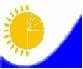 Мемлекеттік статистика органдары құпиялылығына кепілдік береді

Конфиденциальность гарантируется органами государственной статистикиМемлекеттік статистика органдары құпиялылығына кепілдік береді

Конфиденциальность гарантируется органами государственной статистикиМемлекеттік статистика органдары құпиялылығына кепілдік береді

Конфиденциальность гарантируется органами государственной статистикиМемлекеттік статистика органдары құпиялылығына кепілдік береді

Конфиденциальность гарантируется органами государственной статистикиМемлекеттік статистика органдары құпиялылығына кепілдік береді

Конфиденциальность гарантируется органами государственной статистикиМемлекеттік статистика органдары құпиялылығына кепілдік береді

Конфиденциальность гарантируется органами государственной статистикиМемлекеттік статистика органдары құпиялылығына кепілдік береді

Конфиденциальность гарантируется органами государственной статистикиМемлекеттік статистика органдары құпиялылығына кепілдік береді

Конфиденциальность гарантируется органами государственной статистикиЖалпымемлекеттік статистикалық байқау бойынша статистикалық нысан

Статистическая форма по общегосударственному статистическому наблюдениюЖалпымемлекеттік статистикалық байқау бойынша статистикалық нысан

Статистическая форма по общегосударственному статистическому наблюдениюЖалпымемлекеттік статистикалық байқау бойынша статистикалық нысан

Статистическая форма по общегосударственному статистическому наблюдениюЖалпымемлекеттік статистикалық байқау бойынша статистикалық нысан

Статистическая форма по общегосударственному статистическому наблюдениюЖалпымемлекеттік статистикалық байқау бойынша статистикалық нысан

Статистическая форма по общегосударственному статистическому наблюдениюЖалпымемлекеттік статистикалық байқау бойынша статистикалық нысан

Статистическая форма по общегосударственному статистическому наблюдениюЖалпымемлекеттік статистикалық байқау бойынша статистикалық нысан

Статистическая форма по общегосударственному статистическому наблюдениюЖалпымемлекеттік статистикалық байқау бойынша статистикалық нысан

Статистическая форма по общегосударственному статистическому наблюдениюАумақтық органға тапсырылады

Представляется территориальному органуАумақтық органға тапсырылады

Представляется территориальному органуАумақтық органға тапсырылады

Представляется территориальному органуАумақтық органға тапсырылады

Представляется территориальному органуСтатистикалық нысанды www.stat.gov.kz сайтынан алуға болады

Статистическую форму можно получить на сайте www.stat.gov.kzСтатистикалық нысанды www.stat.gov.kz сайтынан алуға болады

Статистическую форму можно получить на сайте www.stat.gov.kzСтатистикалық нысанды www.stat.gov.kz сайтынан алуға болады

Статистическую форму можно получить на сайте www.stat.gov.kzСтатистикалық нысанды www.stat.gov.kz сайтынан алуға болады

Статистическую форму можно получить на сайте www.stat.gov.kzМемлекеттік статистиканың тиісті органдарына алғашқы статистикалық деректерді тапсырмау, уақтылы тапсырмау және дәйексіз деректерді беру «Әкімшілік құқық бұзушылық туралы» Қазақстан Республикасы Кодексінің 381-бабында көзделген әкімшілік құқық бұзушылық болып табылады.

Непредставление, несвоевременное представление и предоставление недостоверных первичных статистических данных в соответствующие органы государственной статистики является административным правонарушением, предусмотренным статьей 381 Кодекса Республики Казахстан «Об административных правонарушениях».Мемлекеттік статистиканың тиісті органдарына алғашқы статистикалық деректерді тапсырмау, уақтылы тапсырмау және дәйексіз деректерді беру «Әкімшілік құқық бұзушылық туралы» Қазақстан Республикасы Кодексінің 381-бабында көзделген әкімшілік құқық бұзушылық болып табылады.

Непредставление, несвоевременное представление и предоставление недостоверных первичных статистических данных в соответствующие органы государственной статистики является административным правонарушением, предусмотренным статьей 381 Кодекса Республики Казахстан «Об административных правонарушениях».Мемлекеттік статистиканың тиісті органдарына алғашқы статистикалық деректерді тапсырмау, уақтылы тапсырмау және дәйексіз деректерді беру «Әкімшілік құқық бұзушылық туралы» Қазақстан Республикасы Кодексінің 381-бабында көзделген әкімшілік құқық бұзушылық болып табылады.

Непредставление, несвоевременное представление и предоставление недостоверных первичных статистических данных в соответствующие органы государственной статистики является административным правонарушением, предусмотренным статьей 381 Кодекса Республики Казахстан «Об административных правонарушениях».Мемлекеттік статистиканың тиісті органдарына алғашқы статистикалық деректерді тапсырмау, уақтылы тапсырмау және дәйексіз деректерді беру «Әкімшілік құқық бұзушылық туралы» Қазақстан Республикасы Кодексінің 381-бабында көзделген әкімшілік құқық бұзушылық болып табылады.

Непредставление, несвоевременное представление и предоставление недостоверных первичных статистических данных в соответствующие органы государственной статистики является административным правонарушением, предусмотренным статьей 381 Кодекса Республики Казахстан «Об административных правонарушениях».Мемлекеттік статистиканың тиісті органдарына алғашқы статистикалық деректерді тапсырмау, уақтылы тапсырмау және дәйексіз деректерді беру «Әкімшілік құқық бұзушылық туралы» Қазақстан Республикасы Кодексінің 381-бабында көзделген әкімшілік құқық бұзушылық болып табылады.

Непредставление, несвоевременное представление и предоставление недостоверных первичных статистических данных в соответствующие органы государственной статистики является административным правонарушением, предусмотренным статьей 381 Кодекса Республики Казахстан «Об административных правонарушениях».Мемлекеттік статистиканың тиісті органдарына алғашқы статистикалық деректерді тапсырмау, уақтылы тапсырмау және дәйексіз деректерді беру «Әкімшілік құқық бұзушылық туралы» Қазақстан Республикасы Кодексінің 381-бабында көзделген әкімшілік құқық бұзушылық болып табылады.

Непредставление, несвоевременное представление и предоставление недостоверных первичных статистических данных в соответствующие органы государственной статистики является административным правонарушением, предусмотренным статьей 381 Кодекса Республики Казахстан «Об административных правонарушениях».Мемлекеттік статистиканың тиісті органдарына алғашқы статистикалық деректерді тапсырмау, уақтылы тапсырмау және дәйексіз деректерді беру «Әкімшілік құқық бұзушылық туралы» Қазақстан Республикасы Кодексінің 381-бабында көзделген әкімшілік құқық бұзушылық болып табылады.

Непредставление, несвоевременное представление и предоставление недостоверных первичных статистических данных в соответствующие органы государственной статистики является административным правонарушением, предусмотренным статьей 381 Кодекса Республики Казахстан «Об административных правонарушениях».Мемлекеттік статистиканың тиісті органдарына алғашқы статистикалық деректерді тапсырмау, уақтылы тапсырмау және дәйексіз деректерді беру «Әкімшілік құқық бұзушылық туралы» Қазақстан Республикасы Кодексінің 381-бабында көзделген әкімшілік құқық бұзушылық болып табылады.

Непредставление, несвоевременное представление и предоставление недостоверных первичных статистических данных в соответствующие органы государственной статистики является административным правонарушением, предусмотренным статьей 381 Кодекса Республики Казахстан «Об административных правонарушениях».Мемлекеттік статистиканың тиісті органдарына алғашқы статистикалық деректерді тапсырмау, уақтылы тапсырмау және дәйексіз деректерді беру «Әкімшілік құқық бұзушылық туралы» Қазақстан Республикасы Кодексінің 381-бабында көзделген әкімшілік құқық бұзушылық болып табылады.

Непредставление, несвоевременное представление и предоставление недостоверных первичных статистических данных в соответствующие органы государственной статистики является административным правонарушением, предусмотренным статьей 381 Кодекса Республики Казахстан «Об административных правонарушениях».Мемлекеттік статистиканың тиісті органдарына алғашқы статистикалық деректерді тапсырмау, уақтылы тапсырмау және дәйексіз деректерді беру «Әкімшілік құқық бұзушылық туралы» Қазақстан Республикасы Кодексінің 381-бабында көзделген әкімшілік құқық бұзушылық болып табылады.

Непредставление, несвоевременное представление и предоставление недостоверных первичных статистических данных в соответствующие органы государственной статистики является административным правонарушением, предусмотренным статьей 381 Кодекса Республики Казахстан «Об административных правонарушениях».Статистикалық нысан коды 1701111

Код статистической формы 1701111Статистикалық нысан коды 1701111

Код статистической формы 1701111Статистикалық нысан коды 1701111

Код статистической формы 1701111Қызметкерлер санын есептелген жалақы мөлшері бойынша бөлу туралы

О распределении численности работников по размерам начисленной заработной платыҚызметкерлер санын есептелген жалақы мөлшері бойынша бөлу туралы

О распределении численности работников по размерам начисленной заработной платыҚызметкерлер санын есептелген жалақы мөлшері бойынша бөлу туралы

О распределении численности работников по размерам начисленной заработной платыҚызметкерлер санын есептелген жалақы мөлшері бойынша бөлу туралы

О распределении численности работников по размерам начисленной заработной платыҚызметкерлер санын есептелген жалақы мөлшері бойынша бөлу туралы

О распределении численности работников по размерам начисленной заработной платыҚызметкерлер санын есептелген жалақы мөлшері бойынша бөлу туралы

О распределении численности работников по размерам начисленной заработной платыҚызметкерлер санын есептелген жалақы мөлшері бойынша бөлу туралы

О распределении численности работников по размерам начисленной заработной платы1-Е (Ж)

1-Т (ЗП)1-Е (Ж)

1-Т (ЗП)1-Е (Ж)

1-Т (ЗП)Қызметкерлер санын есептелген жалақы мөлшері бойынша бөлу туралы

О распределении численности работников по размерам начисленной заработной платыҚызметкерлер санын есептелген жалақы мөлшері бойынша бөлу туралы

О распределении численности работников по размерам начисленной заработной платыҚызметкерлер санын есептелген жалақы мөлшері бойынша бөлу туралы

О распределении численности работников по размерам начисленной заработной платыҚызметкерлер санын есептелген жалақы мөлшері бойынша бөлу туралы

О распределении численности работников по размерам начисленной заработной платыҚызметкерлер санын есептелген жалақы мөлшері бойынша бөлу туралы

О распределении численности работников по размерам начисленной заработной платыҚызметкерлер санын есептелген жалақы мөлшері бойынша бөлу туралы

О распределении численности работников по размерам начисленной заработной платыҚызметкерлер санын есептелген жалақы мөлшері бойынша бөлу туралы

О распределении численности работников по размерам начисленной заработной платыЕкі жылда бір рет

Один раз в два годаЕкі жылда бір рет

Один раз в два годаЕкі жылда бір рет

Один раз в два годаЕсепті кезең

Отчетный периодЕсепті кезең

Отчетный периодмаусым

июньмаусым

июньжыл

год2-ШК «Шағын кәсіпорынның қызметі туралы» статистикалық нысаны бойынша есепті есеп беретіндерден басқа заңды тұлғалар және (немесе) олардың құрылымдық және оқшауланған бөлімшелері тапсырады.

Представляют все юридические лица и (или) их структурные и обосболенные подразделения, кроме отчитывающихся по статистической форме «О деятельности малого предприятия», 2-МП. 2-ШК «Шағын кәсіпорынның қызметі туралы» статистикалық нысаны бойынша есепті есеп беретіндерден басқа заңды тұлғалар және (немесе) олардың құрылымдық және оқшауланған бөлімшелері тапсырады.

Представляют все юридические лица и (или) их структурные и обосболенные подразделения, кроме отчитывающихся по статистической форме «О деятельности малого предприятия», 2-МП. 2-ШК «Шағын кәсіпорынның қызметі туралы» статистикалық нысаны бойынша есепті есеп беретіндерден басқа заңды тұлғалар және (немесе) олардың құрылымдық және оқшауланған бөлімшелері тапсырады.

Представляют все юридические лица и (или) их структурные и обосболенные подразделения, кроме отчитывающихся по статистической форме «О деятельности малого предприятия», 2-МП. 2-ШК «Шағын кәсіпорынның қызметі туралы» статистикалық нысаны бойынша есепті есеп беретіндерден басқа заңды тұлғалар және (немесе) олардың құрылымдық және оқшауланған бөлімшелері тапсырады.

Представляют все юридические лица и (или) их структурные и обосболенные подразделения, кроме отчитывающихся по статистической форме «О деятельности малого предприятия», 2-МП. 2-ШК «Шағын кәсіпорынның қызметі туралы» статистикалық нысаны бойынша есепті есеп беретіндерден басқа заңды тұлғалар және (немесе) олардың құрылымдық және оқшауланған бөлімшелері тапсырады.

Представляют все юридические лица и (или) их структурные и обосболенные подразделения, кроме отчитывающихся по статистической форме «О деятельности малого предприятия», 2-МП. 2-ШК «Шағын кәсіпорынның қызметі туралы» статистикалық нысаны бойынша есепті есеп беретіндерден басқа заңды тұлғалар және (немесе) олардың құрылымдық және оқшауланған бөлімшелері тапсырады.

Представляют все юридические лица и (или) их структурные и обосболенные подразделения, кроме отчитывающихся по статистической форме «О деятельности малого предприятия», 2-МП. 2-ШК «Шағын кәсіпорынның қызметі туралы» статистикалық нысаны бойынша есепті есеп беретіндерден басқа заңды тұлғалар және (немесе) олардың құрылымдық және оқшауланған бөлімшелері тапсырады.

Представляют все юридические лица и (или) их структурные и обосболенные подразделения, кроме отчитывающихся по статистической форме «О деятельности малого предприятия», 2-МП. 2-ШК «Шағын кәсіпорынның қызметі туралы» статистикалық нысаны бойынша есепті есеп беретіндерден басқа заңды тұлғалар және (немесе) олардың құрылымдық және оқшауланған бөлімшелері тапсырады.

Представляют все юридические лица и (или) их структурные и обосболенные подразделения, кроме отчитывающихся по статистической форме «О деятельности малого предприятия», 2-МП. 2-ШК «Шағын кәсіпорынның қызметі туралы» статистикалық нысаны бойынша есепті есеп беретіндерден басқа заңды тұлғалар және (немесе) олардың құрылымдық және оқшауланған бөлімшелері тапсырады.

Представляют все юридические лица и (или) их структурные и обосболенные подразделения, кроме отчитывающихся по статистической форме «О деятельности малого предприятия», 2-МП. 2-ШК «Шағын кәсіпорынның қызметі туралы» статистикалық нысаны бойынша есепті есеп беретіндерден басқа заңды тұлғалар және (немесе) олардың құрылымдық және оқшауланған бөлімшелері тапсырады.

Представляют все юридические лица и (или) их структурные и обосболенные подразделения, кроме отчитывающихся по статистической форме «О деятельности малого предприятия», 2-МП. Тапсыру мерзімі – есепті кезеңнің 20 шілдесі.

Срок представления – 20 июля отчетного периода.Тапсыру мерзімі – есепті кезеңнің 20 шілдесі.

Срок представления – 20 июля отчетного периода.Тапсыру мерзімі – есепті кезеңнің 20 шілдесі.

Срок представления – 20 июля отчетного периода.Тапсыру мерзімі – есепті кезеңнің 20 шілдесі.

Срок представления – 20 июля отчетного периода.Тапсыру мерзімі – есепті кезеңнің 20 шілдесі.

Срок представления – 20 июля отчетного периода.Тапсыру мерзімі – есепті кезеңнің 20 шілдесі.

Срок представления – 20 июля отчетного периода.Тапсыру мерзімі – есепті кезеңнің 20 шілдесі.

Срок представления – 20 июля отчетного периода.Тапсыру мерзімі – есепті кезеңнің 20 шілдесі.

Срок представления – 20 июля отчетного периода.Тапсыру мерзімі – есепті кезеңнің 20 шілдесі.

Срок представления – 20 июля отчетного периода.Тапсыру мерзімі – есепті кезеңнің 20 шілдесі.

Срок представления – 20 июля отчетного периода.БСН коды

код БИНЖол коды

Код строкиЕсепті айдағы есептелген жалақының мөлшері

Размер начисленной заработной платы за отчетный месяцЕсепті айда толық жұмыс істеген қызметкерлердің тізімдік саны, адам барлығы

Списочная численность работников, полностью отработавших отчетный месяц, человекЕсепті айда толық жұмыс істеген қызметкерлердің тізімдік саны, адам барлығы

Списочная численность работников, полностью отработавших отчетный месяц, человекҚызметкерлердің жалақы қоры, мың теңге (ондық белгімен)

Фонд заработной платы работников, тысяч тенге (с десятичным знаком)Қызметкерлердің жалақы қоры, мың теңге (ондық белгімен)

Фонд заработной платы работников, тысяч тенге (с десятичным знаком)Жол коды

Код строкиЕсепті айдағы есептелген жалақының мөлшері

Размер начисленной заработной платы за отчетный месяцбарлығы

всегооның ішінде әйелдер

из нее женщинбарлығы

всегооның ішінде әйелдерге есептелгені

из него начислено женщинамАБ1234115000 теңгеге дейін

до 15000 тенге215001-ден 30000 теңгеге дейін

от 15001 до 30000 тенге330001-ден 45000 теңгеге дейін

от 30001 до 45000 тенге445001-ден 60000 теңгеге дейін

от 45001 до 60000 тенге560001-ден 75000 теңгеге дейін

от 60001 до 75000 тенге675001-ден 90000 теңгеге дейін

от 75001 до 90000 тенге790001-ден 105000 теңгеге дейін

от 90001 до 105000 тенге8105001-ден 120000 теңгеге дейін

от 105001 до 120000 тенге9120001-ден 135000 теңгеге дейін

от 120001 до 135000 тенге10135001-ден 150000 теңгеге дейін

от 135001 до 150000 тенге11150001-ден 180000 теңгеге дейін

от 150001 до 180000 тенге12180001-ден 210000 теңгеге дейін

от 180001 до 210000 тенге13210001-ден 240000 теңгеге дейін

от 210001 до 240000 тенге14240001-ден 270000 теңгеге дейін

от 240001 до 270000 тенге15270001-ден 300000 теңгеге дейін

от 270001 до 300000 тенге16300001-ден 330000 теңгеге дейін

от 300001 до 330000 тенге17330001-ден 360000 теңгеге дейін

от 330001 до 360000 тенге18360001-ден 390000 теңгеге дейін

от 360001 до 390000 тенге19390000 теңгеден астам

свыше 390000 тенге20Барлық қызметкерлер, адам

Всего работников, человек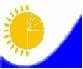 Мемлекеттік статистика органдары құпиялылығына кепілдік береді

Конфиденциальность гарантируется органами государственной статистикиМемлекеттік статистика органдары құпиялылығына кепілдік береді

Конфиденциальность гарантируется органами государственной статистикиМемлекеттік статистика органдары құпиялылығына кепілдік береді

Конфиденциальность гарантируется органами государственной статистикиМемлекеттік статистика органдары құпиялылығына кепілдік береді

Конфиденциальность гарантируется органами государственной статистикиМемлекеттік статистика органдары құпиялылығына кепілдік береді

Конфиденциальность гарантируется органами государственной статистикиЖалпымемлекеттік статистикалық байқау бойынша статистикалық нысан

Статистическая форма по общегосударственному статистическому наблюдениюЖалпымемлекеттік статистикалық байқау бойынша статистикалық нысан

Статистическая форма по общегосударственному статистическому наблюдениюЖалпымемлекеттік статистикалық байқау бойынша статистикалық нысан

Статистическая форма по общегосударственному статистическому наблюдениюЖалпымемлекеттік статистикалық байқау бойынша статистикалық нысан

Статистическая форма по общегосударственному статистическому наблюдениюЖалпымемлекеттік статистикалық байқау бойынша статистикалық нысан

Статистическая форма по общегосударственному статистическому наблюдениюАумақтық органға тапсырылады

Представляется территориальному органуАумақтық органға тапсырылады

Представляется территориальному органуАумақтық органға тапсырылады

Представляется территориальному органуСтатистикалық нысанды www.stat.gov.kz сайтынан алуға болады

Статистическую форму можно получить на сайте www.stat.gov.kzСтатистикалық нысанды www.stat.gov.kz сайтынан алуға болады

Статистическую форму можно получить на сайте www.stat.gov.kzСтатистикалық нысанды www.stat.gov.kz сайтынан алуға болады

Статистическую форму можно получить на сайте www.stat.gov.kzМемлекеттік статистиканың тиісті органдарына алғашқы статистикалық деректерді тапсырмау, уақтылы тапсырмау және дәйексіз деректерді беру «Әкімшілік құқық бұзушылық туралы» Қазақстан Республикасы Кодексінің 381-бабында көзделген әкімшілік құқық бұзушылық болып табылады.

Непредставление, несвоевременное представление и предоставление недостоверных первичных статистических данных в соответствующие органы государственной статистики является административным правонарушением, предусмотренным статьей 381 Кодекса Республики Казахстан «Об административных правонарушениях».Мемлекеттік статистиканың тиісті органдарына алғашқы статистикалық деректерді тапсырмау, уақтылы тапсырмау және дәйексіз деректерді беру «Әкімшілік құқық бұзушылық туралы» Қазақстан Республикасы Кодексінің 381-бабында көзделген әкімшілік құқық бұзушылық болып табылады.

Непредставление, несвоевременное представление и предоставление недостоверных первичных статистических данных в соответствующие органы государственной статистики является административным правонарушением, предусмотренным статьей 381 Кодекса Республики Казахстан «Об административных правонарушениях».Мемлекеттік статистиканың тиісті органдарына алғашқы статистикалық деректерді тапсырмау, уақтылы тапсырмау және дәйексіз деректерді беру «Әкімшілік құқық бұзушылық туралы» Қазақстан Республикасы Кодексінің 381-бабында көзделген әкімшілік құқық бұзушылық болып табылады.

Непредставление, несвоевременное представление и предоставление недостоверных первичных статистических данных в соответствующие органы государственной статистики является административным правонарушением, предусмотренным статьей 381 Кодекса Республики Казахстан «Об административных правонарушениях».Мемлекеттік статистиканың тиісті органдарына алғашқы статистикалық деректерді тапсырмау, уақтылы тапсырмау және дәйексіз деректерді беру «Әкімшілік құқық бұзушылық туралы» Қазақстан Республикасы Кодексінің 381-бабында көзделген әкімшілік құқық бұзушылық болып табылады.

Непредставление, несвоевременное представление и предоставление недостоверных первичных статистических данных в соответствующие органы государственной статистики является административным правонарушением, предусмотренным статьей 381 Кодекса Республики Казахстан «Об административных правонарушениях».Мемлекеттік статистиканың тиісті органдарына алғашқы статистикалық деректерді тапсырмау, уақтылы тапсырмау және дәйексіз деректерді беру «Әкімшілік құқық бұзушылық туралы» Қазақстан Республикасы Кодексінің 381-бабында көзделген әкімшілік құқық бұзушылық болып табылады.

Непредставление, несвоевременное представление и предоставление недостоверных первичных статистических данных в соответствующие органы государственной статистики является административным правонарушением, предусмотренным статьей 381 Кодекса Республики Казахстан «Об административных правонарушениях».Мемлекеттік статистиканың тиісті органдарына алғашқы статистикалық деректерді тапсырмау, уақтылы тапсырмау және дәйексіз деректерді беру «Әкімшілік құқық бұзушылық туралы» Қазақстан Республикасы Кодексінің 381-бабында көзделген әкімшілік құқық бұзушылық болып табылады.

Непредставление, несвоевременное представление и предоставление недостоверных первичных статистических данных в соответствующие органы государственной статистики является административным правонарушением, предусмотренным статьей 381 Кодекса Республики Казахстан «Об административных правонарушениях».Статистикалық нысан коды 1181104

Код статистической формы 1181104Статистикалық нысан коды 1181104

Код статистической формы 1181104Зиянды және басқа да қолайсыз еңбек жағдайларында жұмыс істейтін қызметкерлердің саны туралы есеп

Отчет о численности работников, занятых во вредных и других неблагоприятных условиях трудаЗиянды және басқа да қолайсыз еңбек жағдайларында жұмыс істейтін қызметкерлердің саны туралы есеп

Отчет о численности работников, занятых во вредных и других неблагоприятных условиях трудаЗиянды және басқа да қолайсыз еңбек жағдайларында жұмыс істейтін қызметкерлердің саны туралы есеп

Отчет о численности работников, занятых во вредных и других неблагоприятных условиях трудаЗиянды және басқа да қолайсыз еңбек жағдайларында жұмыс істейтін қызметкерлердің саны туралы есеп

Отчет о численности работников, занятых во вредных и других неблагоприятных условиях труда1-Е (Еңбек жағдайы)

1-Т (Условия труда)1-Е (Еңбек жағдайы)

1-Т (Условия труда)Зиянды және басқа да қолайсыз еңбек жағдайларында жұмыс істейтін қызметкерлердің саны туралы есеп

Отчет о численности работников, занятых во вредных и других неблагоприятных условиях трудаЗиянды және басқа да қолайсыз еңбек жағдайларында жұмыс істейтін қызметкерлердің саны туралы есеп

Отчет о численности работников, занятых во вредных и других неблагоприятных условиях трудаЗиянды және басқа да қолайсыз еңбек жағдайларында жұмыс істейтін қызметкерлердің саны туралы есеп

Отчет о численности работников, занятых во вредных и других неблагоприятных условиях трудаЗиянды және басқа да қолайсыз еңбек жағдайларында жұмыс істейтін қызметкерлердің саны туралы есеп

Отчет о численности работников, занятых во вредных и других неблагоприятных условиях трудаЖылдық

ГодоваяЖылдық

ГодоваяЕсепті кезең

Отчетный периодЕсепті кезең

Отчетный периоджыл

год2-ШК «Шағын кәсіпорын қызметі туралы» статистикалық нысаны бойынша есеп беретіндерден басқа, ауыл, орман және балық шаруашылығы, өнеркәсіп, құрылыс, көлік және қоймалау, тұру және тамақтану бойынша қызметтер, ақпарат және байланыс, кәсіби, ғылыми және техникалық қызмет, денсаулық сақтау және әлеуметтік қызметтер саласындағы негізгі қызмет түрлерімен заңды тұлғалар және (немесе) олардың құрылымдық және оқшауланған бөлімшелері тапсырады.

Представляют все юридические лица и (или) их структурные и обособленные подразделения с основным видом деятельности в сфере сельского, лесного и рыбного хозяйства, промышленности, строительства, транспорта и складирования, услуг по проживанию и питанию, информации и связи, профессиональной, научной и технической деятельности, здравоохранения и социальных услуг, за исключением отчитывающихся по статистической форме «О деятельности малого предприятия», 2-МП.2-ШК «Шағын кәсіпорын қызметі туралы» статистикалық нысаны бойынша есеп беретіндерден басқа, ауыл, орман және балық шаруашылығы, өнеркәсіп, құрылыс, көлік және қоймалау, тұру және тамақтану бойынша қызметтер, ақпарат және байланыс, кәсіби, ғылыми және техникалық қызмет, денсаулық сақтау және әлеуметтік қызметтер саласындағы негізгі қызмет түрлерімен заңды тұлғалар және (немесе) олардың құрылымдық және оқшауланған бөлімшелері тапсырады.

Представляют все юридические лица и (или) их структурные и обособленные подразделения с основным видом деятельности в сфере сельского, лесного и рыбного хозяйства, промышленности, строительства, транспорта и складирования, услуг по проживанию и питанию, информации и связи, профессиональной, научной и технической деятельности, здравоохранения и социальных услуг, за исключением отчитывающихся по статистической форме «О деятельности малого предприятия», 2-МП.2-ШК «Шағын кәсіпорын қызметі туралы» статистикалық нысаны бойынша есеп беретіндерден басқа, ауыл, орман және балық шаруашылығы, өнеркәсіп, құрылыс, көлік және қоймалау, тұру және тамақтану бойынша қызметтер, ақпарат және байланыс, кәсіби, ғылыми және техникалық қызмет, денсаулық сақтау және әлеуметтік қызметтер саласындағы негізгі қызмет түрлерімен заңды тұлғалар және (немесе) олардың құрылымдық және оқшауланған бөлімшелері тапсырады.

Представляют все юридические лица и (или) их структурные и обособленные подразделения с основным видом деятельности в сфере сельского, лесного и рыбного хозяйства, промышленности, строительства, транспорта и складирования, услуг по проживанию и питанию, информации и связи, профессиональной, научной и технической деятельности, здравоохранения и социальных услуг, за исключением отчитывающихся по статистической форме «О деятельности малого предприятия», 2-МП.2-ШК «Шағын кәсіпорын қызметі туралы» статистикалық нысаны бойынша есеп беретіндерден басқа, ауыл, орман және балық шаруашылығы, өнеркәсіп, құрылыс, көлік және қоймалау, тұру және тамақтану бойынша қызметтер, ақпарат және байланыс, кәсіби, ғылыми және техникалық қызмет, денсаулық сақтау және әлеуметтік қызметтер саласындағы негізгі қызмет түрлерімен заңды тұлғалар және (немесе) олардың құрылымдық және оқшауланған бөлімшелері тапсырады.

Представляют все юридические лица и (или) их структурные и обособленные подразделения с основным видом деятельности в сфере сельского, лесного и рыбного хозяйства, промышленности, строительства, транспорта и складирования, услуг по проживанию и питанию, информации и связи, профессиональной, научной и технической деятельности, здравоохранения и социальных услуг, за исключением отчитывающихся по статистической форме «О деятельности малого предприятия», 2-МП.2-ШК «Шағын кәсіпорын қызметі туралы» статистикалық нысаны бойынша есеп беретіндерден басқа, ауыл, орман және балық шаруашылығы, өнеркәсіп, құрылыс, көлік және қоймалау, тұру және тамақтану бойынша қызметтер, ақпарат және байланыс, кәсіби, ғылыми және техникалық қызмет, денсаулық сақтау және әлеуметтік қызметтер саласындағы негізгі қызмет түрлерімен заңды тұлғалар және (немесе) олардың құрылымдық және оқшауланған бөлімшелері тапсырады.

Представляют все юридические лица и (или) их структурные и обособленные подразделения с основным видом деятельности в сфере сельского, лесного и рыбного хозяйства, промышленности, строительства, транспорта и складирования, услуг по проживанию и питанию, информации и связи, профессиональной, научной и технической деятельности, здравоохранения и социальных услуг, за исключением отчитывающихся по статистической форме «О деятельности малого предприятия», 2-МП.2-ШК «Шағын кәсіпорын қызметі туралы» статистикалық нысаны бойынша есеп беретіндерден басқа, ауыл, орман және балық шаруашылығы, өнеркәсіп, құрылыс, көлік және қоймалау, тұру және тамақтану бойынша қызметтер, ақпарат және байланыс, кәсіби, ғылыми және техникалық қызмет, денсаулық сақтау және әлеуметтік қызметтер саласындағы негізгі қызмет түрлерімен заңды тұлғалар және (немесе) олардың құрылымдық және оқшауланған бөлімшелері тапсырады.

Представляют все юридические лица и (или) их структурные и обособленные подразделения с основным видом деятельности в сфере сельского, лесного и рыбного хозяйства, промышленности, строительства, транспорта и складирования, услуг по проживанию и питанию, информации и связи, профессиональной, научной и технической деятельности, здравоохранения и социальных услуг, за исключением отчитывающихся по статистической форме «О деятельности малого предприятия», 2-МП.Тапсыру мерзімі – 31 қаңтар.

Срок представления – 31 января.Тапсыру мерзімі – 31 қаңтар.

Срок представления – 31 января.Тапсыру мерзімі – 31 қаңтар.

Срок представления – 31 января.Тапсыру мерзімі – 31 қаңтар.

Срок представления – 31 января.Тапсыру мерзімі – 31 қаңтар.

Срок представления – 31 января.Тапсыру мерзімі – 31 қаңтар.

Срок представления – 31 января.БСН коды

код БИНЖол коды

Код строкиКөрсеткіштердің атауы

Наименование показателейБарлығы

ВсегоСоның ішінде:

В том числе:Соның ішінде:

В том числе:18 жасқа толмағандар

Лица моложе 18 летЖол коды

Код строкиКөрсеткіштердің атауы

Наименование показателейБарлығы

Всегоерлер

мужчиныәйелдер

женщины18 жасқа толмағандар

Лица моложе 18 летАБ12341Қызметкерлердің тізімдік саны (баланың күтіміне байланысты қосымша демалыста жүргендерсіз)

Списочная численность работников (без находящихся в дополнительном отпуске по уходу за ребенком)2оның ішінде жұмысшылар

из нее рабочих3оның ішінде түнгі ауысымда жұмыс істейтіндер

из нее занятых в ночную смену4Зиянды еңбек жағдайында жұмыс істейтін қызметкерлердің нақты саны (санитарлық-гигиеналық талаптарға, нормаларға сай келмейтіндер)

Фактическая численность работников, занятых во вредных условиях труда (не отвечающих санитарно-гигиеническим требованиям, нормам)оның ішінде келесі қолайсыз факторлар тіркелген жағдайларда жұмыс істейтіндер:

из нее, работающих в условиях, где зафиксированы следующие неблагоприятные факторы:ХХХХ5шудың жоғары деңгейі

повышенный уровень шума6дірілдің жоғары деңгейі

повышенный уровень вибрации7Шектеулі ұйғарынды концентрациясынан асатын жұмыс аймағындағы  ауаның газдануы мен шаңдануы

запыленность, загазованность воздуха рабочей зоны, превышающая предельно допустимую концентрацию8қолайсыз температуралық режим

неблагоприятный температурный режим9электрлік, магниттік, электромагниттік толқындардың, радиожиілік кернеулігінің жоғары деңгейі

повышенный уровень напряженности электрических, магнитных, электромагнитных волн, радиочастот10лазерлік сәулеленудің жоғары деңгейі

повышенный уровень лазерного излучения11ультракүлгін сәулеленудің жоғары деңгейі

повышенный уровень ультрафиолетового излучения12радиациялық фактор әсері

воздействие радиационного фактора13биологиялық фактор әсері

воздействие биологического фактора14Ауыр дене еңбегімен шұғылданатын қызметкерлердің нақты саны

Фактическая численность работников, занятых тяжелым физическим трудом15Қауіпсіздік талаптарына сай келмейтін жабдықтарда жұмыс істейтін қызметкерлердің нақты саны

Фактическая численность работников, работающих на оборудовании, не отвечающем требованиям безопасностиЖол коды

Код строкиКөрсеткіштердің атауы

Наименование показателейБарлығы

ВсегоОның ішінде, әйелдер

Из него женщин18 жасқа толмағандар

Лица моложе 18 летАБ123Зиянды және басқа да қолайсыз еңбек жағдайлардағы жұмысқа өтемақы белгіленген жұмысшылардың тізімдік саны:

Списочная численность работников, которым за работу во вредных и других неблагоприятных условиях труда установлены компенсации:ХХХ1қосымша демалыстар

дополнительные отпуска2қысқартылған жұмыс күні

сокращенный рабочий день3тегін емдеу-алдын-алу тағамы

бесплатное лечебно-профилактическое питание4сүт және басқа да оған теңдес өнімдерді тегін алу

бесплатное получение молока и других равноценных продуктов5зиянды және басқа да қолайсыз еңбек жағдайлары үшін қосымша ақы

доплаты за вредные и другие неблагоприяные условия труда6жеңілдіктер жағдайындағы мемлекеттік арнаулы жәрдемақыға құқық (№ 1 тізім, № 2 тізім бойынша)

право на государственное специальное пособие на льготных условиях (по списку № 1, списку № 2)71-6-жолдарда келтірілген жеңілдіктердің немесе өтемақылардың ең болмаса бір түрі белгіленген қызметкерлердің тізімдік саны

Списочная численность работников, которым установлен  хотя бы один вид льгот или компенсаций, перечисленных в строках 1-6Жол коды

Код строкиКөрсеткіштердің атауы

Наименование показателейБір жыл ішінде кәсіпорынның жеңілдіктері мен өтемақыларына жұмсаған шығыны, мың теңге (ондық белгімен)

Затраты предприятия на льготы и компенсации за год, тысяч тенге (с десятичным знаком)АБ11Барлығы

Всегооның ішінде:

из них на:Х2қосымша демалыс үшін

дополнительные отпуска3қысқартылған жұмыс күні үшін

сокращенный рабочий день4тегін емдік-профилактикалық тағам үшін

бесплатное лечебно-профилактическое питание5сүт немесе басқа да тең бағалы өнімдерді тегін алу үшін

бесплатное получение молока и других равноценных продуктов6зиянды және басқа да қолайсыз еңбек жағдайлары үшін қосымша ақы үшін

доплаты за вредные и другие неблагоприятные условия труда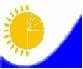 Мемлекеттік статистика органдары құпиялылығына кепілдік береді

Конфиденциальность гарантируется органами государственной статистикиМемлекеттік статистика органдары құпиялылығына кепілдік береді

Конфиденциальность гарантируется органами государственной статистикиМемлекеттік статистика органдары құпиялылығына кепілдік береді

Конфиденциальность гарантируется органами государственной статистикиМемлекеттік статистика органдары құпиялылығына кепілдік береді

Конфиденциальность гарантируется органами государственной статистикиМемлекеттік статистика органдары құпиялылығына кепілдік береді

Конфиденциальность гарантируется органами государственной статистикиМемлекеттік статистика органдары құпиялылығына кепілдік береді

Конфиденциальность гарантируется органами государственной статистикиМемлекеттік статистика органдары құпиялылығына кепілдік береді

Конфиденциальность гарантируется органами государственной статистикиЖалпымемлекеттік статистикалық байқау бойынша статистикалық нысан

Статистическая форма по общегосударственному статистическому наблюдениюЖалпымемлекеттік статистикалық байқау бойынша статистикалық нысан

Статистическая форма по общегосударственному статистическому наблюдениюЖалпымемлекеттік статистикалық байқау бойынша статистикалық нысан

Статистическая форма по общегосударственному статистическому наблюдениюЖалпымемлекеттік статистикалық байқау бойынша статистикалық нысан

Статистическая форма по общегосударственному статистическому наблюдениюЖалпымемлекеттік статистикалық байқау бойынша статистикалық нысан

Статистическая форма по общегосударственному статистическому наблюдениюЖалпымемлекеттік статистикалық байқау бойынша статистикалық нысан

Статистическая форма по общегосударственному статистическому наблюдениюЖалпымемлекеттік статистикалық байқау бойынша статистикалық нысан

Статистическая форма по общегосударственному статистическому наблюдениюАумақтық органға тапсырылады

Представляется территориальному органуАумақтық органға тапсырылады

Представляется территориальному органуАумақтық органға тапсырылады

Представляется территориальному органуАумақтық органға тапсырылады

Представляется территориальному органуСтатистикалық нысанды www.stat.gov.kz сайтынан алуға болады

Статистическую форму можно получить на сайте www.stat.gov.kzСтатистикалық нысанды www.stat.gov.kz сайтынан алуға болады

Статистическую форму можно получить на сайте www.stat.gov.kzСтатистикалық нысанды www.stat.gov.kz сайтынан алуға болады

Статистическую форму можно получить на сайте www.stat.gov.kzСтатистикалық нысанды www.stat.gov.kz сайтынан алуға болады

Статистическую форму можно получить на сайте www.stat.gov.kzМемлекеттік статистиканың тиісті органдарына алғашқы статистикалық деректерді тапсырмау, уақтылы тапсырмау және дәйексіз деректерді беру «Әкімшілік құқық бұзушылық туралы» Қазақстан Республикасы Кодексінің 381-бабында көзделген әкімшілік құқық бұзушылық болып табылады.

Непредставление, несвоевременное представление и предоставление недостоверных первичных статистических данных в соответствующие органы государственной статистики является административным правонарушением, предусмотренным статьей 381 Кодекса Республики Казахстан «Об административных правонарушениях».Мемлекеттік статистиканың тиісті органдарына алғашқы статистикалық деректерді тапсырмау, уақтылы тапсырмау және дәйексіз деректерді беру «Әкімшілік құқық бұзушылық туралы» Қазақстан Республикасы Кодексінің 381-бабында көзделген әкімшілік құқық бұзушылық болып табылады.

Непредставление, несвоевременное представление и предоставление недостоверных первичных статистических данных в соответствующие органы государственной статистики является административным правонарушением, предусмотренным статьей 381 Кодекса Республики Казахстан «Об административных правонарушениях».Мемлекеттік статистиканың тиісті органдарына алғашқы статистикалық деректерді тапсырмау, уақтылы тапсырмау және дәйексіз деректерді беру «Әкімшілік құқық бұзушылық туралы» Қазақстан Республикасы Кодексінің 381-бабында көзделген әкімшілік құқық бұзушылық болып табылады.

Непредставление, несвоевременное представление и предоставление недостоверных первичных статистических данных в соответствующие органы государственной статистики является административным правонарушением, предусмотренным статьей 381 Кодекса Республики Казахстан «Об административных правонарушениях».Мемлекеттік статистиканың тиісті органдарына алғашқы статистикалық деректерді тапсырмау, уақтылы тапсырмау және дәйексіз деректерді беру «Әкімшілік құқық бұзушылық туралы» Қазақстан Республикасы Кодексінің 381-бабында көзделген әкімшілік құқық бұзушылық болып табылады.

Непредставление, несвоевременное представление и предоставление недостоверных первичных статистических данных в соответствующие органы государственной статистики является административным правонарушением, предусмотренным статьей 381 Кодекса Республики Казахстан «Об административных правонарушениях».Мемлекеттік статистиканың тиісті органдарына алғашқы статистикалық деректерді тапсырмау, уақтылы тапсырмау және дәйексіз деректерді беру «Әкімшілік құқық бұзушылық туралы» Қазақстан Республикасы Кодексінің 381-бабында көзделген әкімшілік құқық бұзушылық болып табылады.

Непредставление, несвоевременное представление и предоставление недостоверных первичных статистических данных в соответствующие органы государственной статистики является административным правонарушением, предусмотренным статьей 381 Кодекса Республики Казахстан «Об административных правонарушениях».Мемлекеттік статистиканың тиісті органдарына алғашқы статистикалық деректерді тапсырмау, уақтылы тапсырмау және дәйексіз деректерді беру «Әкімшілік құқық бұзушылық туралы» Қазақстан Республикасы Кодексінің 381-бабында көзделген әкімшілік құқық бұзушылық болып табылады.

Непредставление, несвоевременное представление и предоставление недостоверных первичных статистических данных в соответствующие органы государственной статистики является административным правонарушением, предусмотренным статьей 381 Кодекса Республики Казахстан «Об административных правонарушениях».Мемлекеттік статистиканың тиісті органдарына алғашқы статистикалық деректерді тапсырмау, уақтылы тапсырмау және дәйексіз деректерді беру «Әкімшілік құқық бұзушылық туралы» Қазақстан Республикасы Кодексінің 381-бабында көзделген әкімшілік құқық бұзушылық болып табылады.

Непредставление, несвоевременное представление и предоставление недостоверных первичных статистических данных в соответствующие органы государственной статистики является административным правонарушением, предусмотренным статьей 381 Кодекса Республики Казахстан «Об административных правонарушениях».Мемлекеттік статистиканың тиісті органдарына алғашқы статистикалық деректерді тапсырмау, уақтылы тапсырмау және дәйексіз деректерді беру «Әкімшілік құқық бұзушылық туралы» Қазақстан Республикасы Кодексінің 381-бабында көзделген әкімшілік құқық бұзушылық болып табылады.

Непредставление, несвоевременное представление и предоставление недостоверных первичных статистических данных в соответствующие органы государственной статистики является административным правонарушением, предусмотренным статьей 381 Кодекса Республики Казахстан «Об административных правонарушениях».Мемлекеттік статистиканың тиісті органдарына алғашқы статистикалық деректерді тапсырмау, уақтылы тапсырмау және дәйексіз деректерді беру «Әкімшілік құқық бұзушылық туралы» Қазақстан Республикасы Кодексінің 381-бабында көзделген әкімшілік құқық бұзушылық болып табылады.

Непредставление, несвоевременное представление и предоставление недостоверных первичных статистических данных в соответствующие органы государственной статистики является административным правонарушением, предусмотренным статьей 381 Кодекса Республики Казахстан «Об административных правонарушениях».Статистикалық нысан коды 1221110

Код статистической формы 1221110Статистикалық нысан коды 1221110

Код статистической формы 1221110Статистикалық нысан коды 1221110

Код статистической формы 1221110Қызметкерлердің жекелеген лауазымдары мен кәсіптері бойынша жалақы мөлшері туралы есеп

Отчет о размерах заработной платы работников по отдельным должностям и профессиямҚызметкерлердің жекелеген лауазымдары мен кәсіптері бойынша жалақы мөлшері туралы есеп

Отчет о размерах заработной платы работников по отдельным должностям и профессиямҚызметкерлердің жекелеген лауазымдары мен кәсіптері бойынша жалақы мөлшері туралы есеп

Отчет о размерах заработной платы работников по отдельным должностям и профессиямҚызметкерлердің жекелеген лауазымдары мен кәсіптері бойынша жалақы мөлшері туралы есеп

Отчет о размерах заработной платы работников по отдельным должностям и профессиямҚызметкерлердің жекелеген лауазымдары мен кәсіптері бойынша жалақы мөлшері туралы есеп

Отчет о размерах заработной платы работников по отдельным должностям и профессиямҚызметкерлердің жекелеген лауазымдары мен кәсіптері бойынша жалақы мөлшері туралы есеп

Отчет о размерах заработной платы работников по отдельным должностям и профессиям2-E (КӘСІП)

2-Т (ПРОФ)2-E (КӘСІП)

2-Т (ПРОФ)2-E (КӘСІП)

2-Т (ПРОФ)Қызметкерлердің жекелеген лауазымдары мен кәсіптері бойынша жалақы мөлшері туралы есеп

Отчет о размерах заработной платы работников по отдельным должностям и профессиямҚызметкерлердің жекелеген лауазымдары мен кәсіптері бойынша жалақы мөлшері туралы есеп

Отчет о размерах заработной платы работников по отдельным должностям и профессиямҚызметкерлердің жекелеген лауазымдары мен кәсіптері бойынша жалақы мөлшері туралы есеп

Отчет о размерах заработной платы работников по отдельным должностям и профессиямҚызметкерлердің жекелеген лауазымдары мен кәсіптері бойынша жалақы мөлшері туралы есеп

Отчет о размерах заработной платы работников по отдельным должностям и профессиямҚызметкерлердің жекелеген лауазымдары мен кәсіптері бойынша жалақы мөлшері туралы есеп

Отчет о размерах заработной платы работников по отдельным должностям и профессиямҚызметкерлердің жекелеген лауазымдары мен кәсіптері бойынша жалақы мөлшері туралы есеп

Отчет о размерах заработной платы работников по отдельным должностям и профессиямЖылына бір рет

Один раз в годЖылына бір рет

Один раз в годЖылына бір рет

Один раз в годЕсепті кезең

Отчетный периодЕсепті кезең

Отчетный периодқыркүйек

сентябрьқыркүйек

сентябрьжыл

год2-ШК «Шағын кәсіпорынның қызметі туралы» статистикалық нысаны бойынша есепті есеп беретіндерден басқа заңды тұлғалар және (немесе) олардың құрылымдық және оқшауланған бөлімшелері тапсырады.

Представляют все юридические лица и (или) их структурные и обособленные подразделения, кроме отчитывающихся по статистической форме «О деятельности малого предприятия», 2-МП. 2-ШК «Шағын кәсіпорынның қызметі туралы» статистикалық нысаны бойынша есепті есеп беретіндерден басқа заңды тұлғалар және (немесе) олардың құрылымдық және оқшауланған бөлімшелері тапсырады.

Представляют все юридические лица и (или) их структурные и обособленные подразделения, кроме отчитывающихся по статистической форме «О деятельности малого предприятия», 2-МП. 2-ШК «Шағын кәсіпорынның қызметі туралы» статистикалық нысаны бойынша есепті есеп беретіндерден басқа заңды тұлғалар және (немесе) олардың құрылымдық және оқшауланған бөлімшелері тапсырады.

Представляют все юридические лица и (или) их структурные и обособленные подразделения, кроме отчитывающихся по статистической форме «О деятельности малого предприятия», 2-МП. 2-ШК «Шағын кәсіпорынның қызметі туралы» статистикалық нысаны бойынша есепті есеп беретіндерден басқа заңды тұлғалар және (немесе) олардың құрылымдық және оқшауланған бөлімшелері тапсырады.

Представляют все юридические лица и (или) их структурные и обособленные подразделения, кроме отчитывающихся по статистической форме «О деятельности малого предприятия», 2-МП. 2-ШК «Шағын кәсіпорынның қызметі туралы» статистикалық нысаны бойынша есепті есеп беретіндерден басқа заңды тұлғалар және (немесе) олардың құрылымдық және оқшауланған бөлімшелері тапсырады.

Представляют все юридические лица и (или) их структурные и обособленные подразделения, кроме отчитывающихся по статистической форме «О деятельности малого предприятия», 2-МП. 2-ШК «Шағын кәсіпорынның қызметі туралы» статистикалық нысаны бойынша есепті есеп беретіндерден басқа заңды тұлғалар және (немесе) олардың құрылымдық және оқшауланған бөлімшелері тапсырады.

Представляют все юридические лица и (или) их структурные и обособленные подразделения, кроме отчитывающихся по статистической форме «О деятельности малого предприятия», 2-МП. 2-ШК «Шағын кәсіпорынның қызметі туралы» статистикалық нысаны бойынша есепті есеп беретіндерден басқа заңды тұлғалар және (немесе) олардың құрылымдық және оқшауланған бөлімшелері тапсырады.

Представляют все юридические лица и (или) их структурные и обособленные подразделения, кроме отчитывающихся по статистической форме «О деятельности малого предприятия», 2-МП. 2-ШК «Шағын кәсіпорынның қызметі туралы» статистикалық нысаны бойынша есепті есеп беретіндерден басқа заңды тұлғалар және (немесе) олардың құрылымдық және оқшауланған бөлімшелері тапсырады.

Представляют все юридические лица и (или) их структурные и обособленные подразделения, кроме отчитывающихся по статистической форме «О деятельности малого предприятия», 2-МП. 2-ШК «Шағын кәсіпорынның қызметі туралы» статистикалық нысаны бойынша есепті есеп беретіндерден басқа заңды тұлғалар және (немесе) олардың құрылымдық және оқшауланған бөлімшелері тапсырады.

Представляют все юридические лица и (или) их структурные и обособленные подразделения, кроме отчитывающихся по статистической форме «О деятельности малого предприятия», 2-МП. Тапсыру мерзімі – есепті кезеңнің 20 қазаны.

Срок представления – 20 октября отчетного периодаТапсыру мерзімі – есепті кезеңнің 20 қазаны.

Срок представления – 20 октября отчетного периодаТапсыру мерзімі – есепті кезеңнің 20 қазаны.

Срок представления – 20 октября отчетного периодаТапсыру мерзімі – есепті кезеңнің 20 қазаны.

Срок представления – 20 октября отчетного периодаТапсыру мерзімі – есепті кезеңнің 20 қазаны.

Срок представления – 20 октября отчетного периодаТапсыру мерзімі – есепті кезеңнің 20 қазаны.

Срок представления – 20 октября отчетного периодаТапсыру мерзімі – есепті кезеңнің 20 қазаны.

Срок представления – 20 октября отчетного периодаТапсыру мерзімі – есепті кезеңнің 20 қазаны.

Срок представления – 20 октября отчетного периодаТапсыру мерзімі – есепті кезеңнің 20 қазаны.

Срок представления – 20 октября отчетного периодаБСН коды

код БИНЖол коды

Код строкиҚызметшілер лауазымдарының және жұмысшылар кәсіптерінің атауы

Наименование должностей служащих и профессий рабочихЖұмыстар коды

Код занятийБарлығы

ВсегоБарлығы

ВсегоБарлығы

ВсегоБарлығы

ВсегоБарлығы

ВсегоОның ішінде әйелдер

Из них женщинОның ішінде әйелдер

Из них женщинОның ішінде әйелдер

Из них женщинОның ішінде әйелдер

Из них женщинОның ішінде әйелдер

Из них женщинЖол коды

Код строкиҚызметшілер лауазымдарының және жұмысшылар кәсіптерінің атауы

Наименование должностей служащих и профессий рабочихЖұмыстар коды

Код занятийқызметкерлердің тізімдік саны, адам

списочная численность работников, человекқызметкерлердің нақты саны, адам

фактическая численность работников, человекжұмысшылардың жалақы қоры, мың теңге

фонд заработной платы работников, тысяч тенгебір қызметкердің орташа айлық атаулы жалақысы, теңге

среднемесячная номинальная заработная плата одного работника, тенгенақты атқарылған адам-сағат саны

число фактически отработанных человекочасовқызметкерлердің тізімдік саны, адам

списочная численность работников, человекқызметкерлердің нақты саны, адам

фактическая численность работников, человекжұмысшылардың жалақы қоры, мың теңге

фонд заработной платы работников, тысяч тенгебір қызметкердің орташа айлық атаулы жалақысы, теңге

среднемесячная номинальная заработная плата одного работника, тенгенақты атқарылған адам-сағат саны

число фактически отработанных человеком часовАБВ12345678910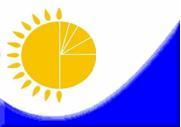 Мемлекеттік статистика органдары құпиялылығына кепілдік бередіМемлекеттік статистика органдары құпиялылығына кепілдік бередіМемлекеттік статистика органдары құпиялылығына кепілдік бередіҚазақстан Республикасы Статистика агенттігі

Төрағасының 2012 жылғы

1 қарашадағы № 303 бұйрығына

11-қосымшаПриложение 11 к приказу Председателя Агентства Республики Казахстан по 

статистике от 1 ноября 2012 года № 303Жалпымемлекеттік статистикалық байқаудың статистикалық нысаныЖалпымемлекеттік статистикалық байқаудың статистикалық нысаныЖалпымемлекеттік статистикалық байқаудың статистикалық нысаныҚазақстан Республикасы Статистика агенттігі

Төрағасының 2012 жылғы

1 қарашадағы № 303 бұйрығына

11-қосымшаПриложение 11 к приказу Председателя Агентства Республики Казахстан по 

статистике от 1 ноября 2012 года № 303Аумақтық статистика органдарына тапсырыладыАумақтық статистика органдарына тапсырыладыАумақтық статистика органдарына тапсырыладыСтатистикалық нысанды www.stat.gov.kz сайтынан алуға боладыСтатистикалық нысанды www.stat.gov.kz сайтынан алуға боладыСтатистикалық нысанды www.stat.gov.kz сайтынан алуға боладыСтатистикалық нысан коды 1232102Статистикалық нысан коды 1232102Халықтың жұмыспен қамтылуын

іріктеп зерттеу сауалнамасы
Т-001 Т-001 Айлық, тоқсанда бір ретАйлық, тоқсанда бір рет15 және одан жоғары жастағы үй шаруашылығының мүшелерінен сұралады.15 және одан жоғары жастағы үй шаруашылығының мүшелерінен сұралады.15 және одан жоғары жастағы үй шаруашылығының мүшелерінен сұралады.15 және одан жоғары жастағы үй шаруашылығының мүшелерінен сұралады.15 және одан жоғары жастағы үй шаруашылығының мүшелерінен сұралады.Тапсыру мерзімі – Осы статистикалық нысанның 1 қосымшасына сәйкесТапсыру мерзімі – Осы статистикалық нысанның 1 қосымшасына сәйкесТапсыру мерзімі – Осы статистикалық нысанның 1 қосымшасына сәйкесТапсыру мерзімі – Осы статистикалық нысанның 1 қосымшасына сәйкесТапсыру мерзімі – Осы статистикалық нысанның 1 қосымшасына сәйкес1. Аумақтың (елді мекеннің) атау______________________________________________________________2. АӘОЖ бойынша елді мекеннің коды1_____________3. Елді мекен типінің коды (1-қала, 2-ауыл)_________________________________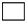 _________________________________4. Даңғыл, көше, алаң, тұйық көше________________________________________________________________________5. Үйдің № __________________________________________5. Үйдің № __________________________________________6. Пәтердің № _______________________________________6. Пәтердің № _______________________________________7. Үй шаруашылығының №_______________________________7. Үй шаруашылығының №_______________________________8. Іріктеме коды_____________________________________8. Іріктеме коды_____________________________________9. Интервьюер коды___________________________________9. Интервьюер коды___________________________________10. Сұхбат жүргізу күнікүніайыжылыСіздің үй шаруашылығыңызда қанша адам тұрады?

(сұрақ тек бірінші сұралған респондентке қойылады)Сіздің үй шаруашылығыңызда қанша адам тұрады?

(сұрақ тек бірінші сұралған респондентке қойылады)Сіздің үй шаруашылығыңызда қанша адам тұрады?

(сұрақ тек бірінші сұралған респондентке қойылады)Сіздің үй шаруашылығыңызда қанша адам тұрады?

(сұрақ тек бірінші сұралған респондентке қойылады)Сіздің үй шаруашылығыңызда қанша адам тұрады?

(сұрақ тек бірінші сұралған респондентке қойылады)Сіздің үй шаруашылығыңызда қанша адам тұрады?

(сұрақ тек бірінші сұралған респондентке қойылады)Сіздің үй шаруашылығыңызда қанша адам тұрады?

(сұрақ тек бірінші сұралған респондентке қойылады)Барлығы                         _________   адам

DH_PROZHIV2Барлығы                         _________   адам

DH_PROZHIV2Барлығы                         _________   адам

DH_PROZHIV2Барлығы                         _________   адам

DH_PROZHIV2Барлығы                         _________   адам

DH_PROZHIV2Барлығы                         _________   адам

DH_PROZHIV2Барлығы                         _________   адам

DH_PROZHIV2     олардың ішінде:     олардың ішінде:     олардың ішінде:     олардың ішінде:     олардың ішінде:     олардың ішінде:     олардың ішінде:1. 0-5 жастағылар ____ адам, оның ішінде ерлер ____ адам, әйелдер ____ адам1. 0-5 жастағылар ____ адам, оның ішінде ерлер ____ адам, әйелдер ____ адам1. 0-5 жастағылар ____ адам, оның ішінде ерлер ____ адам, әйелдер ____ адам1. 0-5 жастағылар ____ адам, оның ішінде ерлер ____ адам, әйелдер ____ адам1. 0-5 жастағылар ____ адам, оның ішінде ерлер ____ адам, әйелдер ____ адам1. 0-5 жастағылар ____ адам, оның ішінде ерлер ____ адам, әйелдер ____ адам1. 0-5 жастағылар ____ адам, оның ішінде ерлер ____ адам, әйелдер ____ адам2. 6-9 жастағылар ____ адам, оның ішінде ерлер ____ адам, әйелдер ____ адам2. 6-9 жастағылар ____ адам, оның ішінде ерлер ____ адам, әйелдер ____ адам2. 6-9 жастағылар ____ адам, оның ішінде ерлер ____ адам, әйелдер ____ адам2. 6-9 жастағылар ____ адам, оның ішінде ерлер ____ адам, әйелдер ____ адам2. 6-9 жастағылар ____ адам, оның ішінде ерлер ____ адам, әйелдер ____ адам2. 6-9 жастағылар ____ адам, оның ішінде ерлер ____ адам, әйелдер ____ адам2. 6-9 жастағылар ____ адам, оның ішінде ерлер ____ адам, әйелдер ____ адам3. 10-14 жастағылар ____ адам, оның ішінде ерлер ____ адам, әйелдер ____ адам3. 10-14 жастағылар ____ адам, оның ішінде ерлер ____ адам, әйелдер ____ адам3. 10-14 жастағылар ____ адам, оның ішінде ерлер ____ адам, әйелдер ____ адам3. 10-14 жастағылар ____ адам, оның ішінде ерлер ____ адам, әйелдер ____ адам3. 10-14 жастағылар ____ адам, оның ішінде ерлер ____ адам, әйелдер ____ адам3. 10-14 жастағылар ____ адам, оның ішінде ерлер ____ адам, әйелдер ____ адам3. 10-14 жастағылар ____ адам, оның ішінде ерлер ____ адам, әйелдер ____ адам4. 15 жастағылар ____ адам4. 15 жастағылар ____ адам4. 15 жастағылар ____ адам4. 15 жастағылар ____ адам4. 15 жастағылар ____ адам4. 15 жастағылар ____ адам4. 15 жастағылар ____ адам5. 16-72 жастағылар ____ адам5. 16-72 жастағылар ____ адам5. 16-72 жастағылар ____ адам5. 16-72 жастағылар ____ адам5. 16-72 жастағылар ____ адам5. 16-72 жастағылар ____ адам5. 16-72 жастағылар ____ адам6. 73 жастағы және одан асқан ___ адам6. 73 жастағы және одан асқан ___ адам6. 73 жастағы және одан асқан ___ адам6. 73 жастағы және одан асқан ___ адам6. 73 жастағы және одан асқан ___ адам6. 73 жастағы және одан асқан ___ адам6. 73 жастағы және одан асқан ___ адамСұраққа көшуНазар аударыңыз: Интервьюер, сұрау жүргізу кезінде үй шаруашылығы құрамында өзгеріс болғаны туралы үй шарушылығы иесінен анықтаңыз

Өзгерістер болмаған жағдайда 2-сұраққа жауап бермей, 3-сұраққа көшіңіз
2. Егер сауалнама жүргізген кезде үй шаруашылығы құрамында өзгерістер болса, респонденттің келу (кету) себебінің кодын қойыңыз3DH_PRICHPV3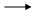 Назар аударыңыз: 3-89 сұрақтарға 15 және одан жоғары жастағы респонденттер жауап береді.
3. Респонденттің жынысы

1. Ер2. ӘйелDH_POLRESP111114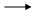 3. Респонденттің жынысы

1. Ер2. ӘйелDH_POLRESP222224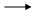 4. Үй шаруашылығы басшысына Сіздің туысқандық қатысыңыз (туыстық байланыс)1. Үй шаруашылығының басшысы (бірінші сұралған адам)15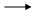 2. Күйеуі, әйелі222225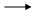 3. Ұлы, қызы333335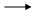 4. Әкесі, анасы444445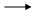 5. Ағасы/інісі, әпкесі/сіңлісі555555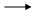 6. Атасы, әжесі666665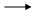 7. Немересі777775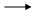 8. Туыстықтың басқа деңгейі888885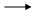 Туыс емес (туыстық жоқ)DH_GLROSTV999995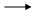 5. Туған күніЖылыАйыКүні (саны)DH_DATROZН6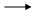 6. Сіздің некедегі жағдайыңыз1. Некеде тұр111117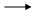 2. Ажырасқан222227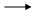 3. Тұл ер, жесір әйел333337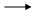 4. Ешқашан некеде тұрмаған DH_SEMSOST444447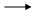 7. Сіздің біліміңіз қандай?1. Бастауыш білімім жоқ111118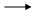 2. Бастауыш222228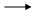 3. Негізгі333338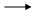 4. Жалпы орта444448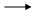 5. Бастауыш кәсіптік555558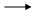 6. Орта кәсіптік (арнаулы)666668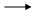 7. Аяқталмаған жоғары777778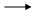 8. Жоғары888888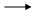 9. Жоғарғы оқу орнынан кейінгі білімDH_OBRAZOV999998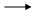 8. Сіз қай елдің азаматысыз?1. Қазақстан Республикасының111119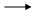 2. ТМД4 елдерінің3. Басқа мемлекеттің (ТМД басқа)DH_GRAZHDR23232323239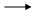 9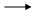 9. Сіз осы елді мекенде туғаннан бері тұрасыз ба?1. Иә1111113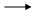 2. ЖоқPROZHSROZH2222210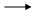 10. Қазіргі тұрған орныңызға келген уақытыңыз (мұнда тұруға қашан келдіңіз?)ЖылыАйыPROZH_DATA11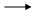 11. Cіз қай мемлекетте туып-өстіңіз?1. Қазақстан Республикасында1111112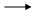 2. ТМД елдерінің3. Басқа мемлекеттің (ТМД басқа)UROZHENGOS232323232312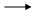 12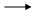 12. Сіз соңғы 10 жыл ішінде (Сізге қатыстысын көрсетіңіз):1. Көрсетілген жерде тұрақты тұрдым1111113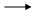 2. Бір облыс ішінде қаладан ауылдық жерге қоныс аудардым2222213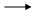 3. Бір облыс ішінде ауылдық жерден қалаға қоныс аудардым3333313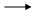 4. Бір облыс ішінде қаладан қалаға қоныс аудардым4444413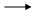 5. Бір облыс ішінде ауылдық жерден ауылдық жерге қоныс аудардым5555513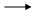 6. Қаладан ауылдық жерге басқа облыстан көшіп келдім6666613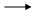 7. Ауылдық жерден қалаға басқа облыстан көшіп келдім7777713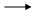 8. Қазақстан Республикасының ішінде қаладан қалаға қоныс аудардым8888813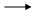 9. Қазақстан Республикасы ішінде ауылдық жерден ауылдық жерге қоныс аудардым9999913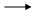 10. Басқа елден оралмандар иммиграциясының үлесі (квота) бойынша көшіп келдім101010101013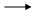 11. Басқа елден босқын ретінде көшіп келдім111111111113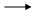 12. Басқа елден еңбек мигранты ретінде көшіп келдім121212121213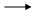 13. Басқа елден отбасыма қайта қосылу үшін көшіп келдім131313131313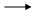 14. Басқа _____RESP_SOSTP999999999913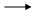 I. Экономикалық белсенділік

(осы бөлімдегі барлық сұрақтар өткен аптаға қатысты)
13. Сіз заттай не ақшалай табыс табу үшін өткен аптада үйде ең болмағанда 1 сағат белгілі бір жұмыс атқардыңыз ба немесе қандай да бір кәсіппен (түрлі қызмет көрсетуді қоса алғанда) шұғылдандыңыз ба?13. Сіз заттай не ақшалай табыс табу үшін өткен аптада үйде ең болмағанда 1 сағат белгілі бір жұмыс атқардыңыз ба немесе қандай да бір кәсіппен (түрлі қызмет көрсетуді қоса алғанда) шұғылдандыңыз ба?1. Иә1. Иә1111114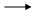 2. ЖоқZAN_RABOTA2. ЖоқZAN_RABOTA2222214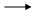 14. Сіз заттай не ақшалай табыс табу үшін өткен аптада ең болмағанда 1 сағат үйде (жеке аулаңыздағы жұмыстан басқа) қандай да бір жұмыс атқардыңыз ба?14. Сіз заттай не ақшалай табыс табу үшін өткен аптада ең болмағанда 1 сағат үйде (жеке аулаңыздағы жұмыстан басқа) қандай да бір жұмыс атқардыңыз ба?1. Иә1. Иә1111115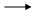 2. ЖоқZAN_RBDOMA2. ЖоқZAN_RBDOMA2222215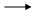 15. Сіз өткен аптада ең болмағанда 1 сағат жеке аулаңызда (үй іргесіндегі учаскеде, саяжайда) ауыл шаруашылығы өнімін өндіруге байланысты қандай да бір жұмыс атқардыңыз ба?15. Сіз өткен аптада ең болмағанда 1 сағат жеке аулаңызда (үй іргесіндегі учаскеде, саяжайда) ауыл шаруашылығы өнімін өндіруге байланысты қандай да бір жұмыс атқардыңыз ба?1. Иә1. Иә1111116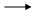 2. ЖоқZAN_RBLPDU2. ЖоқZAN_RBLPDU2222219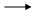 16. Сіз жеке аулаңызда (үй іргесіндегі учаскеде, саяжайда) қанша уақыт жұмыс істедіңіз? 16. Сіз жеке аулаңызда (үй іргесіндегі учаскеде, саяжайда) қанша уақыт жұмыс істедіңіз? 1. Аптадағы күн саны1. Аптадағы күн саны17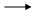 2. Аптадағы сағат саны2. Аптадағы сағат саны17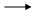 3. 0 (нөл) сағатRBLPDU_VRM3. 0 (нөл) сағатRBLPDU_VRM19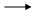 Назар аударыңыз: Жеке аулада (үй іргесіндегі учаскесінде, саяжайда) жұмыс істеген уақыт 22-сұрақтағы барлық сағаттардың жалпы жиынтығына қосылуы тиіс.Назар аударыңыз: Жеке аулада (үй іргесіндегі учаскесінде, саяжайда) жұмыс істеген уақыт 22-сұрақтағы барлық сағаттардың жалпы жиынтығына қосылуы тиіс.Назар аударыңыз: Жеке аулада (үй іргесіндегі учаскесінде, саяжайда) жұмыс істеген уақыт 22-сұрақтағы барлық сағаттардың жалпы жиынтығына қосылуы тиіс.Назар аударыңыз: Жеке аулада (үй іргесіндегі учаскесінде, саяжайда) жұмыс істеген уақыт 22-сұрақтағы барлық сағаттардың жалпы жиынтығына қосылуы тиіс.Назар аударыңыз: Жеке аулада (үй іргесіндегі учаскесінде, саяжайда) жұмыс істеген уақыт 22-сұрақтағы барлық сағаттардың жалпы жиынтығына қосылуы тиіс.Назар аударыңыз: Жеке аулада (үй іргесіндегі учаскесінде, саяжайда) жұмыс істеген уақыт 22-сұрақтағы барлық сағаттардың жалпы жиынтығына қосылуы тиіс.Назар аударыңыз: Жеке аулада (үй іргесіндегі учаскесінде, саяжайда) жұмыс істеген уақыт 22-сұрақтағы барлық сағаттардың жалпы жиынтығына қосылуы тиіс.Назар аударыңыз: Жеке аулада (үй іргесіндегі учаскесінде, саяжайда) жұмыс істеген уақыт 22-сұрақтағы барлық сағаттардың жалпы жиынтығына қосылуы тиіс.17. Жеке аулада (үй іргесіндегі учаскеде, саяжайда) тікелей немесе өңдеу жолымен алынған өнім пайдаланылды ма?17. Жеке аулада (үй іргесіндегі учаскеде, саяжайда) тікелей немесе өңдеу жолымен алынған өнім пайдаланылды ма?1. Тек өз тұтынуымыз үшін1. Тек өз тұтынуымыз үшін1111118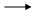 2. Ішінара тұтыну үшін, сондай-ақ айырбас (сату) үшінLP_POTREBL2. Ішінара тұтыну үшін, сондай-ақ айырбас (сату) үшінLP_POTREBL2222218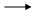 18. Сіздің тұтынуыңызға пайдаланылған кезде айырбастау мен сатуды қоса, жеке ауладан (үй іргесіндегі учаскеден, саяжайдан) алынған заттай өнімдерді бағалаңыз?18. Сіздің тұтынуыңызға пайдаланылған кезде айырбастау мен сатуды қоса, жеке ауладан (үй іргесіндегі учаскеден, саяжайдан) алынған заттай өнімдерді бағалаңыз?1. Толықтай2. 50%-дан жоғары3. 50%-дан төменDOL_POTREB1. Толықтай2. 50%-дан жоғары3. 50%-дан төменDOL_POTREB12312312312312319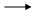 19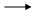 19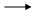 19. Сіз заттай немесе ақшалай табыс табу мақсатында өткен аптада ең болмағанда 1 сағат туысыңыздың немесе танысыңыздың жеке ауласында қандай да бір жұмыс атқардыңыз ба?19. Сіз заттай немесе ақшалай табыс табу мақсатында өткен аптада ең болмағанда 1 сағат туысыңыздың немесе танысыңыздың жеке ауласында қандай да бір жұмыс атқардыңыз ба?1. Иә2. ЖоқZAN_LPRODZ1. Иә2. ЖоқZAN_LPRODZ121212121220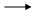 20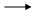 20. Сіз өткен аптада ең болмағанда 1 сағат тауарларды өткізу немесе қызмет көрсетуге (көлік, білім беру, медициналық, өзге де) байланысты қандай да бір жұмыс атқардыңыз ба?20. Сіз өткен аптада ең болмағанда 1 сағат тауарларды өткізу немесе қызмет көрсетуге (көлік, білім беру, медициналық, өзге де) байланысты қандай да бір жұмыс атқардыңыз ба?1. Иә1. Иә1111121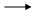 2. ЖоқZAN_REALTY2. ЖоқZAN_REALTY2222221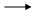 21. Сіздің өткен аптада кездейсоқ немесе уақытша табыстарыңыз болды ма (жұмыспен қамту органдары арқылы жұмысты қосқанда)?21. Сіздің өткен аптада кездейсоқ немесе уақытша табыстарыңыз болды ма (жұмыспен қамту органдары арқылы жұмысты қосқанда)?1. Иә1. Иә1111122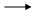 2. ЖоқZAN_SLVRZB2. ЖоқZAN_SLVRZB2222222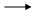 Назар аударыңыз: Егер барлық 13-21-сұрақтарға «Жоқ» деп жауап берсе, онда 23-сұраққа көшу қажет. Егер 13-21-сұрақтардың тек біреуіне ғана «Иә» деп жауап берсе, онда 22-сұрақты қою керек.Назар аударыңыз: Егер барлық 13-21-сұрақтарға «Жоқ» деп жауап берсе, онда 23-сұраққа көшу қажет. Егер 13-21-сұрақтардың тек біреуіне ғана «Иә» деп жауап берсе, онда 22-сұрақты қою керек.Назар аударыңыз: Егер барлық 13-21-сұрақтарға «Жоқ» деп жауап берсе, онда 23-сұраққа көшу қажет. Егер 13-21-сұрақтардың тек біреуіне ғана «Иә» деп жауап берсе, онда 22-сұрақты қою керек.Назар аударыңыз: Егер барлық 13-21-сұрақтарға «Жоқ» деп жауап берсе, онда 23-сұраққа көшу қажет. Егер 13-21-сұрақтардың тек біреуіне ғана «Иә» деп жауап берсе, онда 22-сұрақты қою керек.Назар аударыңыз: Егер барлық 13-21-сұрақтарға «Жоқ» деп жауап берсе, онда 23-сұраққа көшу қажет. Егер 13-21-сұрақтардың тек біреуіне ғана «Иә» деп жауап берсе, онда 22-сұрақты қою керек.Назар аударыңыз: Егер барлық 13-21-сұрақтарға «Жоқ» деп жауап берсе, онда 23-сұраққа көшу қажет. Егер 13-21-сұрақтардың тек біреуіне ғана «Иә» деп жауап берсе, онда 22-сұрақты қою керек.Назар аударыңыз: Егер барлық 13-21-сұрақтарға «Жоқ» деп жауап берсе, онда 23-сұраққа көшу қажет. Егер 13-21-сұрақтардың тек біреуіне ғана «Иә» деп жауап берсе, онда 22-сұрақты қою керек.Назар аударыңыз: Егер барлық 13-21-сұрақтарға «Жоқ» деп жауап берсе, онда 23-сұраққа көшу қажет. Егер 13-21-сұрақтардың тек біреуіне ғана «Иә» деп жауап берсе, онда 22-сұрақты қою керек.22. Сіз өткен аптада көрсетілген жұмысты қанша уақытта атқардыңыз (барлық уақыт көрсетілсін)?22. Сіз өткен аптада көрсетілген жұмысты қанша уақытта атқардыңыз (барлық уақыт көрсетілсін)?1) Аптадағы күн саны1) Аптадағы күн саны2) Аптадағы сағат саны2) Аптадағы сағат саны25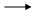 3) 0 (нөл) сағатZAN_VREMYA3) 0 (нөл) сағатZAN_VREMYA23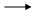 23. Сіздің өткен аптада еңбек демалысы, науқастану, маусымдық жұмыстар, кәсіпкерлік қызметтің уақытша тоқтатылуы, қолайсыз ауа-райы жағдайлары және тағы басқа себептерге байланысты уақытша жұмыста болмаған жұмысыңыз болды ма?23. Сіздің өткен аптада еңбек демалысы, науқастану, маусымдық жұмыстар, кәсіпкерлік қызметтің уақытша тоқтатылуы, қолайсыз ауа-райы жағдайлары және тағы басқа себептерге байланысты уақытша жұмыста болмаған жұмысыңыз болды ма?1. Иә1. Иә1111124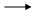 2. ЖоқRB_VREMOTS2. ЖоқRB_VREMOTS2222264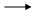 24. Сіз өткен аптада неге уақытша жұмыста (айналысатын іс) болмадыңыз?24. Сіз өткен аптада неге уақытша жұмыста (айналысатын іс) болмадыңыз?1. Жыл сайынғы еңбек демалысы1. Жыл сайынғы еңбек демалысы1111125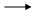 2. Жалақысы сақталмайтын еңбек демалысы (әкімшіліктің, жұмыс берушінің бастамасымен)2. Жалақысы сақталмайтын еңбек демалысы (әкімшіліктің, жұмыс берушінің бастамасымен)2222225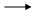 3. Жүктілікке және босануға байланысты, баланың күтіміне байланысты3. Жүктілікке және босануға байланысты, баланың күтіміне байланысты3333325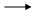 4. Оқу демалысы, кәсіптік даярлық4. Оқу демалысы, кәсіптік даярлық4444425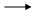 5. Отбасылық (жеке) жағдайларға байланысты5. Отбасылық (жеке) жағдайларға байланысты5555525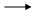 6. Денсаулық жағдайына байланысты6. Денсаулық жағдайына байланысты6666625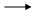 7. Жұмыс маусымдық негіз алады (маусым емес)7. Жұмыс маусымдық негіз алады (маусым емес)7777725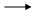 8. Қолайсыз ауа-райы 9. Кәсіпкерлік қызметті уақытша тоқтату.VREMOTS_PR8. Қолайсыз ауа-райы 9. Кәсіпкерлік қызметті уақытша тоқтату.VREMOTS_PR898989898925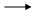 25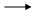 II. Негізгі қызмет, яғни өткен апта ішінде Сіз үшін негізгі қызмет болған жұмыс
25. Сіздің негізгі қызметіңіздің (жұмысыңыздың) мәртебесін төмендегі санаттардың қайсысы дұрыс сипаттай алады?25. Сіздің негізгі қызметіңіздің (жұмысыңыздың) мәртебесін төмендегі санаттардың қайсысы дұрыс сипаттай алады?1. Ұйымда, кәсіпорында, жалдану жұмысы1. Ұйымда, кәсіпорында, жалдану жұмысы1111126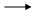 2. Кейбір жеке тұлғаларға жалдану жұмысы2. Кейбір жеке тұлғаларға жалдану жұмысы2222226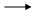 3. Шаруа немесе фермер қожалығындағы жалдану жұмысы3. Шаруа немесе фермер қожалығындағы жалдану жұмысы3333326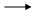 4. Жұмыс беруші4. Жұмыс беруші4444433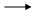 5. Жұмыспен өзін-өзі қамту жұмысшылары (өз есебінен жұмыс істейтіндер)5. Жұмыспен өзін-өзі қамту жұмысшылары (өз есебінен жұмыс істейтіндер)5555533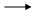 6. Отбасы кәсіпорнының көмекші (ақы төленбейтін) жұмысшылары6. Отбасы кәсіпорнының көмекші (ақы төленбейтін) жұмысшылары6666634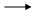 7. Кооператив мүшелері7. Кооператив мүшелері7777734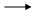 8. Жеке қосалқы шаруашылықтаORB_STATUS8. Жеке қосалқы шаруашылықтаORB_STATUS8888834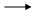 26. Сіз жұмысқа еңбек шарты немесе уағдаластық бойынша қабылдандыңыз ба?26. Сіз жұмысқа еңбек шарты немесе уағдаластық бойынша қабылдандыңыз ба?1. Еңбек шарты бойынша (жазбаша)1. Еңбек шарты бойынша (жазбаша)1111127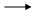 2. Азаматтық-құқықтық сипаттағы шарт бойынша (жазбаша)2. Азаматтық-құқықтық сипаттағы шарт бойынша (жазбаша)2222227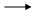 3. Уағдаластық бойынша (ауызша).ORB_TRDDOG3. Уағдаластық бойынша (ауызша).ORB_TRDDOG3333327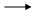 27. Сіздің жұмыс берушіңіз зейнетақы қорына, әлеуметтік сақтандыру қорына аударымдар аудара ма?27. Сіздің жұмыс берушіңіз зейнетақы қорына, әлеуметтік сақтандыру қорына аударымдар аудара ма?1. Иә1. Иә1111128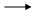 2. Жоқ2. Жоқ2222228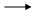 3. Білмеймін3. Білмеймін3333328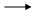 4. МүмкінORB_OPFFSS4. МүмкінORB_OPFFSS4444428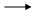 28. Сізге жұмыс берушіңіз ақы төленетін жылдық еңбек демалысын немесе пайдаланылмаған еңбек демалысыңыз үшін өтемақы бере ме?28. Сізге жұмыс берушіңіз ақы төленетін жылдық еңбек демалысын немесе пайдаланылмаған еңбек демалысыңыз үшін өтемақы бере ме?1. Иә1. Иә1111129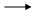 2. Жоқ2. Жоқ2222229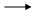 3. БілмеймінORB_OGOKNO3. БілмеймінORB_OGOKNO3333329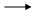 29. Сіз қалай ойлайсыз, Сіздің жұмыс берушіңіз науқастанып қалған немесе жарақаттанған жағдайда уақытша еңбекке жарамсыздық бойынша (еңбекке жарамсыздық парағы негізінде) әлеуметтік жәрдемақы төлей ме?29. Сіз қалай ойлайсыз, Сіздің жұмыс берушіңіз науқастанып қалған немесе жарақаттанған жағдайда уақытша еңбекке жарамсыздық бойынша (еңбекке жарамсыздық парағы негізінде) әлеуметтік жәрдемақы төлей ме?1. Иә1. Иә1111130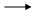 2. Жоқ2. Жоқ2222230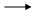 3. БілмеймінORB_SPBOLZ3. БілмеймінORB_SPBOLZ3333330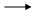 30. Сіз жұмыс істейтін ұйымның, кәсіпорынның меншік нысанын атаңыз? 30. Сіз жұмыс істейтін ұйымның, кәсіпорынның меншік нысанын атаңыз? 1. Мемлекеттік 1. Мемлекеттік 1111131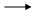 2. Жеке2. Жеке2222231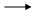 3. Шетел меншігі3. Шетел меншігі3333331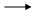 ORB_FSPRORORB_FSPROR31. Сіздің негізгі жұмысыңыз қандай  болды?31. Сіздің негізгі жұмысыңыз қандай  болды?1. Белгісіз мерзімге шарт бойынша (тұрақты)1. Белгісіз мерзімге шарт бойынша (тұрақты)1111134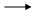 2. Белгілі мерзімге шарт бойынша (уақытша)2. Белгілі мерзімге шарт бойынша (уақытша)2222232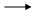 3. Белгілі бір жұмыс көлеміне шарт бойынша3. Белгілі бір жұмыс көлеміне шарт бойынша3333332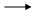 4. Кездейсоқ4. Кездейсоқ4444432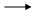 5. МаусымдықORB_DOGSLS5. МаусымдықORB_DOGSLS5555532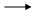 32. Сіздің жұмысыңыз неге уақытша?32. Сіздің жұмысыңыз неге уақытша?1. Жұмыстың ұзақтығы еңбек келісім шартымен белгіленген1. Жұмыстың ұзақтығы еңбек келісім шартымен белгіленген1111134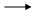 2. Жұмыс ұзақтығы жұмыс берушімен (жұмысқа тапсырыс берушімен) ауызша уағдаластықпен айқындалған2. Жұмыс ұзақтығы жұмыс берушімен (жұмысқа тапсырыс берушімен) ауызша уағдаластықпен айқындалған2222234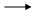 3. Ұзақтық жұмыс көлеміне байланысты шарт жағдайымен айқындалған3. Ұзақтық жұмыс көлеміне байланысты шарт жағдайымен айқындалған3333334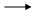 4. Тәжірибе (оқу, тағылымдама және тағы басқа) кезіндегі жұмыс4. Тәжірибе (оқу, тағылымдама және тағы басқа) кезіндегі жұмыс4444434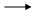 5. Тұрақты жұмыс істеуге мүмкіншілік жоқ5. Тұрақты жұмыс істеуге мүмкіншілік жоқ5555534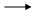 6. Тұрақты жұмыс істеуге құлқым жоқ6. Тұрақты жұмыс істеуге құлқым жоқ6666634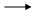 7. Уақытша жұмыс қанағаттандырады7. Уақытша жұмыс қанағаттандырады7777734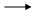 8. Басқа _______

(көрсетіңіз)PRICH_VRRB8. Басқа _______

(көрсетіңіз)PRICH_VRRB9999934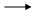 Назар аударыңыз: 33-сұраққа 25-сұрақтың 4-5-кодтарын белгілеген респонденттер жауап береді
33. Сіз өзіңіздің еңбек қызметіңізді жүзеге асырдыңыз ба немесе кәсіпкерлік қызметпен айналыстыңыз ба:33. Сіз өзіңіздің еңбек қызметіңізді жүзеге асырдыңыз ба немесе кәсіпкерлік қызметпен айналыстыңыз ба:1. Тұрақты негізде тартылған жалдамалы жұмысшылармен1. Тұрақты негізде тартылған жалдамалы жұмысшылармен1111134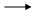 2. Кездейсоқ жағдайларда тартылған жалдамалы жұмысшылармен2. Кездейсоқ жағдайларда тартылған жалдамалы жұмысшылармен2222234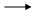 3. Жалдамалы жұмысшыларсызORB_NAEMRB3. Жалдамалы жұмысшыларсызORB_NAEMRB3333334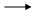 34. Сіз қазіргі жұмыс орныңызда (айналысатын іс) қанша уақыттан бері жұмыс істейсіз?34. Сіз қазіргі жұмыс орныңызда (айналысатын іс) қанша уақыттан бері жұмыс істейсіз?1. 6 айдан аз1. 6 айдан аз1111135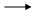 2. 6-дан 12 айға дейін2. 6-дан 12 айға дейін2222235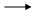 3. 1-ден 3 жылға дейін3. 1-ден 3 жылға дейін3333335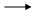 4. 3-тен 5 жылға дейін4. 3-тен 5 жылға дейін4444435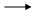 5. 5 жылдан астамORB_VREMRB5. 5 жылдан астамORB_VREMRB5555535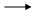 35. Сіздің негізгі жұмысыңызда аптадағы нақты жұмыс ұзақтығы қандай (егер жұмыс істемесеңіз «0» деп көрсетіңіз):35. Сіздің негізгі жұмысыңызда аптадағы нақты жұмыс ұзақтығы қандай (егер жұмыс істемесеңіз «0» деп көрсетіңіз):1. Аптадағы күн саны1. Аптадағы күн саны2. Аптадағы сағат саны2. Аптадағы сағат саны36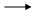 3. 0 (нөл) сағатORB_PRODOL3. 0 (нөл) сағатORB_PRODOL37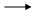 Назар аударыңыз: 36-сұраққа 35-сұрақтың, яғни негізгі жұмыста аптасына 40 сағаттан аз жұмыс істеген респонденттер жауап береді. Қалғандары бұл сұрақтардан өтіп, 38-сұраққа көшеді.
36. Сіз негізгі жұмыста аптасына 40 сағаттан аз жұмыс істеуіңіздің негізгі себебін атаңыз:36. Сіз негізгі жұмыста аптасына 40 сағаттан аз жұмыс істеуіңіздің негізгі себебін атаңыз:1. Жұмыс уақытының заңмен белгіленген ұзақтығы1. Жұмыс уақытының заңмен белгіленген ұзақтығы1111138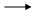 2. Толық жұмыс күнін істеуге қолайлы жұмыс таба алмай жүрмін2. Толық жұмыс күнін істеуге қолайлы жұмыс таба алмай жүрмін2222238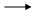 3. Жеткілікті жұмыс көлемі жоқ3. Жеткілікті жұмыс көлемі жоқ3333338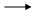 4. Сәбиімді, науқас адамды бағып-қағу4. Сәбиімді, науқас адамды бағып-қағу4444438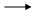 5. Денсаулық жағдайыма байланысты5. Денсаулық жағдайыма байланысты5555538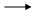 6. Әкімшіліктің жұмыс берушінің бастамасы бойынша6. Әкімшіліктің жұмыс берушінің бастамасы бойынша6666638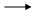 7. Толық емес уақыттағы жұмыс маған ынғайлы7. Толық емес уақыттағы жұмыс маған ынғайлы7777738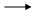 8. Басқа (екінші) жұмысым бар8. Басқа (екінші) жұмысым бар8888838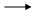 9. Табысым жеткілікті9. Табысым жеткілікті9999938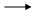 10. Білім (институтта, курстарда) алудамын10. Білім (институтта, курстарда) алудамын101010101038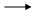 11. Қолайсыз ауа-райы11. Қолайсыз ауа-райы111111111138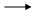 12. Икемді (сырғымалы) кесте12. Икемді (сырғымалы) кесте121212121238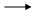 13. Оқу демалысы, кәсіптік даярлау13. Оқу демалысы, кәсіптік даярлау131313131338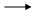 14. Отбасылық (жеке) жағдайларыма байланысты14. Отбасылық (жеке) жағдайларыма байланысты141414141438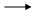 15. Басқа ______      (көрсетіңіз)PRICH_NEPZ15. Басқа ______      (көрсетіңіз)PRICH_NEPZ999999999938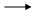 37. Сіздің өткен апта ішіндегі жұмыс істемеген немесе негізгі жұмыста болмаған себебіңізді көрсетіңіз:37. Сіздің өткен апта ішіндегі жұмыс істемеген немесе негізгі жұмыста болмаған себебіңізді көрсетіңіз:1. Жыл сайынғы еңбек демалысы1. Жыл сайынғы еңбек демалысы1111138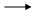 2. Жалақысы сақталмайтын еңбек демалысы (әкімшіліктің, жұмыс берушінің бастамасы бойынша)2. Жалақысы сақталмайтын еңбек демалысы (әкімшіліктің, жұмыс берушінің бастамасы бойынша)2222238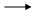 3. Жүктілікке және босануға байланысты, баланың күтіміне байланысты демалыс3. Жүктілікке және босануға байланысты, баланың күтіміне байланысты демалыс3333338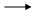 4. Оқу демалысы, кәсіптік даярлық4. Оқу демалысы, кәсіптік даярлық4444438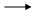 5. Отбасылық (жеке) жағдайларға байланысты5. Отбасылық (жеке) жағдайларға байланысты5555538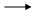 6. Денсаулық жағдайына байланысты 6. Денсаулық жағдайына байланысты 6666638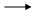 7. Жұмыс маусымдық сипат алады (маусым емес)7. Жұмыс маусымдық сипат алады (маусым емес)7777738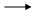 8. Басқа _______     (көрсетіңіз)PRICH_NERB8. Басқа _______     (көрсетіңіз)PRICH_NERB999999999938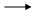 38. Сіздің жұмыс орныңыз:38. Сіздің жұмыс орныңыз:1. Жеке меншік үй1. Жеке меншік үй1111139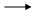 2. Клиенттің немесе жұмыс берушінің үйі2. Клиенттің немесе жұмыс берушінің үйі2222239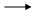 3. Ұйым, кәсіпорын (үйден, зауыт, фабрика, дүкен, бюро, ателье және басқалардан бөлек)3. Ұйым, кәсіпорын (үйден, зауыт, фабрика, дүкен, бюро, ателье және басқалардан бөлек)3333339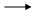 4. Ферма немесе жер учаскесі4. Ферма немесе жер учаскесі4444439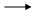 5. Құрылыс алаңы5. Құрылыс алаңы5555539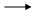 6. Ашық базар немесе көшедегі жайма сауда6. Ашық базар немесе көшедегі жайма сауда6666639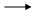 7. Қосалқы шаруашылық (жеке үй іргесінде)7. Қосалқы шаруашылық (жеке үй іргесінде)7777739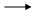 8. Жеке көлік құралы8. Жеке көлік құралы8888839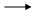 9. Тұрақты орным жоқ9. Тұрақты орным жоқ9999939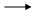 10. Басқа ______     (көрсетіңіз)ORB_MESTOR10. Басқа ______     (көрсетіңіз)ORB_MESTOR999999999939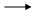 39. Сіз негізгі жұмысты: 39. Сіз негізгі жұмысты: 1. Ұйымда, кәсіпорында (заңды тұлғаның құқығымен)1. Ұйымда, кәсіпорында (заңды тұлғаның құқығымен)1111140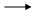 2. Жеке кәсіпорында (заңды тұлғаның құқығынсыз)2. Жеке кәсіпорында (заңды тұлғаның құқығынсыз)2222240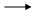 3. Шаруа немесе фермер қожалығында3. Шаруа немесе фермер қожалығында3333340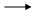 4. Жеке еңбек қызметі негізінде 4. Жеке еңбек қызметі негізінде 4444440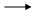 5. Жеке тұлғалардың үй шаруашылығында жалдамалы жұмыс бойынша (экономикалық қызмет түрі – 97)5. Жеке тұлғалардың үй шаруашылығында жалдамалы жұмыс бойынша (экономикалық қызмет түрі – 97)5555541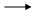 6. Жеке қосалқы шаруашылықта орындадыңыз ORB_PKHDHL6. Жеке қосалқы шаруашылықта орындадыңыз ORB_PKHDHL6666641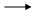 40. Сіз жұмыс істейтін ұйым (кәсіпорын) тіркелген бе?40. Сіз жұмыс істейтін ұйым (кәсіпорын) тіркелген бе?1. Иә 2. Тіркеуді рәсімдеу сатысында3. Білмеймін4. Жоқ ORB_REGIST1. Иә 2. Тіркеуді рәсімдеу сатысында3. Білмеймін4. Жоқ ORB_REGIST1234123412341234123441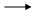 41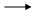 41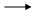 41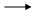 41. Сіз жұмыс істеген өндірістік бірлікте (ұйымда, кәсіпорында, жеке аулада, үй іргесіндегі учаскеде (саяжайда)) Сізді қосқанда қанша адам жұмыс істейді?41. Сіз жұмыс істеген өндірістік бірлікте (ұйымда, кәсіпорында, жеке аулада, үй іргесіндегі учаскеде (саяжайда)) Сізді қосқанда қанша адам жұмыс істейді?1. 5 адамнан аз1. 5 адамнан аз1111142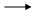 2. 6 адамнан 10 адамға дейін2. 6 адамнан 10 адамға дейін2222242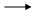 3. 11 адамнан 20 адамға дейін3. 11 адамнан 20 адамға дейін3333342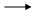 4. 21 адамнан 50 адамға дейін4. 21 адамнан 50 адамға дейін4444442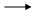 5. 51 адамнан 250 адамға дейін5. 51 адамнан 250 адамға дейін5555542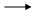 6. 251 адамнан 500 адамға дейін6. 251 адамнан 500 адамға дейін6666642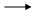 7. 501 адамнан көпORB_CHISRB7. 501 адамнан көпORB_CHISRB7777742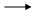 42. Сіз өткен аптада жұмыс істеген ұйым, кәсіпорын қызметінің басым түрлерін атауыңызды өтінемін (Толығырақ ауызша сипаттама келтіріңіз)42. Сіз өткен аптада жұмыс істеген ұйым, кәсіпорын қызметінің басым түрлерін атауыңызды өтінемін (Толығырақ ауызша сипаттама келтіріңіз)42. Сіз өткен аптада жұмыс істеген ұйым, кәсіпорын қызметінің басым түрлерін атауыңызды өтінемін (Толығырақ ауызша сипаттама келтіріңіз)42. Сіз өткен аптада жұмыс істеген ұйым, кәсіпорын қызметінің басым түрлерін атауыңызды өтінемін (Толығырақ ауызша сипаттама келтіріңіз)42. Сіз өткен аптада жұмыс істеген ұйым, кәсіпорын қызметінің басым түрлерін атауыңызды өтінемін (Толығырақ ауызша сипаттама келтіріңіз)42. Сіз өткен аптада жұмыс істеген ұйым, кәсіпорын қызметінің басым түрлерін атауыңызды өтінемін (Толығырақ ауызша сипаттама келтіріңіз)42. Сіз өткен аптада жұмыс істеген ұйым, кәсіпорын қызметінің басым түрлерін атауыңызды өтінемін (Толығырақ ауызша сипаттама келтіріңіз)42. Сіз өткен аптада жұмыс істеген ұйым, кәсіпорын қызметінің басым түрлерін атауыңызды өтінемін (Толығырақ ауызша сипаттама келтіріңіз)1-респондент1-респондент1-респондент2-респондент2-респондент2-респондент3-респондент3-респондент3-респондент4-респондент4-респондент4-респондент5-респондент5-респондент5-респондент1. Ауыл, орман және балық шаруашылығы11111143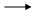 2. Кен өндіру өнеркәсібі және карьерлерді қазу 22222243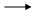 3. Өңдеуші өнеркәсіп33333343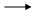 4. Электрмен жабдықтау, газ, бу беру және ауа баптау44444443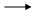 5. Сумен жабдықтау; кәріз жүйесі, қалдықтардың жиналуын және таратылуын бақылау55555543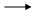 6. Құрылыс66666643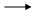 7. Көтерме және бөлшек сауда; автомобильдерді және мотоциклдерді жөндеу77777743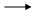 8. Көлік және қоймалау88888843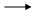 9. Тұру және тамақтандыру бойынша қызметтер99999943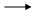 10. Ақпарат және байланыс10101010101043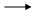 11. Қаржы және сақтандыру қызметі11111111111143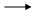 12. Жылжымайтын мүлікпен жасалатын операциялар12121212121243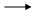 13. Кәсіби, ғылыми және техникалық қызмет13131313131343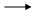 14. Әкімшілік және қосалқы қызмет көрсету саласындағы қызмет14141414141443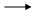 15. Мемлекеттік басқару және қорғаныс; міндетті әлеуметтік қамтамасыз ету15151515151543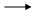 16. Білім беру16161616161643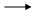 17. Денсаулық сақтау және әлеуметтік қызметтер17171717171743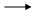 18. Өнер, ойын-сауық және демалыс18181818181843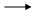 19. Өзге де қызмет түрлерін ұсыну19191919191943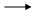 20. Жеке тұтыну үшін үй қызметкерлерін жалдайтын және тауарлар мен қызметтерді өндіретін үй шаруашылықтарының қызметі20202020202043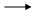 21. Аумақтан тыс ұйымдар мен органдардың қызметі21212121212143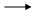 Интервьюер, экономикалық қызмет түрінің кодын қойыңыз5ORB_OTRASL43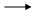 43. Өткен аптада Сіз қандай лауазымға ие болдыңыз немесе қандай мамандық бойынша жұмыс істедіңіз?

(Толығырақ ауызша сипаттама келтіріңіз)43. Өткен аптада Сіз қандай лауазымға ие болдыңыз немесе қандай мамандық бойынша жұмыс істедіңіз?

(Толығырақ ауызша сипаттама келтіріңіз)43. Өткен аптада Сіз қандай лауазымға ие болдыңыз немесе қандай мамандық бойынша жұмыс істедіңіз?

(Толығырақ ауызша сипаттама келтіріңіз)43. Өткен аптада Сіз қандай лауазымға ие болдыңыз немесе қандай мамандық бойынша жұмыс істедіңіз?

(Толығырақ ауызша сипаттама келтіріңіз)43. Өткен аптада Сіз қандай лауазымға ие болдыңыз немесе қандай мамандық бойынша жұмыс істедіңіз?

(Толығырақ ауызша сипаттама келтіріңіз)43. Өткен аптада Сіз қандай лауазымға ие болдыңыз немесе қандай мамандық бойынша жұмыс істедіңіз?

(Толығырақ ауызша сипаттама келтіріңіз)43. Өткен аптада Сіз қандай лауазымға ие болдыңыз немесе қандай мамандық бойынша жұмыс істедіңіз?

(Толығырақ ауызша сипаттама келтіріңіз)43. Өткен аптада Сіз қандай лауазымға ие болдыңыз немесе қандай мамандық бойынша жұмыс істедіңіз?

(Толығырақ ауызша сипаттама келтіріңіз)1-респондент2-респондент3-респондент4-респондент5-респондентИнтервьюер, қызметтер жіктеуіші бойынша кодты қойыңыз6ORB_PROFES44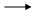 44. Сіздің жұмысыңыз қай аумақта орналасқан?1. Тұрған жеріңізде11111145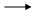 2. Облыс орталығында22222245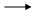 3. Осы облыстың аумағында33333345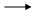 4. Басқа облыста44444445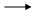 5. Басқа мемлекеттеORB_TERRIT55555545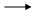 45. Сіз оқу нәтижесінде алған мамандығыңыз бойынша жұмыс істейсіз бе?1. Иә11111146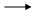 2. Жоқ3. Оқымағанмын RAB_POSPEC23232323232346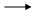 46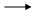 46. Сіз орындайтын жұмыс сіздің біліктілігіңізге сәйкес пе?1. Иә11111147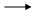 2. Жоқ, ол менің біліктілігімнен төмен22222247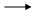 3. Жоқ, ол менің біліктілігімнен жоғарыRBSOOTKVAL33333347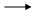 III. Өткен апта ішіндегі қосымша жұмыс (айналысатын іс)
47. Сіз өткен аптада ең болмағанда 1 сағат негізгі жұмысыңыздан басқа ақшалай немесе заттай табыс табу мақсатында өзге қосымша жұмыспен немесе шаруамен шұғылдандыңыз ба?1. Иә2. ЖоқDOP_RABOTA12121212121248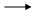 62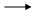 48. Сіздің қосымша жұмысыңыздың (қызметіңіздің) ұзақтығы қандай еді?1. Аптадағы күн саны2. Аптадағы сағат саны DRB_PRODOL49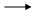 49. Сіздің қосымша жұмысыңыз (айналысатын ісіңіз) қандай еді?1. Ұйымда, кәсіпорында жалдамалы жұмыс11111150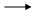 2. Жеке тұлғаларға жалдамалы жұмыс22222250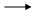 3. Шаруа немесе фермер қожалығындағы жалдамалы жұмыс33333350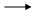 4. Жұмыс беруші44444456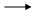 5. Өз бетінше жұмыспен қамтылған жұмысшылар (өз есебінен жұмыс істейтіндер)55555556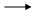 6. Отбасы кәсіпорындарының көмекші жұмысшылары (ақы төленбейтін) 66666656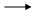 7. Кооператив мүшелері77777756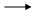 8. Жеке қосалқы шаруашылықтаORB_STATUS88888856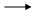 50. Сіз қосымша жұмысқа еңбек шарты бойынша немесе уағдаластық бойынша қабылдандыңыз ба?1. Еңбек шарты бойынша (жазбаша)11111151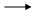 2. Азаматтық-құқықтық сипаттағы келісім-шарт бойынша (жазбаша)22222251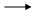 3. Уағдаластық бойынша (ауызша)DRB_TRDDOG33333351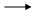 51. Қосымша жұмыста Сіздің жұмыс берушіңіз зейнетақы қорына, әлеуметтік сақтандыру қорына аударымдар аудара ма?1. Иә11111152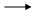 2. Жоқ22222252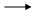 3. Білмеймін33333352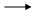 4. МүмкінDRB_OPFFSS44444452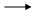 52. Қосымша жұмыста Сіздің жұмыс берушіңіз ақы төленетін жылдық еңбек демалысын немесе пайдаланылмаған еңбек демалысыңыз үшін өтемақы бере ме?1. Иә11111153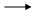 2. Жоқ22222253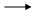 3. БілмеймінDRB_OGOKNO33333353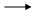 53. Сіз қалай ойлайсыз, қосымша жұмыста Сіздің жұмыс берушіңіз науқастанып қалған немесе жарақаттанған жағдайда уақытша еңбекке қабілетсіздік бойынша (еңбекке жарамсыздық парағы негізінде) әлеуметтік жәрдемақы төлей ме?1. Иә11111154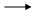 2. Жоқ22222254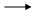 3. БілмеймінDRB_SPBOLZ33333354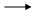 54. Сіз қосымша жұмыс істеген ұйымның, кәсіпорынның меншік нысанын атаңыз?1. Мемлекеттік11111155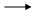 2. Жеке22222255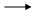 3. Шетел меншігіDRB_FSPROR33333355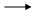 55. Сіздің қосымша жұмысыңыз болды:1. Белгісіз мерзімге шарт бойынша (тұрақты)11111156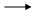 2. Белгілі мерзімге шарт бойынша (уақытша)22222256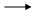 3. Белгілі бір жұмыс көлеміне шарт бойынша33333356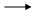 4. Кездейсоқ44444456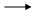 5. МаусымдықDRB_DOGSLS55555556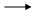 56. Қосымша қызметтегі Сіздің жұмыс орныңыз:1. Жеке меншік үй11111157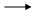 2. Клиенттің немесе жұмыс берушінің үйі22222257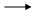 3. Ұйым, кәсіпорын (үйден, зауыт, фабрика, дүкен, бюро, ателье және басқалардан бөлек)33333357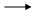 4. Ферма немесе жер учаскесі44444457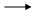 5. Құрылыс алаңы55555557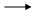 6. Ашық базар немесе көшедегі жайма сауда66666657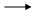 7. Қосалқы шаруашылық (жеке үй іргесінде)77777757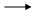 8. Жеке көлік құралы88888857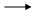 9. Тұрақты орным жоқ99999957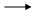 10. Басқа __________ (көрсетіңіз)DRB_MESTOR99999999999957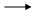 57.Сіз қосымша жұмысты:1. Ұйымда, кәсіпорында (заңды тұлғаның құқығымен)11111158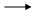 2. Дара кәсіпорында (заңды тұлғаның құқығынсыз)22222258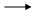 3. Шаруа немесе фермер қожалығында33333358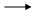 4. Жеке еңбек қызметі негізінде 44444458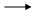 5. Жеке тұлғалардың (экономикалық қызмет түрі – 97) үй шаруашылығында жалдамалы жұмыс бойынша55555559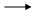 6. Жеке қосалқы шаруашылықта орындадыңызDRB_PKHDHL66666659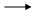 58. Сіз қосымша жұмыс істеген ұйым (кәсіпорын) тіркелген бе?1. Иә11111159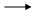 2. Тіркеуді рәсімдеу сатысында22222259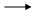 3. Білмеймін33333359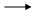 4. ЖоқDRB_REGIST44444459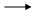 59. Сіз өткен аптада қосымша жұмыс істеген ұйым, кәсіпорын қызметінің басым түрлерін атауыңызды өтінемін.

(Толығырақ ауызша сипаттама келтіріңіз)59. Сіз өткен аптада қосымша жұмыс істеген ұйым, кәсіпорын қызметінің басым түрлерін атауыңызды өтінемін.

(Толығырақ ауызша сипаттама келтіріңіз)59. Сіз өткен аптада қосымша жұмыс істеген ұйым, кәсіпорын қызметінің басым түрлерін атауыңызды өтінемін.

(Толығырақ ауызша сипаттама келтіріңіз)59. Сіз өткен аптада қосымша жұмыс істеген ұйым, кәсіпорын қызметінің басым түрлерін атауыңызды өтінемін.

(Толығырақ ауызша сипаттама келтіріңіз)59. Сіз өткен аптада қосымша жұмыс істеген ұйым, кәсіпорын қызметінің басым түрлерін атауыңызды өтінемін.

(Толығырақ ауызша сипаттама келтіріңіз)59. Сіз өткен аптада қосымша жұмыс істеген ұйым, кәсіпорын қызметінің басым түрлерін атауыңызды өтінемін.

(Толығырақ ауызша сипаттама келтіріңіз)59. Сіз өткен аптада қосымша жұмыс істеген ұйым, кәсіпорын қызметінің басым түрлерін атауыңызды өтінемін.

(Толығырақ ауызша сипаттама келтіріңіз)59. Сіз өткен аптада қосымша жұмыс істеген ұйым, кәсіпорын қызметінің басым түрлерін атауыңызды өтінемін.

(Толығырақ ауызша сипаттама келтіріңіз)1-респондент1-респондент1-респондент2-респондент2-респондент2-респондент3-респондент3-респондент3-респондент4-респондент4-респондент4-респондент5-респондент5-респондент5-респондент1. Ауыл, орман және балық шаруашылығы11111160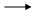 2. Кен өндіру өнеркәсібі және карьерлерді қазу22222260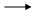 3. Өңдеуші өнеркәсіп33333360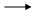 4. Электрмен жабдықтау, газ, бу беру және ауа баптау44444460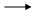 5. Сумен жабдықтау; кәріз жүйесі, қалдықтардың жиналуын және таратылуын бақылау55555560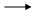 6. Құрылыс66666660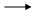 7. Көтерме және бөлшек сауда; автомобильдерді және мотоциклдерді жөндеу77777760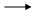 8. Көлік және қоймалау88888860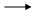 9. Тұру және тамақтандыру бойынша қызметтер99999960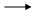 10. Ақпарат және байланыс10101010101060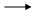 11. Қаржы және сақтандыру қызметі11111111111160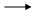 12. Жылжымайтын мүлікпен жасалатын операциялар12121212121260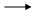 13. Кәсіби, ғылыми және техникалық қызмет13131313131360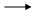 14. Әкімшілік және қосалқы қызмет көрсету саласындағы қызмет14141414141460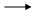 15. Мемлекеттік басқару және қорғаныс; міндетті әлеуметтік қамтамасыз ету15151515151560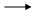 16. Білім беру16161616161660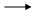 17. Денсаулық сақтау және әлеуметтік қызметтер17171717171760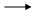 18. Өнер, ойын-сауық және демалыс18181818181860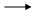 19. Өзге де қызмет түрлерін ұсыну19191919191960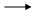 20. Жеке тұтыну үшін үй қызметкерлерін жалдайтын және тауарлар мен қызметтерді өндіретін үй шаруашылықтарының қызметі20202020202060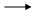 21. Аумақтан тыс ұйымдар мен органдардың қызметі21212121212160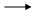 Интервьюер, экономикалық қызмет түрінің кодын қойыңызDRB_OTRASL60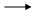 60. Өткен аптада Сіз қандай қосымша лауазымға ие болдыңыз немесе қандай мамандық бойынша жұмыс істедіңіз (Сіздің қосымша жұмысыңыз неден тұрды)

(Толығырақ ауызша сипаттама келтіріңіз)60. Өткен аптада Сіз қандай қосымша лауазымға ие болдыңыз немесе қандай мамандық бойынша жұмыс істедіңіз (Сіздің қосымша жұмысыңыз неден тұрды)

(Толығырақ ауызша сипаттама келтіріңіз)60. Өткен аптада Сіз қандай қосымша лауазымға ие болдыңыз немесе қандай мамандық бойынша жұмыс істедіңіз (Сіздің қосымша жұмысыңыз неден тұрды)

(Толығырақ ауызша сипаттама келтіріңіз)60. Өткен аптада Сіз қандай қосымша лауазымға ие болдыңыз немесе қандай мамандық бойынша жұмыс істедіңіз (Сіздің қосымша жұмысыңыз неден тұрды)

(Толығырақ ауызша сипаттама келтіріңіз)60. Өткен аптада Сіз қандай қосымша лауазымға ие болдыңыз немесе қандай мамандық бойынша жұмыс істедіңіз (Сіздің қосымша жұмысыңыз неден тұрды)

(Толығырақ ауызша сипаттама келтіріңіз)60. Өткен аптада Сіз қандай қосымша лауазымға ие болдыңыз немесе қандай мамандық бойынша жұмыс істедіңіз (Сіздің қосымша жұмысыңыз неден тұрды)

(Толығырақ ауызша сипаттама келтіріңіз)60. Өткен аптада Сіз қандай қосымша лауазымға ие болдыңыз немесе қандай мамандық бойынша жұмыс істедіңіз (Сіздің қосымша жұмысыңыз неден тұрды)

(Толығырақ ауызша сипаттама келтіріңіз)60. Өткен аптада Сіз қандай қосымша лауазымға ие болдыңыз немесе қандай мамандық бойынша жұмыс істедіңіз (Сіздің қосымша жұмысыңыз неден тұрды)

(Толығырақ ауызша сипаттама келтіріңіз)1-респондент1-респондент1-респондент2-респондент2-респондент2-респондент3-респондент3-респондент3-респондент4-респондент4-респондент4-респондент5-респондент5-респондент5-респондентИнтервьюер, қызметтер жіктеуіші бойынша кодты қойыңызDRB_PROFES61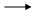 61. Сіз қосымша жұмыс істеген өндірістік бірлікте (ұйымда, кәсіпорында, жеке аулада, үй іргесіндегі учаскеде (саяжайда)) Сізді қосқанда қанша адам жұмыс істеді? 1. 5 адамнан аз11111162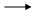 2. 6 адамнан 10 адамға дейін22222262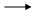 3. 11 адамнан 20 адамға дейін33333362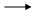 4. 21 адамнан 50 адамға дейін44444462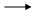 5. 51 адамнан 250 адамға дейін55555562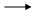 6. 251 адамнан 500 адамға дейін66666662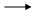 7. 501 адамнан көпDRB_CHISRB77777762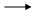 62. Сіз қосымша табыс табу мақсатында ең болмағанда 1 сағат демалыс күндері (сенбі, жексенбі) немесе түнгі уақытта қандай да бір жұмыс істедіңіз бе?1. Иә2. ЖоқDRB_DOPZAR12121212121263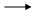 65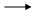 63. Демалыс күндері немесе түнгі уақытта жұмыстың ұзақтығы қандай болды?1. Аптадағы күн саны2. Аптадағы сағат саныDRB_VNPROD65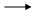 IV. Жұмыспен қамтылмау. Соңғы 4 апта ішінде жұмыс іздеу (жұмыспен қамтылу), экономикалық енжарлық
64. Сіз зерттелетін аптада қандай себептен жұмыс істемедіңіз?1. Ұйымның, кәсіпорынның таратылуына (банкрот болуына) байланысты жұмыстан шығарылу11111165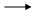 2. Штаттардың қысқаруына байланысты жұмыстан шығарылу22222265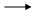 3. Өз еркіммен жұмыстан босатылу33333365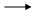 4. Шарт мерзімінің аяқталуына байланысты жұмыстан шығарылу44444465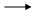 5. Кәсіпкерлік қызметтің тоқтатылуы 55555565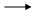 6. Үй шаруашылығымен айналысу66666665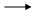 7. Зейнеткерлікке шығу77777765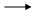 8. Оқу орнын бітіргеннен кейін жұмыстың табылмауы88888865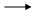 9. Оқу (күндізгі нысан)99999965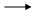 10. Жұмысты табу мүмкіндігі жоқ10101010101065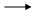 11. Жұмыс істеу қажет емес11111111111165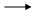 12. Денсаулық жағдайына байланысты12121212121265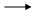 13. Жұмыс маусымдық сипат алады (маусым емес)13131313131365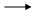 14. Отбасылық (жеке) жағдайға байланыстыPRCH_NEZAN14141414141465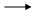 65. Сіз соңғы 4 апта ішінде жұмыс іздедіңіз бе?1. Иә11111166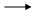 2. ЖоқPSK_RABOTA22222269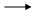 66. Сіз қанша уақыт жұмыс іздедіңіз?1. 1 айдан аз11111167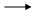 2. 1-ден 3 айға дейін22222267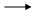 3. 3-тен 6 айға дейін33333367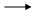 4. 6-дан 12 айға дейін44444467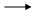 5. 1-ден 3 жылға дейін55555567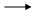 6. 3 жылдан көп PSK_PRODOL66666667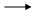 67. Егер сiз жұмыс iздесеңіз, онда қолайлы себептi көрсетiңiз1. Жұмыстың жоқтығы (жұмыссыз)11111168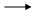 2. Қазіргі жұмыс орны (кәсібі) қанағаттандырмайды22222268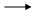 3. Табысты ұлғайту33333368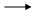 4. Қазіргі жұмысым менің біліктілігіме сәйкес емес44444468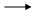 5. Зерттеу аптасында болған жұмыс уақытша (біржолғы) болып табылады55555568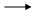 6. Икемдірек еңбек жағдайын іздеу66666668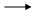 7. Бар жұмыстың тұрақтылығына сенімсіздік PSK_PRICH77777768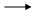 68. Сіз жұмысты (айналысатын істі) қалай іздедіңіз? (жауаптың бірнеше нұсқасын көрсетуге болады)1. Халықты жұмыспен қамту мемлекеттік органдарына бардым11111170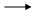 2. Жұмыспен қамту жеке агенттіктеріне бардым22222270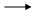 3. Баспасөзге, Интернетке хабарландыру  бердім33333370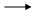 4. Баспасөздегі, Интернеттегі хабарландырулар арқылы іздедім44444470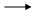 5. Достарыма, таныстарыма, туыстарыма жүгіндім55555570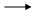 6. Жұмыс берушімен тікелей байланыстым  66666670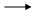 7. Жеке ісімді ашуға әрекет жасадым77777770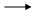 8. Басқа ____________PSK_SPOSOB99999970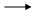 69. Сіз неге соңғы уақытта жұмыс іздемедіңіз?1. Жұмыс таптым және зерттеу аптасынан кейін 2-аптаның ішінде оның басталуы туралы уағдаластым 11111170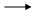 2. Жұмыс таптым, жауабын күтудемін22222270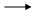 3. Жеке ісімді ашу үшін шаралар қолдандым және жауабын күтудемін33333370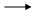 4. Маусымның басталуын күтудемін44444470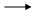 5. Денсаулық жағдайыма байланысты (мүгедектікке байланысты еңбекке қабілетсіздік)55555570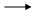 6. Жұмысты қалай және қайдан іздеу керек екенін білмеймін66666670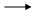 7. Менің біліктілігіме сай жұмыс жоқ77777770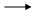 8. Ұзақ уақыт іздестіруден кейін жұмыс табудан күдер үздім88888870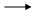 9. Оқуды немесе кәсіптік қайта даярлауды аяқтау керек99999970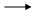 10. Отбасылық (жеке) жағдайға байланысты10101010101070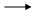 11. Жұмыс істеудің қажеті жоқ11111111111170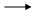 12. Зейнеткерлікке шығу12121212121270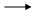 13. Өзіме ұнайтын жұмысым бар (тек жұмысы барлар үшін жауаптың нұсқасы)PR_NEPOISK13131313131385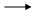 70. Егер Сіз жұмысты қазір тапсаңыз, онда жақын 2 апта ішінде ол жұмысқа кірісе аласыз ба?1. Иә11111172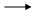 2. ЖоқPSK_GOTOVN22222271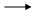 71. Сіз неге жақын 2 аптада жұмысқа кірісе алмайсыз?1. Жұмыс таптым, бірақ жұмыс берушіден жауап күтудемін немесе жұмыс кейінірек басталады11111172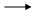 2. Науқастану немесе жарақат алу, науқасты күтіп бағу22222272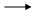 3. Оқуымды немесе кәсіптік қайта даярлауды аяқтау керек33333372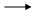 4. Маусымның басталуын күтудемін44444472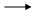 5. Отбасылық (жеке) жағдайға байланысты55555572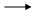 6. Жұмысым бар, жұмыстан шығуымды рәсімдеу үшін уақыт қажет (жұмыспен өтеу уақытын қоса)PSK_PNEGOT66666672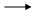 72. Сіз іздеген немесе алғыңыз келген жұмыс (табыс табатын іс), бұл:1. Ұйымда, кәсіпорында жалдамалы жұмысы11111173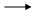 2. Жекелеген жеке тұлғаларда жалдамалы жұмыс 22222273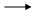 3. Шаруа немесе фермер қожалығында жалдамалы жұмыс33333373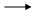 4. Жұмыс беруші44444473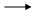 5. Өз бетінше жұмыспен қамтылылған  жұмысшылар (өз есебінен жұмыс істейтіндер)55555573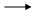 6. Отбасы кәсіпорнының көмекші (ақы  төленбейтін) жұмысшылары66666673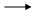 7. Кооператив мүшелері77777773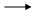 8. Жеке қосалқы шаруашылықта88888873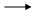 9. Кез келген жұмысORB_STATUS99999973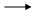 73. Қандай жұмыс режимі Сізге ыңғайлы?1. Толық11111174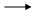 2. Ішінара22222274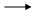 3. Кез келгенPSK_REZHIM33333374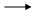 V. Бұрыңғы қызмет
Назар аударыңыз: V бөлім сұрақтарына 13 сұрақта 1 кодты белгілеген респонденттер жауап бермейді
74. Сіз бұрын жұмыс істегенсіз бе (табыс табатын қызмет)?74. Сіз бұрын жұмыс істегенсіз бе (табыс табатын қызмет)?1. Иә1. Иә1111175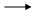 2. ЖоқPRD_RABOTA2. ЖоқPRD_RABOTA2222279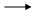 75. Қандай себеппен Сіз жұмыс істеуді тоқтаттыңыз?75. Қандай себеппен Сіз жұмыс істеуді тоқтаттыңыз?1. Ұйымның, кәсіпорынның таратылуына (банкрот болуына), штаттардың қысқаруына байланысты жұмыстан шығарылу1. Ұйымның, кәсіпорынның таратылуына (банкрот болуына), штаттардың қысқаруына байланысты жұмыстан шығарылу1111176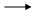 2. Өз еркіммен жұмыстан босатылу 2. Өз еркіммен жұмыстан босатылу 2222276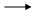 3. Шарт (келісім, келісімшарт) мерзімінің аяқталуына байланысты жұмыстан шығарылу3. Шарт (келісім, келісімшарт) мерзімінің аяқталуына байланысты жұмыстан шығарылу3333376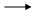 4. Кәсіпкерлік қызметтің тоқтаттылуы 4. Кәсіпкерлік қызметтің тоқтаттылуы 4444476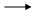 5. Зейнеткерлікке шығу5. Зейнеткерлікке шығу5555576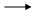 6. Отбасылық (жеке) жағдайға байланысты6. Отбасылық (жеке) жағдайға байланысты6666676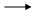 7. Оқу (күндізгі нысан)7. Оқу (күндізгі нысан)7777776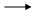 8. Денсаулық жағдайына байланысты 8. Денсаулық жағдайына байланысты 8888876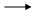 9. Жұмыс маусымдық сипат алады (маусым емес)9. Жұмыс маусымдық сипат алады (маусым емес)9999976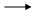 10. Басқа

________________

  (көрсетіңіз)PRD_PNERAB10. Басқа

________________

  (көрсетіңіз)PRD_PNERAB999999999976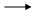 76. Сіздің соңғы жұмыс орныңызда жұмыспен қамтылу мәртебеңіз қандай болды?76. Сіздің соңғы жұмыс орныңызда жұмыспен қамтылу мәртебеңіз қандай болды?1. Ұйымда, кәсіпорында жалдамалы жұмыс1. Ұйымда, кәсіпорында жалдамалы жұмыс1111177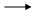 2. Жекелеген жеке тұлғаларға жалдамалы жұмыс2. Жекелеген жеке тұлғаларға жалдамалы жұмыс2222277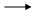 3. Шаруа немесе фермер қожалығындағы жалдамалы жұмыс3. Шаруа немесе фермер қожалығындағы жалдамалы жұмыс3333377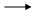 4. Жұмыс беруші4. Жұмыс беруші4444477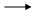 5. Өз бетінше жұмыспен қамтылған жұмысшылар (өз есебінен жұмыс істейтіндер)5. Өз бетінше жұмыспен қамтылған жұмысшылар (өз есебінен жұмыс істейтіндер)5555577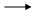 6. Отбасы кәсіпорнының көмекші (ақы төленбейтін) жұмысшылары6. Отбасы кәсіпорнының көмекші (ақы төленбейтін) жұмысшылары6666677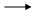 7. Кооператив мүшелері7. Кооператив мүшелері7777777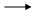 8. Жеке қосалқы жұмысORB_STATUS8. Жеке қосалқы жұмысORB_STATUS8888877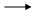 77. Сіз соңғы жұмыс орныңызда жұмыс істеген ұйым, кәсіпорын қызметінің басым түрін атауыңызды өтінемін?

(Толығырақ ауызша сипаттама келтіріңіз)77. Сіз соңғы жұмыс орныңызда жұмыс істеген ұйым, кәсіпорын қызметінің басым түрін атауыңызды өтінемін?

(Толығырақ ауызша сипаттама келтіріңіз)77. Сіз соңғы жұмыс орныңызда жұмыс істеген ұйым, кәсіпорын қызметінің басым түрін атауыңызды өтінемін?

(Толығырақ ауызша сипаттама келтіріңіз)77. Сіз соңғы жұмыс орныңызда жұмыс істеген ұйым, кәсіпорын қызметінің басым түрін атауыңызды өтінемін?

(Толығырақ ауызша сипаттама келтіріңіз)77. Сіз соңғы жұмыс орныңызда жұмыс істеген ұйым, кәсіпорын қызметінің басым түрін атауыңызды өтінемін?

(Толығырақ ауызша сипаттама келтіріңіз)77. Сіз соңғы жұмыс орныңызда жұмыс істеген ұйым, кәсіпорын қызметінің басым түрін атауыңызды өтінемін?

(Толығырақ ауызша сипаттама келтіріңіз)77. Сіз соңғы жұмыс орныңызда жұмыс істеген ұйым, кәсіпорын қызметінің басым түрін атауыңызды өтінемін?

(Толығырақ ауызша сипаттама келтіріңіз)77. Сіз соңғы жұмыс орныңызда жұмыс істеген ұйым, кәсіпорын қызметінің басым түрін атауыңызды өтінемін?

(Толығырақ ауызша сипаттама келтіріңіз)1-респондент1-респондент1-респондент2-респондент2-респондент2-респондент3-респондент3-респондент3-респондент4-респондент4-респондент4-респондент5-респондент5-респондент5-респондент1. Ауыл, орман және балық шаруашылығы11111178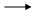 2. Кен өндіру өнеркәсібі және карьерлерді қазу22222278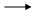 3. Өңдеуші өнеркәсіп33333378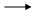 4. Электрмен жабдықтау, газ, бу беру және ауа баптау44444478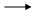 5. Сумен жабдықтау; кәріз жүйесі, қалдықтардың жиналуын және таратылуын бақылау55555578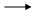 6. Құрылыс66666678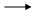 7. Көтерме және бөлшек сауда; автомобильдерді және мотоциклдерді жөндеу77777778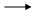 8. Көлік және қоймалау88888878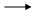 9. Тұру және тамақтандыру бойынша қызметтер99999978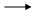 10. Ақпарат және байланыс10101010101078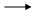 11. Қаржы және сақтандыру қызметі11111111111178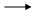 12. Жылжымайтын мүлікпен жасалатын операциялар12121212121278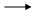 13. Кәсіби, ғылыми және техникалық қызмет13131313131378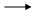 14. Әкімшілік және қосалқы қызмет көрсету саласындағы қызмет14141414141478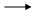 15. Мемлекеттік басқару және қорғаныс; міндетті әлеуметтік қамтамасыз ету15151515151578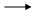 16. Білім беру16161616161678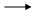 17. Денсаулық сақтау және әлеуметтік қызметтер17171717171778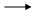 18. Өнер, ойын-сауық және демалыс18181818181878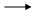 19. Өзге де қызмет түрлерін ұсыну19191919191978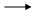 20. Жеке тұтыну үшін үй қызметкерлерін жалдайтын және тауарлар мен қызметтерді өндіретін үй шаруашылықтарының қызметі20202020202078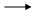 21. Аумақтан тыс ұйымдар мен органдардың қызметі21212121212178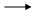 Интервьюер, экономикалық қызмет түрінің кодын қойыңызPRD_OTRASL78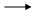 78. Сіз соңғы жұмыс орныңызда қандай мамандық бойынша жұмыс істедіңіз немесе қандай лауазымға ие болдыңыз? (Толығырақ ауызша сипаттама келтіріңіз)78. Сіз соңғы жұмыс орныңызда қандай мамандық бойынша жұмыс істедіңіз немесе қандай лауазымға ие болдыңыз? (Толығырақ ауызша сипаттама келтіріңіз)78. Сіз соңғы жұмыс орныңызда қандай мамандық бойынша жұмыс істедіңіз немесе қандай лауазымға ие болдыңыз? (Толығырақ ауызша сипаттама келтіріңіз)78. Сіз соңғы жұмыс орныңызда қандай мамандық бойынша жұмыс істедіңіз немесе қандай лауазымға ие болдыңыз? (Толығырақ ауызша сипаттама келтіріңіз)78. Сіз соңғы жұмыс орныңызда қандай мамандық бойынша жұмыс істедіңіз немесе қандай лауазымға ие болдыңыз? (Толығырақ ауызша сипаттама келтіріңіз)78. Сіз соңғы жұмыс орныңызда қандай мамандық бойынша жұмыс істедіңіз немесе қандай лауазымға ие болдыңыз? (Толығырақ ауызша сипаттама келтіріңіз)78. Сіз соңғы жұмыс орныңызда қандай мамандық бойынша жұмыс істедіңіз немесе қандай лауазымға ие болдыңыз? (Толығырақ ауызша сипаттама келтіріңіз)78. Сіз соңғы жұмыс орныңызда қандай мамандық бойынша жұмыс істедіңіз немесе қандай лауазымға ие болдыңыз? (Толығырақ ауызша сипаттама келтіріңіз)1-респондент1-респондент1-респондент2-респондент2-респондент2-респондент3-респондент3-респондент3-респондент4-респондент4-респондент4-респондент5-респондент5-респондент5-респондентИнтервьюер, қызметтер жіктеуіші бойынша кодты қойыңызPRD_PROFES79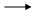 79. Қанша уақыттан бері жұмыс істемейсіз (жұмыспен қамтылмағансыз)?1. 1 айдан аз11111180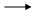 2. 1-ден 3 айға дейін22222280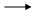 3. 3-тен 6 айға дейін33333380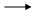 4. 6-дан 12 айға дейін44444480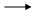 5. 1-ден 3 жылға дейін55555580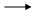 6. 3 жылдан көп66666680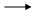 7. Ешқашан жұмыс істемегенмінPRD_VNEZAN77777780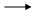 VI. Халықты жұмыспен қамту органында тіркелу
Назар аударыңыз: VI бөлім сұрақтарына 16-58 жастағы (әйелдер), 16-63 жастағы (ерлер) респонденттер жауап береді.
80. Сіз халықты жұмыспен қамту органында жұмыссыз ретінде тіркеуде тұрсыз ба?1. Иә11111181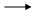 2. ЖоқREGISTR_OZ22222282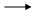 81. Жұмыссыз ретінде тіркеуде тұруға қандай себеп?1. Жұмыс орнын іздестіру11111183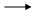 2. Кәсіби дайындық алу 22222283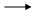 3. Басқа

_________PR_REGISTR99999983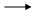 82. Сіз неге халықты жұмыспен қамту органында жұмыссыз ретінде тіркеуге тұрмайсыз?1. Жұмыспен қамту қызметінің бар екенін білмедім11111183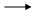 2. Жұмыс тауып беруге көмектесетініне рәсімін22222283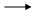 3. Ресімдеу рәсімін өте қиын деп санадым33333383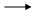 4. Көлік шығыстарына (ұзақ жүру) қаражаттың болмауы44444483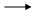 5. Қаражаттың басқа көзі бар55555583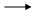 6. Басқа________PR_NEREGIS99999983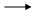 83. Сіздің кәсібіңіз немесе мамандығыңыз бар ма?1. Иә11111184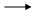 ЖоқNAL_PROFES22222284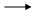 84. Сіздің жұмыспен қамту органдарын қоса алғанда оқығыңыз немесе басқа мамандық (кәсіп) алғыңыз келе ме?1. Иә11111185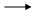 2. ЖоқZHEL_OBUCH22222285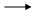 VII. Күнкөріс қаражатының көздері
85. Сізде зерттелетін айда күнкөріс қаржыларының (табыстың) қандай көзі болды? (жауаптың бірнеше нұсқасын көрсетуге болады)1. Жалдамалы жұмыс (жалақы)11111186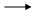 2. Өз бетімше жұмыс істедім (табыс)22222286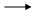 3. Зейнетақы33333386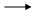 4. Шәкіртақы44444486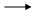 5. Әлеуметтік көмек (жәрдемақы)55555586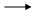 6. Жеке ауладан (үй іргесіндегі учаскеден, саяжайдан) алынған өнім66666686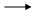 7. Меншіктен түсетін табыс (тұрғын үйді және басқа жылжымайтын мүлікті  жалға беру, құнды қағаздар және тағы басқа)77777786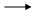 8. Туған-туысқандардан немесе жақындардан (солардың асырауында) материалдық көмек88888886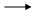 9. БасқаISTSRSUWES99999986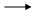 86. Соңғы айда Сіз алған (ақшалай немесе заттай түрдегі) жиынтық кірістің сомасын көрсетіңіз:1. 0 (табыстың болмауы) 11111188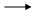 2. 1-ден 1 ЕТКД7-ге дейін 22222287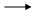 3. 1 ЕТКД-ден 2 ЕТКД-ге дейін33333387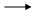 4. 2 ЕТКД-ден 60 000 теңгеге дейін44444487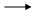 5. 60 001-ден 80 000 теңгеге дейін55555587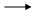 6. 80 001-ден 100 000 теңгеге дейін66666687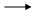 7. 100 001-ден 150 000 теңгеге дейін 77777787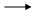 8. 150 001-ден 200 000 теңгеге дейін88888887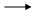 9. 200 001-ден 250 000 теңгеге дейін 99999987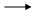 10. 250 001-ден 300 000 теңгеге дейін 10101010101087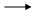 11. 300 001-ден 400 000 теңгеге дейін 11111111111187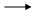 12. 400 001-ден 500 000 теңгеге дейін12121212121287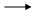 13. 500 000 теңгеден жоғарыSUM_SOVDOH13131313131387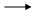 Назар аударыңыз: 87-сұраққа 85-сұрақта «Өз бетінше жұмыспен қамтылу (табыс)» 2-кодын белгіленген респонденттер жауап береді. Қалғандары бұл сұрақтан өтіп, 88-сұраққа көшеді.
87. Сіздің соңғы айда алған жиынтық кірісіндегі өз бетінше жұмыспен қамтылудан (ақшалай немесе заттай түрдегі) түскен кірістің үлесін бағалаңыз:1. 25%-дан көп емес11111188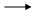 2. 26%-дан 50%-ға дейін22222288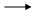 3. 50%33333388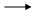 4. 51%-дан 75%-ға дейін44444488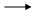 5. 76%-дан 100%-ға дейін DOLDOHSAMZ55555588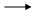 Назар аударыңыз: 88-сұрақты Интервьюер толтырады
88. Сұрақтарға кім жауап берді?1. Респонденттің өзі11111189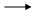 2. Үй шаруашылығының басқа мүшесіOTVET_LICO22222289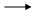 Назар аударыныз: 89-шы сұраққа барлық респонденттер жауап бередi
89. Сіздің компьютерлік сауаттылық деңгейіңіз қандай?1. Машықтанбаған1111112. Жаңадан пайдаланушы2222223. Қарапайым пайдаланушы3333334. Тәжірибелі пайдаланушыKOMPT_GRAM444444Жұмыс кезеңділігі2014 жыл
Жұмыс кезеңділігіҚаңтарАқпанНаурызСәуірМамырМаусымШілдеТамызҚыркүйекҚазанҚарашаЖелтоқсанЗерттеу жүргізілетін апта6-123-93-97-135-112-87-134-108-146-123-98-14Үй шаруашылығында сауалнамалық сұрау жүргізу13-1910-1610-1614-2012-189-1514-2011-1715-2113-1910-1615-21Интервьюердің облыстық статистика департаментіне толтырылған сауалнаманы тапсыруы201717211916211822201722Жұмыс кезеңділігі2014 жыл
Жұмыс кезеңділігіҚаңтарАқпанНаурызСәуірМамырМаусымШілдеТамызҚыркүйекҚазанҚарашаЖелтоқсанЗерттеу жүргізілетін апта10-1612-1811-1710-16Үй шаруашылығында сауалнамалық сұрау жүргізу17-2519-2718-2617-25Интервьюердің облыстық статистика департаментіне толтырылған сауалнаманы тапсыруы26282726_______________________________________________________________________________________________________________________________________________________________________________________________________________________________________________________________________________________________________________________________________________________________________________________________________________________________________________________________________________________________________________________________________________________________________________________________________________________________________________________________________________________________________________________________________________________________________________________________________________________________________________________________________________________________________________________________________________________________________________________________________________________________________________________________________________________________________________________________________________________________________________________________________________________________________________________________________________________________________________________________________________________________________________________________________________________________________________________________________________________________________________________________________________Құрамның өзгеру мәртебесінің кодыКету (келу) себебінің коды1 – тұрақты шықса2 – тұрақты келсе3 – уақытша кетті4 – уақытша келді1 – туу2 – өлім3 – жұмыс (Қазақстан Республикасы шегінде)4 – жұмыс (Қазақстан Республикасының шегінен тыс)5 – неке6 – айырылысу7 – оқу8 – әскерде қызмет ету9 – өзгелері (ауруханада, бас бостандығынан айрылу жерлерінде, басқа мекенжайға көшіп кету  және т.б.)Мысалы: егер уақытша болмаған үй шаруашылығының мүшесі ауруханада болса, онда 39 код қойылады.Мысалы: егер уақытша болмаған үй шаруашылығының мүшесі ауруханада болса, онда 39 код қойылады.Экономикалық қызметтің негізгі түрлерінің атауы
Коды
Қызмет түрлері және олардың құрамына енетін қызмет көрсетулер
Ауыл, орман және  балық шаруашылығы01.1Маусымдық дақылдарды өсіруАуыл, орман және  балық шаруашылығы01.2Көп жылдық дақылдарды өсіруАуыл, орман және  балық шаруашылығы01.3Питомник өнімдерін өндіруАуыл, орман және  балық шаруашылығы01.4Мал шаруашылығыАуыл, орман және  балық шаруашылығы01.5Аралас ауыл шаруашылығыАуыл, орман және  балық шаруашылығы01.6Ауыл шаруашылығы дақылдарын өсіру саласындағы қызметтің көмекші түрлеріАуыл, орман және  балық шаруашылығы01.7Осы салада қызмет көрсетуді ұсынуды қоса алғандағы аңшылық пен аулауАуыл, орман және  балық шаруашылығы02.1Орман шаруашылығы және өзге де орман шаруашылығы қызметіАуыл, орман және  балық шаруашылығы02.2Ағаш материалдарын дайындауАуыл, орман және  балық шаруашылығы02.3Орман шаруашылығының ағаш емес өнімін жинауАуыл, орман және  балық шаруашылығы02.4Орман шаруашылығы саласындағы техникалық қызметтерАуыл, орман және  балық шаруашылығы03.1Балық аулауАуыл, орман және  балық шаруашылығы03.2АквадақылКен өндіру өнеркәсібі және карьерлерді қазу05.1Тас көмірді өндіруКен өндіру өнеркәсібі және карьерлерді қазу05.2Лигнитті өндіруКен өндіру өнеркәсібі және карьерлерді қазу06.1Шикі мұнайды өндіруКен өндіру өнеркәсібі және карьерлерді қазу06.2Табиғи газды өндіруКен өндіру өнеркәсібі және карьерлерді қазу07.1Темір кенін өндіруКен өндіру өнеркәсібі және карьерлерді қазу07.2Түсті металдар кендерін өндіруКен өндіру өнеркәсібі және карьерлерді қазу08.1Тас, саз және құм карьерлерін қазуКен өндіру өнеркәсібі және карьерлерді қазу08.9Басқа топтамаларға енгізілмеген карьерлерді қазу және кен өндіру өнеркәсібінің салаларыКен өндіру өнеркәсібі және карьерлерді қазу09.1Мұнай мен табиғи газды өндіру саласындағы техникалық қызмет көрсетуКен өндіру өнеркәсібі және карьерлерді қазу09.9Кен өндіру өнеркәсібінің басқа салалары және жер асты қазба жұмыстары үшін техникалық қолдауӨңдеу өнеркәсібі10.1Етті қайта өңдеу және консервілеу және ет өнімдерін өндіруӨңдеу өнеркәсібі10.2Балықты, шаян тәрізділерді және былқылдақ денелерді өңдеу және консервілеуӨңдеу өнеркәсібі10.3Жемістерді және көкөністерді қайта өңдеу және консервілеуӨңдеу өнеркәсібі10.4Өсімдік және мал майы мен тоң май өндіруӨңдеу өнеркәсібі10.5Сүт өнімдерін өндіруӨңдеу өнеркәсібі10.6Ұн тарту өнеркәсібі өнімдерін, крахмалдар және крахмал өнімдерін өндіруӨңдеу өнеркәсібі10.7Нан және ұн өнімдерін өндіруӨңдеу өнеркәсібі10.8Басқа да тамақ өнімдерін өндіруӨңдеу өнеркәсібі10.9Жануарларға арналған дайын азықтарды өндіруӨңдеу өнеркәсібі11.0Сусындарды өндіруӨңдеу өнеркәсібі12.0Темекі өнімдерін өндіруӨңдеу өнеркәсібі13.1Иіру, тоқу және өңдеу өндірісіӨңдеу өнеркәсібі13.2Тоқыма бұйымдарын өндіруӨңдеу өнеркәсібі13.3Дайын тоқыма бұйымдарын өндіруӨңдеу өнеркәсібі13.9Басқа да тоқыма бұйымдарын өндіруӨңдеу өнеркәсібі14.1Үлбірден тігілген киімнен басқа, киім өндіруӨңдеу өнеркәсібі14.2Үлбір бұйымдарды өндіруӨңдеу өнеркәсібі14.3Тоқылған және тоқыма бұйымдар мен киімдерді өндіруӨңдеу өнеркәсібі15.1Теріні илеу және өңдеу; жүк сөмкесін, әйелдер сөмкесін, қайыс бұйымдарды және әбзелдерді өндіру; үлбірді өңдеу және бояуӨңдеу өнеркәсібі15.2Аяқ киім өндіруӨңдеу өнеркәсібі16.1Ағаш кесу және сүргілеу өндірісіӨңдеу өнеркәсібі16.2Ағаш, тоз, сабан немесе өруге арналған материалдардан өнімдер өндіруӨңдеу өнеркәсібі17.1Ағаш  массасы мен целлюлозаны, қағаз және қатырма қағазды өндіруӨңдеу өнеркәсібі17.2Қағаз және қатырма қағаздан жасалған бұйымдарды өндіруӨңдеу өнеркәсібі18.1Баспа ісі және баспа ісіне байланысты қызмет көрсету түрлеріӨңдеу өнеркәсібі18.2Тасымалдауыштағы жазбаларды қалпына келтіруӨңдеу өнеркәсібі19.1Кокс пештерінің өнімдерін өндіруӨңдеу өнеркәсібі19.2Мұнай өңдеу өнімдерін өндіруӨңдеу өнеркәсібі20.1Негізгі химикаттарды, тыңайтқыштарды және азот қоспаларын, бастапқы пішіндегі пластмассалар мен синтетикалық каучукты өндіруӨңдеу өнеркәсібі20.2Пестицидтер мен басқа агрохимиялық өнімдерді өндіруӨңдеу өнеркәсібі20.3Бояулар, лактар және ұқсас бояғыш заттар, баспаханалық бояулар мен мастика өндіруӨңдеу өнеркәсібі20.4Сабын және жуу құралдарын, тазалайтын және жылтырататын препараттар, парфюмерлік өнімдер мен косметикалық заттар өндіруӨңдеу өнеркәсібі20.5Өзге химиялық өнімдер өндіруӨңдеу өнеркәсібі20.6Жасанды талшықтар өндіруӨңдеу өнеркәсібі21.1Негізгі фармацевтикалық өнімдерді өндіруӨңдеу өнеркәсібі21.2Фармацевтикалық препараттар өндіруӨңдеу өнеркәсібі22.1Резеңке өнімдерін өндіруӨңдеу өнеркәсібі22.2Пластмасса бұйымдарын өндіруӨңдеу өнеркәсібі23.1Шыны және шыныдан жасалған бұйымдарды өндіруӨңдеу өнеркәсібі23.2Отқа төзімді бұйымдар өндіруӨңдеу өнеркәсібі23.3Саздан құрылыс материалдарын өндіруӨңдеу өнеркәсібі23.4Өзге фарфор және қыш бұйымдар өндіруӨңдеу өнеркәсібі23.5Цемент, әк және сылақ өндіруӨңдеу өнеркәсібі23.6Бетоннан, цементтен және ғаныштан құрылысқа арналған бұйымдар өндіруӨңдеу өнеркәсібі23.7Тасты кесу, өңдеу және әрлеуӨңдеу өнеркәсібі23.9Түрпілі бұйымдар мен өзге металл емес минералды өнімдерді өндіруӨңдеу өнеркәсібі24.1Шойын, болат және ферроқорытпалар өндіруӨңдеу өнеркәсібі24.2Болаттан жасалған құбырлар, құбыржолдар, профильдер, фитингтерді өндіруӨңдеу өнеркәсібі24.3Бастапқы өңдеу арқылы өзге болат бұйымдарын өндіруӨңдеу өнеркәсібі24.4Негізгі бағалы және түсті металдарды өндіруӨңдеу өнеркәсібі24.5Металл құюӨңдеу өнеркәсібі25.1Құрылыстық металл конструкциялар мен бұйымдарды жасауӨңдеу өнеркәсібі25.2Металл цистерналар, сұйыққоймалар және жүксауыттар жасауӨңдеу өнеркәсібі25.3Орталықтан жылыту қазандарынан басқа, бу қазандарын жасауӨңдеу өнеркәсібі25.4Қару-жарақ және оқ-дәрілер өндіруӨңдеу өнеркәсібі25.5Табақша металды роликпен соғу, баспалау, штампылау және белгілі бір қалыпқа келтіру және роликті қаңылтыр игіш машинада табақша металды белгілі бір қалыпқа келтіру; ұнтақ металлургиясыӨңдеу өнеркәсібі25.6Металдарды өңдеу және металдарға қаптамалар түсіру; машина жасаудың негізгі технологиялық процестеріӨңдеу өнеркәсібі25.7Асхана құралдарын, металл қол аспаптарын және жалпы мақсатқа арналған металл бұйымдарын өндіруӨңдеу өнеркәсібі25.9Басқа дайын металл бұйымдар жасауӨңдеу өнеркәсібі26.1Электронды бөлшектерді өндіруӨңдеу өнеркәсібі26.2Компьютерлер мен шалғай жабдықтар өндіруӨңдеу өнеркәсібі26.3Байланыс жабдығын өндіруӨңдеу өнеркәсібі26.4Тұрмыстық электроника құралдарын өндіруӨңдеу өнеркәсібі26.5Өлшеуге, тестілеуге және жаңартуға арналған құралдар мен аспаптарды; қол сағаттарын және өзге сағат түрлерін өндіруӨңдеу өнеркәсібі26.6Сәулелендіргіш электромедициналық және электротерапевтік жабдықтар жасауӨңдеу өнеркәсібі26.7Оптикалық құралдар мен фотографиялық жабдықтар жасауӨңдеу өнеркәсібі26.8Ақпарат таратудың магнитті және оптикалық құралдарын жасауӨңдеу өнеркәсібі27.1Электромоторларды, генераторларды, трансформаторларды және электр бөлгіш және бақылағыш аппаратурасын жасауӨңдеу өнеркәсібі27.2Батареялар және аккумуляторлар жасауӨңдеу өнеркәсібі27.3Электр өткізгіштер мен электр өткізгіш құралдар жасауӨңдеу өнеркәсібі27.4Электрожарықтандыру жабдықтарын жасауӨңдеу өнеркәсібі27.5Тұрмыстық құралдар жасауӨңдеу өнеркәсібі27.9Өзге электр жабдықтарын жасауӨңдеу өнеркәсібі28.1Жалпы мақсатқа арналған машиналар жасауӨңдеу өнеркәсібі28.2Жалпы мақсатқа арналған өзге де техникаларды жасауӨңдеу өнеркәсібі28.3Ауыл шаруашылығы және орман шаруашылығы техникаларын жасауӨңдеу өнеркәсібі28.4Металдарды қысыммен өңдеуге арналған жабдықты және механикалық станоктарды өндіруӨңдеу өнеркәсібі28.9Арнайы мақсатқа арналған техниканың өзге де түрлерін шығаруӨңдеу өнеркәсібі29.1Автокөлік құралдарын жасауӨңдеу өнеркәсібі29.2Автокөлік құралдарына арналған шанақтарды жасау; трейлерлерді және жартылай тіркемелерді жасауӨңдеу өнеркәсібі29.3Автокөлік құралдарының және олардың қозғалтқыштарының бөлшектері мен құрал-саймандарын жасауӨңдеу өнеркәсібі30.1Теңіз кемелерін және қайықтарды жасауӨңдеу өнеркәсібі30.2Темір жол локомотивтерін және жылжымалы құрамды жасауӨңдеу өнеркәсібі30.3Әуе және ғарыштық ұшу аппараттарын жасауӨңдеу өнеркәсібі30.4Әскери жауынгерлік автокөлік құралдарын жасауӨңдеу өнеркәсібі30.9Басқа топтамаларға енгізілмеген көлік жабдықтарын жасауӨңдеу өнеркәсібі31.0Жиһаз жасауӨңдеу өнеркәсібі32.1Зергерлік бұйымдарды, бижутерияларды және ұқсас бұйымдарды жасауӨңдеу өнеркәсібі32.2Музыкалық аспаптарды жасауӨңдеу өнеркәсібі32.3Спорт тауарларын жасауӨңдеу өнеркәсібі32.4Ойындарды және ойыншықтарды жасауӨңдеу өнеркәсібі32.5Медициналық және стоматологиялық құралдар мен керек-жарақтарды жасауӨңдеу өнеркәсібі32.9Басқа топтамаларға енгізілмеген өзге де дайын бұйымдарды жасауӨңдеу өнеркәсібі33.1Дайын металл өнімдерін, машиналар мен жабдықты жөндеуӨңдеу өнеркәсібі33.2Өнеркәсіптік техника мен жабдықты жөндеуЭлектрмен жабдықтау, газ, бу беру және ауа баптау35.1Электр энергиясын өндіру, беру және бөлуЭлектрмен жабдықтау, газ, бу беру және ауа баптау35.2Газ тәрізді отынды өндіру және бөлуЭлектрмен жабдықтау, газ, бу беру және ауа баптау35.3Бу беру және ауа баптау жүйелеріСумен жабдықтау; кәріз жүйесі, қалдықтардың жиналуын және таратылуын бақылау36.0Суды жинау, өңдеу және бөлуСумен жабдықтау; кәріз жүйесі, қалдықтардың жиналуын және таратылуын бақылау37.0Кәріз жүйесіСумен жабдықтау; кәріз жүйесі, қалдықтардың жиналуын және таратылуын бақылау38.1Қалдықтарды жинауСумен жабдықтау; кәріз жүйесі, қалдықтардың жиналуын және таратылуын бақылау38.2Қалдықтарды өңдеу және жоюСумен жабдықтау; кәріз жүйесі, қалдықтардың жиналуын және таратылуын бақылау38.3Қалдықтарды кәдеге жаратуСумен жабдықтау; кәріз жүйесі, қалдықтардың жиналуын және таратылуын бақылау39.0Топырақ құнарлылығын қалпына келтіру және қалдықтарды жою саласындағы өзге де қызметтерҚұрылыс41.1Құрылыс жобаларын әзірлеуҚұрылыс41.2Тұрғын үй және тұрғын емес ғимараттардың құрылысыҚұрылыс42.1Автомобиль жолдары мен темір жолдардың құрылысыҚұрылыс42.2Инженерлік құрылыстарды салуҚұрылыс42.9Азаматтық құрылыстың өзге де объектілерінің құрылысыҚұрылыс43.1Бұрыннан бар ғимараттарды құлату және құрылыс үшін алаңдар дайындауҚұрылыс43.2Электротехникалық, слесарлық және өзге де құрылыс-монтаж жұмыстарыҚұрылыс43.3Әрлеу жұмыстарыҚұрылыс43.9Өзге де мамандандырылған құрылыс жұмыстарыКөтерме және бөлшек сауда; автомобильдерді және мотоциелдерді жөндеу45.1Автомобильдерді сатуКөтерме және бөлшек сауда; автомобильдерді және мотоциелдерді жөндеу45.2Көлік құралдарына техникалық қызметтер және жөндеуКөтерме және бөлшек сауда; автомобильдерді және мотоциелдерді жөндеу45.3Автомобильдер бөлшектерін, тораптарын және құрал-саймандарын сатуКөтерме және бөлшек сауда; автомобильдерді және мотоциелдерді жөндеу45.4Мотоциклдерді, олардың бөлшектерін, тораптарын және құрал-саймандарын сату; мотоциклдерге техникалық қызмет көрсету және жөндеуКөтерме және бөлшек сауда; автомобильдерді және мотоциелдерді жөндеу46.1Сыйақы үшін немесе шарт негізінде көтерме сауда сатуКөтерме және бөлшек сауда; автомобильдерді және мотоциелдерді жөндеу46.2Ауыл шаруашылығы шикізатын және малды тірідей көтерме саудада сатуКөтерме және бөлшек сауда; автомобильдерді және мотоциелдерді жөндеу46.3Тамақ өнімдерін, сусындарды және темекі бұйымдарын көтерме саудада сатуКөтерме және бөлшек сауда; автомобильдерді және мотоциелдерді жөндеу46.4Тұтынушылық мақсаттағы азық-түлік емес тауарларды көтерме саудада сатуКөтерме және бөлшек сауда; автомобильдерді және мотоциелдерді жөндеу46.5Ақпараттық және коммуникациялық жабдықтарды көтерме саудада сатуКөтерме және бөлшек сауда; автомобильдерді және мотоциелдерді жөндеу46.6Өзге де техникаларды, жабдықтарды және қосалқы бөлшектерді көтерме саудада сатуКөтерме және бөлшек сауда; автомобильдерді және мотоциелдерді жөндеу46.7Көтерме сауданың өзге де қызметтеріКөтерме және бөлшек сауда; автомобильдерді және мотоциелдерді жөндеу46.9Мамандандырылмаған көтерме саудаКөтерме және бөлшек сауда; автомобильдерді және мотоциелдерді жөндеу47.1Мамандандырылмаған дүкендердегі бөлшек саудаКөтерме және бөлшек сауда; автомобильдерді және мотоциелдерді жөндеу47.2Мамандандырылған дүкендерде сусындарды қоса алғанда, тамақ өнімдерін және темекі бұйымдарын бөлшек саудада сатуКөтерме және бөлшек сауда; автомобильдерді және мотоциелдерді жөндеу47.3Мамандандырылған дүкендерде отынды бөлшек саудада сатуКөтерме және бөлшек сауда; автомобильдерді және мотоциелдерді жөндеу47.4Мамандандырылған дүкендерде ақпараттық және коммуникациялық жабдықтарды бөлшек саудада сатуКөтерме және бөлшек сауда; автомобильдерді және мотоциелдерді жөндеу47.5Мамандандырылмаған дүкендерде өзге де тұрмыстық жабдықтарды бөлшек саудада сатуКөтерме және бөлшек сауда; автомобильдерді және мотоциелдерді жөндеу47.6Мамандандырылған дүкендерде мәдени-ойын-сауық сипаттағы тауарларды бөлшек саудада сатуКөтерме және бөлшек сауда; автомобильдерді және мотоциелдерді жөндеу47.7Мамандандырылған дүкендерде өзге де тауарларды бөлшек саудада сатуКөтерме және бөлшек сауда; автомобильдерді және мотоциелдерді жөндеу47.8Палаткалар мен базарлардағы бөлшек саудаКөтерме және бөлшек сауда; автомобильдерді және мотоциелдерді жөндеу47.9Дүкендер мен базарлар арқылы сатылмайтын бөлшек саудаКөлік және қоймалау49.1Жолаушылар темір жол көлігі, қалааралықКөлік және қоймалау49.2Жүк темір жол көлігіКөлік және қоймалау49.3Өзге де құрлықтағы жолаушылар көлігіКөлік және қоймалау49.4Автомобиль көлігімен жүк тасымалы және қалдықтарды шығару бойынша қызметтерКөлік және қоймалау49.5Құбырмен тасымалдауКөлік және қоймалау50.1Теңізде және жағалау суларында жүретін жолаушылар көлігіКөлік және қоймалау50.2Теңіз және жағалау суларында жүретін жүк көлігіКөлік және қоймалау50.3Өзен жолаушылар көлігіКөлік және қоймалау50.4Өзен жүк көлігіКөлік және қоймалау51.1Жолаушылар әуе көлігіКөлік және қоймалау51.2Әуе жүк көлігі және көліктік ғарыш жүйесіКөлік және қоймалау52.1Жүктерді қоймаға қою және сақтауКөлік және қоймалау52.2Тасымалдау кезіндегі қызметтің қосалқы түрлеріКөлік және қоймалау53.1Жалпыға бірдей қамту аймағында қызметтерді ұсыну міндеттемелеріне сәйкес почталық қызметтерКөлік және қоймалау53.2Өзге де почталық және курьерлік қызметТұру және тамақтану бойынша қызметтер55.1Қонақ үйлердің қызметтер ұсынуыТұру және тамақтану бойынша қызметтер55.2Демалыс күндерінде және қысқа мерзімді тұрудың өзге де кезеңдерінде тұрғын үй беруТұру және тамақтану бойынша қызметтер55.3Туристік лагерлер, демалыс және ойын-сауық парктеріТұру және тамақтану бойынша қызметтер55.9Тұрғын үйдің басқа түрлеріТұру және тамақтану бойынша қызметтер56.1Мейрамханалар және тамақ өнімдерін жеткізу бойынша қызметтерТұру және тамақтану бойынша қызметтер56.2Тапсырыспен тамақ жеткізу және тамақ өнімдерін жеткізу бойынша басқа қызметтерТұру және тамақтану бойынша қызметтер56.3Сусын беруАқпарат және байланыс58.1Кітаптар, мерзімдік басылымдар шығару және баспагерлік қызметтің басқа түрлеріАқпарат және байланыс58.2Бағдарламалық қамтамасыз етуді шығаруАқпарат және байланыс59.1Кино, бейнефильмдер және телевизиялық бағдарламаларды шығару бойынша қызметАқпарат және байланыс59.2Фонограммалар мен музыкалық жазбаларды шығару бойынша қызметАқпарат және байланыс60.1РадиохабарларАқпарат және байланыс60.2Телевизиялық бағдарламалар жасау және тарату қызметіАқпарат және байланыс61.1Кабельдік телекоммуникациялық байланысАқпарат және байланыс61.2Сымсыз телекоммуникациялық байланысАқпарат және байланыс61.3Телекоммуникациялардың спутниктік жүйесіАқпарат және байланыс61.9Телекоммуникациялық қызметтердің басқа түрлеріАқпарат және байланыс62.0Компьютерлік бағдарламалау, кеңестер беру және басқа ілеспе қызметтерАқпарат және байланыс63.1Деректерді қайта өңдеу және орналастыру бойынша қызметтер; веб-порталдарАқпарат және байланыс63.9Өзге де ақпараттық қызметтердің жұмысыҚаржы және сақтандыру қызметі64.1Ақша-кредит делдалдығыҚаржы және сақтандыру қызметі64.2Холдингтік компаниялар қызметіҚаржы және сақтандыру қызметі64.3Тресттер, қорлар және басқа осындай қаржы объектілеріҚаржы және сақтандыру қызметі64.9Сақтандыру және зейнетақы қорларының қызметтерінен басқа, қаржылық қызметтердің басқа түрлеріҚаржы және сақтандыру қызметі65.1СақтандыруҚаржы және сақтандыру қызметі65.2Қайта сақтандыруҚаржы және сақтандыру қызметі65.3Зейнетақы қорларының қызметіҚаржы және сақтандыру қызметі66.1Сақтандырудан және зейнетақымен қамтамасыз етуден басқа, қаржылық қызмет көрсетуді ұсыну бойынша қосалқы қызметҚаржы және сақтандыру қызметі66.2Сақтандыру және зейнетақымен қамтамасыз ету бойынша қосалқы қызметҚаржы және сақтандыру қызметі66.3Қорларды басқару бойынша қызметЖылжымайтын мүлікпен жасалатын операциялар68.1Жылжымайтын мүлікті сатып алу және сатуЖылжымайтын мүлікпен жасалатын операциялар68.2Жалға беру және жеке меншік немесе жалданатын жылжымайтын мүлікті басқаруЖылжымайтын мүлікпен жасалатын операциялар68.3Сыйақы үшін немесе келісім-шарт негізінде жылжымайтын мүлікпен жасалатын операцияларКәсіби, ғылыми және техникалық қызмет69.1Құқық саласындағы қызметКәсіби, ғылыми және техникалық қызмет69.2Бухгалтерлік есепке алу және аудит саласындағы қызмет; салық салу бойынша кеңес беруКәсіби, ғылыми және техникалық қызмет70.1Бас компаниялар қызметіКәсіби, ғылыми және техникалық қызмет70.2Басқару мәселелері жөнінде кеңес беру бойынша қызметКәсіби, ғылыми және техникалық қызмет71.1Сәулет саласындағы қызмет, инженерлік ізденістер және осы салаларда техникалық кеңес беруКәсіби, ғылыми және техникалық қызмет71.2Техникалық сынақтар мен талдауларКәсіби, ғылыми және техникалық қызмет72.1Жаратылыстану ғылымдары мен инженерия саласындағы ғылыми зерттеулер мен эксперименттік әзірлемелерКәсіби, ғылыми және техникалық қызмет72.2Қоғамдық және гуманитарлық ғылымдар саласындағы зерттеулер мен эксперименттік әзірлемелерКәсіби, ғылыми және техникалық қызмет73.1ЖарнамаКәсіби, ғылыми және техникалық қызмет73.2Нарық конъюнктурасын зерттеу және қоғамдық пікірді зерттеуКәсіби, ғылыми және техникалық қызмет74.1Дизайн бойынша мамандандырылған жұмыстарКәсіби, ғылыми және техникалық қызмет74.2Фотография саласындағы қызметКәсіби, ғылыми және техникалық қызмет74.3Аударма (жазбаша және ауызша) ісіКәсіби, ғылыми және техникалық қызмет74.9Басқа санаттарға енгізілмеген кәсіби, ғылыми және техникалық қызметКәсіби, ғылыми және техникалық қызмет75.0Ветеринарлық қызметӘкімшілік және қосалқы қызмет көрсету саласындағы қызмет77.1Автокөлікті жалға алу және жалға беруӘкімшілік және қосалқы қызмет көрсету саласындағы қызмет77.2Жеке тұтынатын заттарды және тұрмыстық тауарларды жалдау және жалға алуӘкімшілік және қосалқы қызмет көрсету саласындағы қызмет77.3Өзге де машиналарды, жабдықтарды және материалдық құралдарды жалдау және жалға беруӘкімшілік және қосалқы қызмет көрсету саласындағы қызмет77.4Қорғалған авторлық құқықтармен жасалатын жұмыстарды қоспағанда, зияткерлік меншікті және ұқсас өнімдерді жалға алуӘкімшілік және қосалқы қызмет көрсету саласындағы қызмет78.1Жұмысқа орналастыру  агенттіктерінің қызметіӘкімшілік және қосалқы қызмет көрсету саласындағы қызмет78.2Уақытша жұмысқа орналастыру жөніндегі агенттіктердің қызметіӘкімшілік және қосалқы қызмет көрсету саласындағы қызмет78.3Қызметкерлермен жұмыс жөніндегі өзге де ұйымдардың қызметіӘкімшілік және қосалқы қызмет көрсету саласындағы қызмет79.1Туристік агенттіктер мен операторлардың қызметіӘкімшілік және қосалқы қызмет көрсету саласындағы қызмет79.9Брондау бойынша көрсетілетін қызметтердің өзге түрлері және оған ілеспе қызметтерӘкімшілік және қосалқы қызмет көрсету саласындағы қызмет80.1Жеке күзет қызметінің жұмысыӘкімшілік және қосалқы қызмет көрсету саласындағы қызмет80.2Күзет жүйелері саласындағы қызметӘкімшілік және қосалқы қызмет көрсету саласындағы қызмет80.3Тергеу жүргізу жөніндегі қызметӘкімшілік және қосалқы қызмет көрсету саласындағы қызмет81.1Объектілерге кешенді қызмет көрсетуӘкімшілік және қосалқы қызмет көрсету саласындағы қызмет81.2Тазалау жөніндегі қызметӘкімшілік және қосалқы қызмет көрсету саласындағы қызмет81.3Абаттандыру бойынша қызмет; пейзаждық жоспарлауӘкімшілік және қосалқы қызмет көрсету саласындағы қызмет82.1Әкімшілік және қосалқы қызмет көрсету саласындағы қызметӘкімшілік және қосалқы қызмет көрсету саласындағы қызмет82.2Ақпараттық-анықтамалық қызметтердің жұмысыӘкімшілік және қосалқы қызмет көрсету саласындағы қызмет82.3Конференциялар мен сауда көрмелерін ұйымдастыруӘкімшілік және қосалқы қызмет көрсету саласындағы қызмет82.9Басқа санаттарға енгізілмеген шаруашылық қызметтеріне қосалқы қызмет көрсетуМемлекеттік басқару және қорғаныс; міндетті әлеуметтік қамтамасыз ету84.1Жалпы сипатты мемлекеттік басқару, әлеуметтік-экономикалық басқаруМемлекеттік басқару және қорғаныс; міндетті әлеуметтік қамтамасыз ету84.2Мемлекеттің қоғамға қызметтерді тұтастай ұсынуыМемлекеттік басқару және қорғаныс; міндетті әлеуметтік қамтамасыз ету84.3Міндетті әлеуметтік сақтандыру саласындағы қызметБілім беру85.1Мектепке дейінгі білім беруБілім беру85.2Бастауыш білім (бірінші саты)Білім беру85.3Жалпы орта білім беру (екінші және үшінші сатылары)Білім беру85.4Жоғары білімБілім беру85.5Білім берудің өзге де түрлеріБілім беру85.6Қосалқы білім беру қызметіДенсаулық сақтау және әлеуметтік қызметтер86.1Аурухана мекемелерінің қызметіДенсаулық сақтау және әлеуметтік қызметтер86.2Дәрігерлік және стоматологиялық практикаДенсаулық сақтау және әлеуметтік қызметтер86.9Денсаулықты қорғау бойынша өзге қызметДенсаулық сақтау және әлеуметтік қызметтер87.1Тұруды қамтамасыз етумен науқастарды күту мекемелеріДенсаулық сақтау және әлеуметтік қызметтер87.2Ақыл-ой және дене кемшіліктері, психиатриялық аурулары мен наркологиялық ауытқулары бар адамдарға арналған тұруға байланысты қызметДенсаулық сақтау және әлеуметтік қызметтер87.3Тұруды қамтамасыз етумен қарттар мен мүгедектерді күту қызметіДенсаулық сақтау және әлеуметтік қызметтер87.9Үйде күту бойынша қызметтің өзге түрлеріДенсаулық сақтау және әлеуметтік қызметтер88.1Қарттар мен мүгедектер үшін тұруды қамтамасыз етпейтін әлеуметтік қызметтер көрсетуДенсаулық сақтау және әлеуметтік қызметтер88.9Басқа санаттарға енгізілмеген, тұруды қамтамасыз етпей көрсетілетін өзге әлеуметтік қызметтерӨнер, ойын-сауық және демалыс90.0Шығармашылық, өнер және ойын-сауық саласындағы қызметӨнер, ойын-сауық және демалыс91.0Кітапханалар, мұрағаттар, мұражайлар және мәдени қызмет көрсететін басқа да мекемелер қызметіӨнер, ойын-сауық және демалыс92.0Құмар ойындар және бәс тігуді ұйымдастыру қызметіӨнер, ойын-сауық және демалыс93.1Спорт саласындағы қызметӨнер, ойын-сауық және демалыс93.2Демалыс пен ойын-сауықты ұйымдастыру жөніндегі қызметӨзге де қызметтер түрлерін ұсыну94.1Коммерциялық, кәсіпкерлік және кәсіби мүшелік ұйымдар қызметіӨзге де қызметтер түрлерін ұсыну94.2Кәсіподақтар қызметіӨзге де қызметтер түрлерін ұсыну94.9Басқа қоғамдық бірлестіктердің қызметіӨзге де қызметтер түрлерін ұсыну95.1Компьютерлер мен байланыс жабдықтарын жөндеуӨзге де қызметтер түрлерін ұсыну95.2Жеке тұтынатын заттарды және тұрмыстық тауарларды жөндеуӨзге де қызметтер түрлерін ұсыну96.0Өзге де дербес қызметтер ұсынуҮй қызметшісін жалдайтын және өзі тұтыну үшін тауарлар мен қызметтер өндіретін үй шаруашылықтары қызметі97.0Үй қызметшісін жалдайтын үй шаруашылықтарының қызметіҮй қызметшісін жалдайтын және өзі тұтыну үшін тауарлар мен қызметтер өндіретін үй шаруашылықтары қызметі98.1Жеке тұтыну үшін тауарлар өндіру жөніндегі үй шаруашылықтарының қызметіҮй қызметшісін жалдайтын және өзі тұтыну үшін тауарлар мен қызметтер өндіретін үй шаруашылықтары қызметі98.2Жеке тұтыну үшін қызметтер өндіру жөніндегі үй шаруашылықтарының қызметіАумақтан тыс ұйымдардың және органдардың қызметі99.0Аумақтан тыс ұйымдардың қызметіБылай жазылмайды Дұрыс жазылуыдиректормектеп директоры, мейрамхана директорыагентжылжымайтын мүлікті сату жөніндегі агент, сақтандыру агентібөлім басшысыоблыс немесе аудан әкімдері аппаратындағы бөлім басшысы, өнеркәсіп кәсіпорнының бөлім басшысымеңгерушітоқыма фабрикасының қойма меңгерушісішеберөнеркәсіп кәсіпорнының жабдықтарды жөндеу жөніндегі шеберіоператормашинамен сауу операторы, компьютерге қызмет көрсету жөніндегі оператор жұмыс беруші"Тұрмыс" жиhазды жасап шығарушы кәсіпорынының директоры, сусындар өндіретін «Сайрам» АҚ басшысы